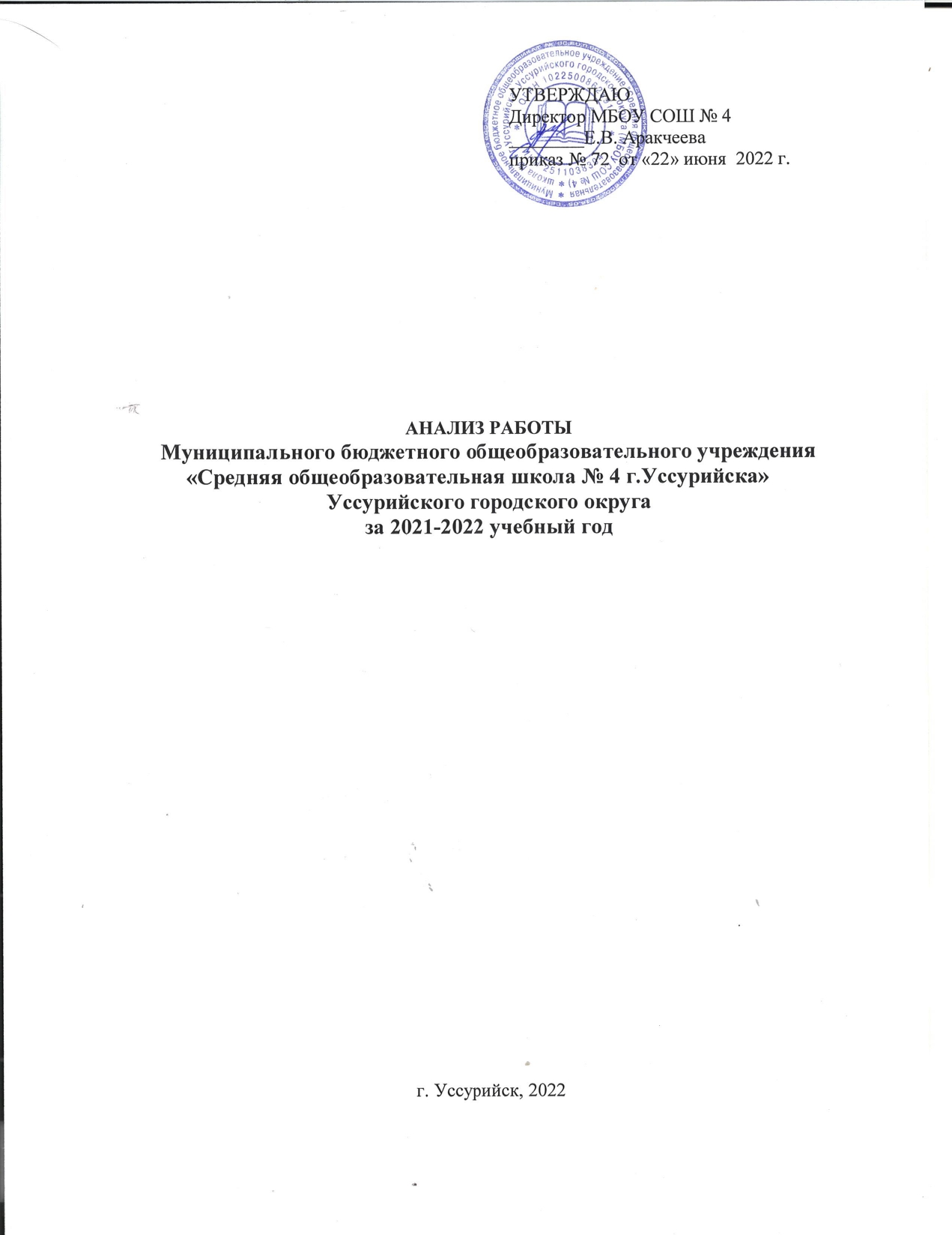 СодержаниеРаздел 1. ОБЩАЯ ХАРАКТЕРИСТИКА ШКОЛЫ Наличие правоустанавливающих документов (лицензии на образовательную деятельность, государственной аккредитации)                                                      Информационная справкаАнализ социального окружения микрорайона школыМБОУ СОШ № 4 г.Уссурийска является неотъемлемой частью общей государственной образовательной системы. В своей деятельности руководствуется Уставом и нормативными документами.МБОУ СОШ № 4 стремится к максимальному учету потребностей и склонностей учащихся, интересов родителей в целях наиболее полного удовлетворения запросов указанных категорий потребителей образовательных услуг.  Основной целью обучения является формирование человека, способного к самостоятельному решению проблем, конструктивному взаимодействию с другими людьми, принятию самостоятельных ответственных решений и результативному действию в современном мире, отличающемся высокой степенью изменчивости, информационной насыщенностьюШкола успешно сотрудничает с образовательными учреждениями города. Активное участие педагогов в городских семинарах, работе ГМО учителей-предметников, конкурсах педагогического мастерства различных уровней способствует росту их профессиональной компетенции и позволяет достигать хорошего уровня предметных, метапредметных и личностных результатов обучения учащихся.Основным видом деятельности МБОУ СОШ № 4 является реализация общеобразовательных программ начального общего, основного общего и среднего общего образования. Также школа реализует образовательные программы дополнительного образования детей. МБОУ СОШ № 4 находится в районе рядом со следующими учреждениями: Центр детского творчества, детская юношеская спортивная школа, библиотека имени М.Горького, детская городская бибилиотека, ДВФУ-школа педагогики, Дом художника, городской парк культуры и отдыха,  театр ДОРА и театр драмы  им. В.Ф.Комиссаржевской. Школа сотрудничает с Центром детского творчества, с детской библиотекой,   что позволило значительно расшить выбор учащихся в дополнительном образовании по различным направлениям развития личности, совместных культурно-массовых мероприятий.  Анализ работы школы с социокультурными ресурсами городаШкола продолжает создавать и расширять социокультурное пространство, налаживая связи с различными организациями.Перечень организаций, учреждений, предприятий, привлеченных учреждением для организации учебно-воспитательного процесса:Выводы: связи школы разнообразны, появилось больше возможностей для учебно-воспитательного процесса, дальнейшего развития системы гражданско-патриотического воспитания и дополнительного образования.Рекомендации: продолжить работу по развитию взаимодействия с учреждениями и различными структурами. Структура органов управления, государственно-общественного управления и самоуправленияВ основу управления МБОУ СОШ № 4 положена пятиуровневая модель управления, каждый уровень находится во взаимосвязи и взаимозависимости друг от друга.Первый уровень образуют директор и  педагогический совет, которые совместно определяют стратегию развития школы, вопросы организации внешкольной и внеклассной работы, детского питания, участвуют в определении профилей обучения, осуществляют контроль за здоровьем и безопасными условиями обучения и воспитания. Частные задачи определяются следующим: директор представляет интересы школы в государственных и общественных инстанциях, создает благоприятные условия для развития школы; педагогический совет определяет стратегию осуществления программы развития, несет коллективную ответственность за принятые решения.Второй уровень образуют заместители директора. Заместитель директора по УР осуществляет мониторинг образовательной деятельности учащихся и профессионального роста педагогов, контроль учебной нагрузки  обучающихся, внутришкольный контроль, контроль   исполнения нормативных документов, организует внеурочную деятельность в рамках ФГОС. Заместитель директора  по ВР организует внеурочную воспитательную деятельность, работу ученического самоуправления, контролирует состояние воспитательной работы в школе, организует работу спортивных кружков и секций, работает с детьми, требующими особого педагогического внимания, отвечает за связь с внешкольными учреждениями.Методический совет – это коллегиальный совещательный орган, он руководит работой методических объединений учителей, является главным консультативным органом школы по вопросам научно-методического обеспечения образовательного процесса, инновационной деятельности коллектива.Третий уровень составляют профсоюзный комитет, родительский комитет.Родительский комитет оказывает содействие администрации школы в совершенствовании условий для осуществления образовательного процесса, защите законных прав и интересов обучающихся, организации и проведении общешкольных мероприятий.Общественная организация педагогов представлена профсоюзным комитетом школы, который принимает участие в организации жизнедеятельности педагогического коллектива, стоит на защите прав учителей.Четвертый уровень – уровень оперативного управления представлен методическими объединениями учителей.Пятый уровень управления представлен Советом старост и школьным активом. Школьный актив и совет старост – орган ученического самоуправления, который участвует в организации  внеурочной деятельности учащихся. Структура управления школой строится на основе взаимодополнения и взаимосвязи всех уровней и обеспечивает эффективное принятие управленческих решений.Совершенствование деятельности общественных структур необходимо, так как отсутствует консолидация всех уровней управления. Создание  Совета школы, в состав которого будет входить директор, его заместители, председатель и представители родительского комитета, руководители ШМО и представители ученического самоуправления,  позволит подняться на новый уровень управления школой,  направленный на развитие социального партнерства между школой и окружающим ее сообществом и консолидацию ресурсов для совместного решения проблем. Возросший уровень педагогической компетентности родителей позволяет участвовать им не только в общественно-досуговой деятельности школы (организация и проведение традиционных праздников и конкурсов), но и в работе педагогических советов, научно-практических конференций, в проведении семинаров. Поэтому необходимо рассмотреть вопросы реализации  данных сторон участия родительской общественности в деятельности школы.Анализ официального сайта школы в соответствии с приказом  Рособрнадзора от 14.08.2020 г. № 831 «Об утверждении Требований к структуре официального сайта образовательной организации в информационно телекоммуникационной сети «Интернет»  и формату представления информации»	Школьный сайт, который представлен по адресу http://sh4us.moy.su  - это своего рода визитная карточка школы. На страницах сайта школа знакомит посетителей, будущих учеников и их родителей с различными сторонами школьной жизни, историей и традициями школы, школьным коллективом, образовательной политикой, техническим оснащением школы, возможностями получения дополнительных образовательных услуг (через кружки, спортивные секции, групповыми занятиями и пр.). 	На сайте представлена полная информация о деятельности школы, рекомендации по подготовке к экзаменам, нормативные документы, публичные отчёты, образовательные программы,  рабочие программа по предметам и др. Школьный сайт функционирует на основании статьи 28, 29 Закона №273- ФЗ «Об образовании в Российской Федерации», приказа Рособрнадзора от 14.08.2020 г. № 831 «Об утверждении Требований к структуре официального сайта образовательной организации в информационно телекоммуникационной сети «Интернет» 
и формату представления на нем информации». На сайте имеется версия для слабовидящих;   на сайте не публикуются списки обучающихся и другие сведения, носящие конфиденциальный характер. Все материалы, касающиеся обучающихся, размещаются исключительно с согласия их родителей (законных представителей), за исключением случаев, предусмотренных законом. Сведения, представленные на этих разделах сайта, редактируются в течение 10 рабочих дней с момента изменения. Все документы представлены в виде PDF-файлов. Навигация сайта представляет собой боковое меню в левой части сайта. Все вложенные страницы открываются в новом окне, чтобы посетитель сайта не ушел далеко с рассматриваемого информационного ресурса. Поскольку школьный сайт предназначен потребителям образовательных услуг, то в названии элементов меню боковой панели указано, что информация предназначена родителям, учащимся, педагогам. Имеются интерактивные элементы: форма обратной связи, где посетители сайта могут высказать свои вопросы и пожелания. Цель работы сайта: поддержка процесса информатизации в школе путем развития единого образовательного информационного пространства образовательного учреждения и представление образовательного учреждения в Интернет-сообществе, популяризация и поддержка образования через Интернет-ресурсы.Задачи сайта МБОУ СОШ № 4:Формирование прогрессивного имиджа школы.Обеспечение открытости деятельности образовательного учреждения и освещение его деятельности в сети Интернет, систематическое информирование участников образовательного процесса о деятельности Учреждения.Создание условий для взаимодействия всех участников образовательного процесса: педагогов, учащихся и их родителей, для сетевого взаимодействия школы с другими учреждениями по поиску решений актуальных проблем образования.Демонстрация достижений учащихся и педагогического коллектива, особенностей образовательного учреждения, истории его развития, реализуемых образовательных программ и прочее.Стимулирование и развитие творческой активности педагогов и учащихся по созданию информационно-образовательных ресурсов. Осуществление обмена педагогическим опытом.Информация сайта рассчитана на разные категории посетителей. Потенциальная внутренняя аудитория: администрация школы, учащиеся, педагоги (учителя-предметники, классные руководители, педагоги дополнительного образования), педагог - психолог, библиотекарь, учебно-вспомогательный и обслуживающий персонал школы; родители (законные представители) учащихся. Потенциальная внешняя аудитория: социальные партнёры, выпускники; физические лица, желающие принять участие в развитии школы; представители органов управления образованием; эксперты в области образования, представители органов государственного управления всех уровней.Раздел 2. АНАЛИЗ ДЕЯТЕЛЬНОСТИ, НАПРАВЛЕННОЙ НА ПОЛУЧЕНИЕ БЕСПЛАТНОГО КАЧЕСТВЕННОГО ОБРАЗОВАНИЯАнализ учета детского населения на закрепленной за школой территорией и набор учащихся в 1 классПорядок приема и отчисления учащихся регламентируется Федеральным Законом от 29.12.2012 г. №273-ФЗ "Об образовании в Российской Федерации», Положением МБОУМБОУ «Средняя  общеобразовательная школа № 4 г.Уссурийск»  о приеме и отчислении обучающихся» и Уставом школы.Личные дела учащихся сформированы и хранятся в соответствии с требованиями. Изучение структуры движения обучающихся показало, что выбытие происходит по заявлению родителей и фиксируется в книге приказов. Приказы оформляются с обоснованием, на всех выбывших имеются справки-подтверждения.Осуществляется ведение документации по всеобучу (о приеме в школу, переводе, окончании школы, алфавитной книги, личных дел учащихся) в соответствии с требованиями делопроизводства.Учителями начальных классов поддерживается тесная связь с детской поликлиникой с целью отслеживания контингента детей, прибывающих на место жительства в микрорайон школы.На 01 сентября 2021 года были скомплектованы 3 первых класса из 81 учащегося.На основании поданных заявлений был скомплектован 10 класс (30 учащихся).2.2.Характеристика контингента обучающихся. Анализ организационных условий для получения каждым учеником обязательного уровня образования и удовлетворение образовательных потребностейВ 2021 году в начале учебного года школа была вынуждена перейти в здание по ул.Некрасова, 35 в связи с аварийным состоянием здания по ул. Пушкина, 77. По этой причине произошел большой отток учащихся (на 16 сентября число выбывших учащихся составило 60 человек). Большая часть выбывших  -  дети с высокими интеллектуальными способностями, чьи родителя были заинтересованы в стабильности процесса получения образования. Данный факт (переезд и выбытие учащихся) сказался и на показателях успеваемости, и на показателях сохранности контингента.Сохранность контингента обучающихся в течение нескольких лет говорит о востребованности школы как образовательном учрежденииКонтингент обучающихся МБОУ СОШ № 4 остается стабильным. Количество классов на протяжении последних лет остается постоянным. Средняя наполняемость классов – 25 человек.Движение учащихсяТаким образом, анализ причин выбытия показывает, что необоснованного отсева учащихся из школы нет, право каждого ребенка на получение образования соблюдается. Социальный состав семейДанные таблицы указывают, что у большинства школьников благополучный социальный состав семей. Подавляющее количество обучающихся воспитывается в полных семьях, наблюдается рост количества многодетных семей.Школа работает  в режиме   пятидневной рабочей недели. Занятия ведется в 2 смены.  Продолжительность уроков - 40 минут, перемены между занятиями от 5 до 20 минут. Начало занятий в 08.00 часов. Порядок приема и отчисления учащихся регламентируется законом «Об образовании в  Российской Федерации». Прием детей в школу осуществляется по заявлению родителей. Изучение структуры движения обучающихся показало, что выбытие и прибытие происходит по заявлению родителей, что фиксируется в книге приказов.Личные карты учащихся сформированы и хранятся в соответствии с требованиями. При составлении учебного плана соблюдалась преемственность между уровнями обучения и классами, сбалансированность между предметными циклами, отдельными предметами. Уровень недельной учебной нагрузки на ученика не превышал предельно допустимого. ООП НОО, ООО и СОО  и учебный план предусматривает выполнение государственной функции школы – обеспечение базового начального общего, основного общего и среднего общего образования, развитие ребенка в процессе обучения. Главным условием для достижения этих целей является включение каждого ребенка на каждом учебном занятии в деятельность с учетом его возможностей и способностей. Достижение указанных целей обеспечивается поэтапным решением задач работы школы на каждом уровне получения образования. В школе осуществляется подготовка детей пяти- и шестилетнего возраста, не посещающих дошкольную группу. Эта деятельность апробирована, результативность подтверждена, наработан опыт, который позволяет осуществлять подготовку и выявлять уровень развития детей, поступающих в первый класс.В школе осуществляется учет детей, мониторинг посещаемости, успеваемости и  поведения. Организованы занятия кружков по интересам. При необходимости организуется индивидуальные консультации с учащимися, имеющими пропуски учебных занятий по болезни или другим уважительным причинам.Проблемы формирования положительной мотивации к учебной деятельности всех учащихся школы, опоздания на уроки продолжают оставаться одними из важнейших, на решение которых следует направить усилия педагогического коллектива в следующем учебном году.Вывод.Создана  система доступного непрерывного образования, обучение, основанное на результатах изучения интересов, склонностей, мотивов готовности к продолжению образования. Учащиеся и их родители в большинстве удовлетворены качеством образования, подготовкой к жизни в семье и обществе.Рекомендации.В целях обеспечения качества доступного образования совершенствовать профессиональные компетенции педагогов и систему мониторинга знаний учащихся на всех ступенях обучения. Вынести вопросы повышения мотивации на школьный уровень обсуждения.2.3.Условия обучения школьников с особыми образовательными потребностямиВ 2021-2022 учебном году на основании заключения ВКЭК детской городской больницы и врачебной комиссии ГБУЗ «КПБ№1» 20 учащимся было рекомендовано индивидуальное обучение на дому.Для организации индивидуального обучения  был составлен учебный план, расписание занятий, рабочие программы, адаптированные под учебную нагрузку в рамках данной формы обучения.Анализ работы показал, что программы и практическая часть к ним выполнены. Занятия проводились согласно утвержденному расписанию. Оформлены журналы учета занятий, своевременно выставлены результаты обучения за год.Жалоб и претензий по организации учебного процесса со стороны родителей обучающихся нет.2.4. Условия обучения школьников группы риска	«Группу риска» составляют дети и подростки с различными формами психической и социальной дезадаптации, выражающейся в поведении, не адекватном нормам и требованиям ближайшего окружения: семьи, школы и т. д.     Это могут быть педагогически запущенные дети (это здоровые, потенциально полноценные, но недостаточно воспитанные, обученные и развитые дети), социально запущенные дети (отчуждаются не только от школы, но и от семьи, усваивают искаженные ценностно-нормативные представления и перенимают криминальный опыт в асоциальных подростковых компаниях и группировках), социально незащищенные (находящихся в критической ситуации или в неблагоприятных для жизни условиях:  социальная незащищенность возникает в результате действий различных факторов риска: экономических (низкий уровень жизни), экологических (неблагоприятная среда обитания), медицинских (болезни, отклонение в развитии, алкоголизм, наркомания и т. д.), психологических (конфликтность отношений в группах, социальная и педагогическая запущенность, деформированность мотивации), криминогенных (влияние преступных групп) и др), подростки с девиантным  поведением(поступки (действия, не соответствующие ожиданиям и нормам, которые фактически сложились или официально установлены в данном обществе), дезадаптарованные дети (несоответствие социопсихологического и психофизиологического статуса ребенка требованиям новой социальной ситуации – школьного обучения, выражается в нарушении успеваемости, поведения, межличностных взаимодействий учащегося).Для определения учащихся «группы  риска» в течение учебного года классные руководители изучают информацию об учащихся (личные дела учащихся, результаты медицинского обследования; психолого-педагогические характеристики; результаты успеваемости, посещаемости учебных занятий; жизнедеятельность учащихся  вне школы; в каких семьях и условиях проживают данные учащиеся),  составляют банк данных учащихся «группы риска» в классном коллективе, диагностируют таких  детей с целью выявления проблемы.   На этом этапе работы очень не хватает педагога-психолога и социального педагога,  которых  в школе нет.При определении условий обучения детей «группы риска» в МБОУ СОШ № 4 используется индивидуальный подход. Классный руководитель наблюдает за ребенком, общается с его родителями и устанавливает причину неадекватного поведения. В зависимости от этой причины принимаются индивидуально к каждому случаю решения: - рекомендации по обращению к психологу;- рекомендации для обращения в ПМПК;- рекомендации перехода на индивидуальное обучение на дому;- рекомендации перехода на семейное обучение/самообразование;- дополнительные занятия с учащимися с целью ликвидации пробелов в ЗУН и снятия «синдрома неудачника»;- индивидуальный подход к организации работы на уроке;- индивидуальная работа с родителями;- контроль со стороны классного руководителя и администрации школы.В течение 2021-2022 уч.г. в рамках данного направления работы были приняты следующие меры:В связи с неумением и нежеланием выстраивать межличностные отношения с одноклассниками 1 чел. был переведен на самообразованиеПо причине девиантного поведения 1 чел. был переведен на индивидуальное обучение на дому.В течение уч.года 2 ребенка посетили ПМПК.В школе налажена система дополнительных занятий  и  консультаций.Работает Совет по профилактики правонарушений.Организовано взаимодействие с психологом из Центра планирования семьи (для учащихся 5-11 классов) и из ЦДТ ( для учащихся 1-4 классов).Регулярно проводятся рейды классных руководителей совместно с заместителями директора по УВР Метляевой М.Н.  и ВР Ручко А.А. и инспекторами ОДН в семьи учащихся «группы риска».По окончании каждой четверти классные руководители отчитываются перед заместителем директора по УВР Ручко А.А. по следующим позициям:участие учащегося в общественной жизни класса;приемлемые (позитивные) качества личности;взаимоотношения со сверстниками;досуговые предпочтения (чем любит заниматься в свободное время);каково влияние семьи;имеют ли место конфликты в классе и их причины;эффективность или неэффективность проведенных профилактических мероприятий (причина неэффективности).2.5.Данные о состоянии здоровья обучающихся (в динамике по группам здоровья)2.6. Характеристика образовательных программВ 2021-2022 учебном году МБОУ СОШ № 4 осуществляла реализацию основных общеобразовательных программ:ООП НОО: 1-4 классы (нормативный срок освоения 4      года – «Школа России»);ООП ООО: 5-9 классы (нормативный срок освоения 5лет);ООП СОО: 10-11 классы (нормативный срок освоения 2 года).ООП НОО  МБОУ СОШ № 4 . Разработана коллективом педагогов начального уровня образования в соответствии с требованиями Федерального государственного образовательного стандарта начального общего образования, с учетом рекомендаций Примерной программы образовательного учреждения,  а также с учетом социального заказа родителей младших школьников.  Основная образовательная программа начального общего образования – это программный документ, на основании которого определяется содержание и организация образовательного процесса на уровне начального общего образования в МБОУ СОШ № 4 Реализация основной образовательной программы на уровне начального общего образования ориентирована на:становление основ гражданской идентичности и мировоззрения обучающихся; формирование основ умения учиться и способности к организации своей деятельности умение принимать, сохранять цели и следовать им в учебной деятельности, планировать свою деятельность, осуществлять ее контроль и оценку, взаимодействовать с педагогом и сверстниками в учебном процессе;духовно-нравственное развитие и воспитание обучающихся, предусматривающее принятие ими моральных норм, нравственных установок, национальных ценностей;укрепление физического и духовного здоровья обучающихся.Цель реализации основной образовательной программы начального общего образования МБОУ СОШ № 4 – обеспечение выполнения требований ФГОС НОО. ООП НОО МБОУ СОШ № 4 предусматривает достижение следующих  планируемых результатов:- личностные результаты: готовность и способность к саморазвитию; сформированность познавательной мотивации; ценностно – смысловые установки, отражающие индивидуально – личностные позиции обучающихся;- метапредметные результаты: освоение обучающимися универсальных учебных действий, обеспечивающих овладение ключевыми компетентностями, которые составляют основу умения учиться, и межпредметными понятиями;- предметные результаты: освоенный опыт специфической для предметной области деятельности, готовность его преобразования и применения; система основополагающих элементов научного знания, лежащая в основе современной научной картины мира.С 01.09.2021г  ООП НОО внесены изменения в связи с принятием Программы воспитания (решение п\совета, протокол № 8 от 22.06.2021г; утверждено приказом  № 49 от 22.06.2021г)  ООП НОО МБОУ СОШ № 4 реализует следующие учебные предметы, курсы, предусмотренные образовательной программой: русский язык, литературное чтение, родной (русский) язык, литературное чтение на родном (русском) языке, иностранный язык (английский язык), математика, окружающий мир, основы религиозной культуры и светской этики, музыка, изобразительное искусство, технология, физическая культура.ООП ООО МБОУ СОШ № 4.Основная образовательная программа основного общего образования определяет цели, задачи, планируемые результаты, содержание и организацию образовательной деятельности при получении основного общего образования.   Реализация ООП ООО направлена на формирование общей культуры, духовно-нравственное, гражданское, социальное, личностное и интеллектуальное развитие обучающихся, их саморазвитие и самосовершенствование, обеспечивающие социальную успешность, развитие творческих, физических способностей, сохранение и укрепление здоровья обучающихся.Целями реализации основной образовательной программы основного общего образования МБОУ СОШ № 4 являются:достижение выпускниками планируемых результатов: знаний, умений, навыков, компетенций и компетентностей, определяемых личностными, семейными, общественными, государственными потребностями и возможностями обучающегося среднего школьного возраста, индивидуальными особенностями его развития и состояния здоровья;становление и развитие личности обучающегося в ее самобытности, уникальности, неповторимости.С 01.09.2021г  ООП ООО внесены изменения в связи с принятием Программы воспитания (решение п\совета, протокол № 8 от 22.06.2021г; утверждено приказом  № 49 от 22.06.2021г)  ООП ООО реализует следующие учебные предметы, курсы, предусмотренные образовательной программой: русский язык, литература, родной (русский) язык, родная (русская) литература, иностранный язык (английский язык),  математика, алгебра, геометрия, информатика, история России. Всеобщая история, обществознание, география, физика, химия, биология,  музыка, изобразительное искусство, основы безопасности жизнедеятельности, технология, физическая культура, основы духовно-нравственной культуры народов России.ООП СОО МБОУ СОШ № 4.ООП СОО  разработана в соответствии с требованиями ФГОС СОО и  определяет цели, задачи, планируемые результаты, содержание и организацию образовательной деятельности при получении среднего общего образования и реализуется через урочную и внеурочную деятельность с соблюдением требований государственных санитарно-эпидемиологических правил и нормативов.   Образовательная программа  среднего общего образования определяет цели, задачи, планируемые результаты, содержание и организацию образовательной деятельности при получении основного общего и среднего общего образования.    Целью реализации образовательной программы среднего общего образования является: создание благоприятной образовательной среды для раскрытия способностей каждого учащегося, обеспечение подготовки выпускников, умеющих ориентироваться в современном высокотехнологичном конкурентном мире.    Задачи реализации программы:достижение результатов образования, позволяющих выпускнику социально адаптироваться в различных ситуациях;обеспечение на всех ступенях образования достижения нового качества образования в соответствии с социальным заказом государства, общества, родителей;организация образовательного процесса, создающего условия для развития учащихся в соответствии с их потребностями и возможностями;совершенствование научно-методического обеспечения практической деятельности всех участников образовательного процесса по реализации ведущих принципов образовательной ПрограммыС 01.09.2021г  ООП СОО внесены изменения в связи с принятием Программы воспитания (решение п\совета, протокол № 8 от 22.06.2021г; утверждено приказом  № 49 от 22.06.2021г)ООП СОО  реализует следующие учебные предметы, курсы, предусмотренные образовательной программой: русский язык, литература, родной (русский) язык,  иностранный язык (английский язык),  математика,  информатика, история России. Всеобщая история, обществознание, география, физика, химия, биология,  индивидуальный проект,  основы безопасности жизнедеятельности, физическая культура.Образовательные программы школы  и учебный план предусматривают выполнение основной функции школы – обеспечение базового общего среднего образования, развитие ребенка в процессе обучения. В учебный план входят образовательные области, обеспечивающие формирование личностных качеств учащихся в соответствии с общечеловеческими идеалами и культурными традициями России, а также обеспечивающие индивидуальный характер развития учащихся в связи с их склонностями и намерениями в отношении получения дальнейшего образования.2.7.Анализ выполнения учебных планов, планов внеурочной деятельностиАнализ выполнения учебных  программ показал, что всем предметам учебного плана во всех классах программы выполнены полностью. По причине болезни, курсовой подготовки и занятости в муниципальных мероприятиях учителей отставания нет. Осуществлялась замена уроков заболевших учителей. Учителями-предметниками вносились коррективы в тематическое планирование. Материал по повторению был включен в содержание основного материала урока, вынесен на консультации. Обязательный минимум содержания образования по всем предметам учебного плана выполнен.Задачи на 2022-2023 учебный год в связи с поэтапным переходом на обновленные ФГОС НОО и ООО:составить новые ООП для 1 и 5 классов;обеспечить необходимое кадровое обеспечение, курсовую подготовку учителей, которые будут   работать в 1 и 5 классах;обеспечить наличие учебно-методического комплекса;составить рабочие программы по предметам 1 и 5 классов2.8.Реализация дополнительных образовательных услуг, в том  числе платных услугПлатных услуг МБОУ СОШ № 4 не оказывает.2.9.Анализ расписания учебных занятий в соответствии с СанПиН 2.4. 3648-20 «Санитарно-эпидемиологические требования к организациям воспитания и обучения, отдыха и оздоровления детей и молодежи» и 1.2.3685-21 "Гигиенические нормативы и требования к обеспечению безопасности и (или) безвредности для человека факторов среды обитания"При составлении расписании уроков для обучающихся использовалась таблица 6.6 «Требования к организации образовательного процесса», таблица 6.9 «Шкала трудности учебных предметов на уровне начального общего образования», таблица 6.10 «Шкала трудности на уровне основного общего образования», таблица 6.11 «Шкала трудности учебных предметов на уровне среднего общего образования»Расписание уроков на 2021-2022 учебный год составлено в соответствии:с учебным планом МБОУ СОШ № 4с учетом требований СанПиН 2.4.2.2821-10 «Санитарно-эпидемиологические требования к условиям и организации обучения в общеобразовательных учреждениях»с учетом дневной и недельной нагрузки обучающихся.Расписание уроков составлено для каждого класса с первого по одиннадцатый класс.Согласно Годовому календарному учебному графику на 2021-2022 учебный год и в соответствии с СанПиН участники образовательного процесса с 1-11 классы обучаются по 5-ти дневной учебной неделе. Количество часов, отведенных на освоение обучающимися учебного плана, соответствует максимальной учебной недельной нагрузке. Школа работает в две смены. Продолжительность урока для 1-х классов осуществлялось в соответствии со ступенчатым режимом обучения; для 2-11 классов - 40 минут.Начало занятий в 8 час.00 мин. Продолжительность перемен в соответствии с п.10.4 СанПиН: - перемены по 10 минут и 1 перемена 20 минут. Недельная нагрузка распределяется равномерно в течение учебной недели. Объем максимальной допустимой нагрузки в течение дня составляет:для обучающихся 1-х классов – 4 урока в день;для обучающихся 2-4 классов – не более 5 уроков;для обучающихся 5-9 классов – не более 6 уроков;для обучающихся 10-11 классов – не более 7 уроков.Расписание уроков было утверждено директором и размещено на стенде 1-го этажа. Изучив расписание уроков на 2021-2022 учебный год с позиции соблюдения гигиенический требований, можно сделать следующие выводы:Расписание соответствует учебному плану для данного типа и вида учреждения.Расписание составлено на весь 2021-2022 учебный год.Все учебные предметы и курсы, заявленные в учебном плане, включены в расписание в нужном объеме. С учетом наполняемости произведено деление на подгруппы при изучении иностранного языка и информатики.Расписание вывешено на стенде первого этажа для доведения до всех участников образовательного процесса.5.    Расписание опубликовано на сайте ОО.Гигиенические требования к расписанию уроков в течение недели соответствуют нормам.2.10.Анализ режима работы школы в соответствии с календарными учебными графикамиВ школе использована эффективная модель организации учебного года. Регламентирование образовательного процесса на учебный год: учебный год делится в 1-9 классах на четверти, 10-11-х классах на 2 полугодия.  Определен   график каникул. Для учащихся 1-го класса введены дополнительные каникулы в третьей четверти. Такая организация учебного года позволяет поддерживать на высоком уровне учебную и мотивационную активность учащихся, способствует снижению утомляемости детей, обеспечивает комфортные условия пребывания в школе.В школе установлен следующий режим занятий:а) занятия проводятся в одну смену; начало занятий в 08.00 часов местного времени; б) продолжительность урока в 1 классе 1 полугодия – 35 минут, после 2 урока – динамическая пауза, во 2 полугодии – 40 минут. Обучение в 1-м классе осуществляется с использованием «ступенчатого» режима обучения в первом полугодии: в сентябре, октябре – по 3 урока в день по 35 минут, в ноябре, декабре – по 4 урока в день по 35 минут каждый, во втором полугодии: с января-май – по 4 урока по 40 минут каждый (согласно СанПин, п. 2.9.3. и 2.9.4.);в) продолжительность урока во 2-11 классах – 40 минут; г) продолжительность перемен: 10минут, большая перемена после второго урока – 20 минут;д) перерыв между сменами составляет 30 минут;д) качество и последовательность уроков определяется учебным планом и расписанием уроков.Уровень недельной учебной нагрузки на ученика не превышал предельно допустимого при 5-дневном режиме работы школы.2.11.Анализ сетевого взаимодействия с другими школами, итоги социального партнерства и внешних связейОдним из механизмов повышения профессионального мастерства учителя является развитие сетевого взаимодействия.100% педагогов школы зарегистрированы на сайтах, порталах (multiurok, uchportal.ru, zavuch.info и др.), активно распространяют свой педагогический опыт. Это Метляева М. Н., Ручко А. А., Щеголева Н.А., Казимирова О. В., Глушак В. К., Торкунова Л. Н., Митько М. Г, Саринова С. В.В целях диссеминации педагоги школы используют сайт МБОУ «http://sh4us.moy.su», собственные сайты, где размещены рабочие программы, технологические карты уроков, внеклассных занятий, программы по организации внеурочной деятельности.Выводы:Социальный сетевой сервис и персональные сайты способствуют распространению педагогического опыта работы, получению квалифицированной помощи и оценки коллег, пополнению медиатеки сообществ собственными авторскими разработками. Участвуя в подобной деятельности, педагоги пополняют свое портфолио, что актуально при аттестации. Использование интернет ресурсов и возможностей глобальной сети позволяют каждому педагогу- участнику сетевых профессиональных сообществ выбрать собственную траекторию профессионального роста, повысить уровень профессиональной культуры.Рекомендации:способствовать созданию единого информационного образовательного пространства, гарантий прав каждого педагога на повышение профессионального мастерства через социальный сетевой сервис;активизировать через сетевое взаимодействие распространение методических рекомендаций по планированию уроков, созданию мультимедийных презентаций, тестированию, подготовке к ОГЭ и ЕГЭ.2.12.Оценки и отзывы потребителей образовательных услугЦелью исследования было изучение удовлетворённости родителей качеством образовательных услуг в МБОУ СОШ № 4. Основные задачи исследования:выявить представления респондентов (родителей) о качественном школьномобразовании;определить степень удовлетворённости качеством образовательных услуг в  МБОУ СОШ № 4.Раздел 3. РЕАЛИЗАЦИЯ ПРОГРАММЫ ПОВЫШЕНИЯ   КАЧЕСТВА ОБРАЗОВАНИЯВ школе сформирована система мониторинга, целью которой является отслеживание и анализ результатов качества обучения. Для системы оценки качества обучения используются следующие показатели:уровень результатов обучения (технология мониторинга – посещение уроков,административные контрольные работы, сравнительный анализ);качество знаний учащихся (олимпиады, конкурсы, сравнительный анализ итогов года по предметам с результатами прошлых лет, результаты промежуточной и итоговой аттестации (ОГЭ, ЕГЭ));общая и качественная успеваемость (отчеты учителей по итогам четверти,полугодия и года, сравнительный анализ итогов года с результатами прошлых лет по классам);степень готовности выпускников основной школы к продолжению образования;классно–обобщающий контроль, анкетирование, тестирование, собеседование;степень готовности   выпускников   основной и средней   школы к итоговойаттестации (посещение уроков, анкетирование, предварительный контроль, проверка  документации);степень готовности выпускников начальной школы к обучению на второй ступени обучения (посещение уроков, административные контрольные работы, собеседование);социализация выпускников (анализ результатов поступления выпускников в колледжи, ссузы, вузы, трудоустройство после окончания учебных  заведений).В течение года проводится мониторинг уровня результатов обучения по предметам в виде контрольных работ:стартовый (входной) контроль (сентябрь), цель которого – определить степень устойчивости знаний, умений, навыков учащихся;промежуточный (по итогам четвертей) контроль, целью которого является отслеживание динамики обученности учащихся, коррекция деятельности учителя и учеников для предупреждения неуспеваемости;итоговый (годовой) контроль, цель  которого  состоит в определении уровня сформированности ЗУН при переходе учащихся в следующий класс, отслеживание динамики их обученности, выявление недостатков в работе, планировании   внутришкольного  контроля на следующий учебный год по             предметам и классам, по которым получены неудовлетворительные результаты мониторинга.В целях обеспечения мониторинга качества образования были проведены всероссийские проверочные работы во 11 классе.Анализ результатов  освоения образовательных программ в   2021-2022 учебном годуСохранность контингентаАнализ причин выбытия показывает, что  основная причина выбытия – смена места жительства, переход в отдаленные школы (см. раздел 2.2.). Но имеются случаи перехода в школы, расположенные в границах микрорайона (сш № 11, 14, 25). Это связано со сменой здания школы, отдаленностью здания по ул.Некрасова, 35 от места жительства ребенка, нестабильностью начала уч.года, когда по причине аварийного состояния и временного перехода на дистанционное обучение многие родители учащихся с хорошими интеллектуальными способностями, заинтересованные в стабильном процессе получения образования, переводили своих детей в близлежащие школы. Так, на 1 сентября 2021г  в школе насчитывалось 666 человек, а к началу стабилизированного учебного процесса (к 16 сентября 2021г)  – только 606, забрали документы 60 учащихся. Результаты внутришкольного мониторинга образовательных достижений    Анализируя данные, представленные в таблице, нужно отметить, что, несмотря на выбытие сильных учащихся, качество знаний по школе намного выше, чем в предыдущие учебные года, когда данный показатель достигал лишь 34 %. Сказалась планомерная и систематическая работа с учащимися, имевшими по одной «3», которых в прошлые учебные года было по 16-20 человек.Из таблицы видно, что с одной тройкой закончили год 3 учащихся. Анализ текущих отметок по математике у данных учащихся выявил следующую картину: ученики не были хорошистами ни в одной из четвертей, имели по 2-3 отметки «3» в четверти по разным предметам, среди которых стабильно была математика. Подводя итог года, данные ученики получили по большинству предметов «4», но математика осталась на уровне «3». В этом причина появления по одной «3» у данных учеников.Из таблицы видно, что с одной четверкой  закончили год  3  учащихся:Динамика качества  обучения  учащихся по русскому языкуДинамика качества  обучения  учащихся по математикеДинамика качества  обучения  учащихся по алгебреДинамика качества  обучения  учащихся по геометрииДинамика качества  обучения  учащихся по литературе (литературному чтению)Динамика качества  обучения  учащихся по английскому языкуДинамика качества  обучения  учащихся по окружающему мируДинамика качества  обучения  учащихся по историиДинамика качества  обучения  учащихся по обществознаниюДинамика качества  обучения  учащихся по химииДинамика качества  обучения  учащихся по физикеДинамика качества  обучения  учащихся по географииДинамика качества  обучения  учащихся по биологииАнализируя показатели  качества обучения, нельзя не увидеть дестабилизацию положения при сравнении  качества знаний за все четверти (значок «???»). Показатели «скачут», стабильных положений очень мало. Также много ситуаций снижения показателя качества знаний.Наибольшее количество отсутствия стабильности по таким предметам, как математика (алгебра, геометрия), литература, английский язык, история, география. Много показателей, отражающих снижение в преподавании таких предметов, как окружающий мир, русский язык (в 7ми классах), математика (в 6ти классах), биологии (в 5ти  классах), обществознание ( в 5ти классах).«Качество знаний» - это такой показатель, который отражает количество «4» и «5», и это количество не может значительно разниться от четверти к четверти. Значит, данное  расхождение отражает недостатки в работе учителя: неумение объективно оценить ребенка, невладение системой оценивания знаний и умений по предмету, а также отсутствие работы по формирующему оцениванию, которое позволяет своевременно выявить пробелы в знаниях и устранить их.Оценка качества  обучения в целом по классам.
      Анализируя показатели данной таблицы, мы наблюдаем ту же нестабильность, которая выявлена в предыдущем мониторинге. Более всего данная нестабильность проявилась в таких классах, как 2в, 3а, 5а, 6б, 7а, 8б. Данный минус может объясняться как сложностью класса (6б), так и отсутствием контакта и взаимопонимания между классными руководителями и учителями-предметниками. Учитель-предметник должен прислушиваться к рекомендациям классного руководителя, так как последний лучше знает особенности ребенка и его возможности, а также может своими действиями замотивировать ученика на улучшение положения по предмету.Учитывая все вышеперечисленное, необходимо:ЗДУВР по начальной школе организовать всесторонний  контроль проведения уроков окружающего мира в 2-4 классах с целью выяснения причин общего снижения показателей по данному предметуЗДУВР среднего звена организовать контроль проведения уроков с целью изучения способов  оценивания учителем учащихсяВнести коррективы в план внутришкольного контроля по обеспечению качества общего образования, отслеживания результативности работы учителей-предметников, допустивших снижение успеваемости,  по ликвидации выявленных проблем.Провести ШМО учителей-предметников по вопросу  анализа результатов своей работы и принятия решений по его итогу.Сравнительный анализ результатов освоения образовательных программ по показателю «успеваемость» по уровням  образованияСравнительный анализ качества обучения со средним школьным уровнем    по итогам года.     Данные диаграммы показывают, что  показатели качества обучения выше среднего по школе в следующих классах: 2а, 2б, 3а, 3б, 4а, 4б, 5а, 5б, 6а, 8б. Показатели качества обучения ниже среднего по школе в таких классах, как: 2в, 3в, 6б, 6в, 7а, 7б, 8а, 9а, 11. И особенно обращают на себя внимание такие классы, как 9б и 10, чьи показатели качества обучения на минимальном уровне или совсем отсутствуют.      Анализ промежуточной аттестации обучающихся в сравнении с результатами прошлых лет          Мониторинг данных результативности обучения по сравнению с предыдущим учебным годом показывает следующую картину:Динамика качества  обучения  учащихся по русскому языкуДинамика качества  обучения  учащихся по математикеДинамика качества  обучения  учащихся по алгебреДинамика качества  обучения  учащихся по геометрииДинамика качества  обучения  учащихся по литературе (литературному чтению)Динамика качества  обучения  учащихся по английскому языкуДинамика качества  обучения  учащихся по окружающему мируДинамика качества  обучения  учащихся по историиДинамика качества  обучения  учащихся по обществознаниюДинамика качества  обучения  учащихся по химииДинамика качества  обучения  учащихся по физикеДинамика качества  обучения  учащихся по географииДинамика качества  обучения  учащихся по биологии Мониторинг данных результативности обучения по сравнению с предыдущим учебным годом показывает следующую картину:Стабильность и рост  показателей представлены  по русскому языку во всех классах (кроме 5б, 6в, 7б, 11) и физике (кроме 11), по математике в 3а, 3в, 4а, 5а, 6а, 6в,  по алгебре в 8а, 8б, 9а, по геометрии в 8а, 9а, по литературному чтению в 3абв, 4а, 5а, 5б, 6в, 9аб, по английскому языку в 3абв, 4а, 5б, 6бв, 8а, 9аб, по окружающему миру в 3а, 4а,  по истории в 6в, 8а, 8б, 11, по географии в 6а, 6в, 7б, 8а, по обществознанию в 8а, по химии в 11, по географии в 6в, 7б, 8а, 9а, по биологии в 7а, 8аб, 9а, 11.Незначительное снижение показателей отражено  по русскому языку в 5б, 6в, 7б, 11, по математике в 3б, 4б, 6б, 11, по алгебре в 9б, по геометрии в 8б, по литературе (литературному чтению) в 4б, 6а, 6б, 7а, 8а 11, по английскому языку в 4б, 5а, 6а, 7б, 8б, 11, по окружающему миру в 3б, по истории в 6а, 6б, 7а 7б, 9а, 9б, по обществознанию снижение наблюдается во всех классах кроме 8а, по химии в 9а, 9б, 11, по географии в 6б, 7б, 9б, 11, по биологии в 6а, 6в.Значительное снижение показателей  мы наблюдаем в по математике в 5б, по геометрии в 9б, по литературе в 7б, 8б, по английскому языку в 7а, по окружающему миру в 3в, 4б, по обществознанию в 9б, 11, по географии в 6а, 7а, по биологии в 6б, 7б, 9б. Общее снижение показателей во всех классах наблюдается по таким предметам, как окружающий мир, обществознание, химия, история.     Суммируя и систематизируя данные, приходим к следующему выводу:Стабильная обстановка в 3аб, 4а, 5а, 6ав, 7а, 8а, 9а классах.Снижение показателей по математике в 3б, 4б, по английскому языку в 5а, по истории в 6а, 9а, по географии в 6а, 7а на фоне общей стабильности и роста – недоработка учителей-предметников  и  классных руководителей данных классов.Тотальное снижение роста успеваемости практически по всем предметам наблюдается в 5б, 6б, 7б, 8б, 9б классах. Среди причин снижения показателей:-  как объективные :  в  связи с ситуацией, сложившейся со зданием школы в начале учебного года, и вынужденной сменой места обучения произошел отток учащихся – за сентябрь выбыло 60 учеников, родители которых были заинтересованы в стабильном обучении (конечно, это были, в первую очередь, отличники и хорошисты), также в течение учебного года продолжали уходить в другие учебные заведения ребята, которым было далеко ходить в новое здание, и это тоже были «сильные» ученики – в связи с этим мы наблюдаем стабильное положение в течение этого учебного года, но снижение по сравнению с прошлым учебным годом; отсутствие условий во многих кабинетах для использования  технических средств (проекторов)  для проведения уроков на высоком современном уровне.- так и субъективные: снижение профессиональной ответственности у педагоговУчитывая все вышеперечисленное, необходимо:ЗДУВР по начальной школе организовать всесторонний  контроль проведения уроков окружающего мира в 2-4 классах с целью выяснения причин общего снижения показателей по данному предметуЗДУВР среднего звена организовать контроль проведения уроков обществознания и химии с целью выяснения причин общего снижения показателей по данным предметам.В 5б, 6б, 7б, 8б классах в начале следующего учебного года провести родительские собрания с целью согласования деятельности учителей, родителей, учащихся. Внести коррективы в план внутришкольного контроля по обеспечению качества общего образования, отслеживания результативности работы учителей-предметников, допустивших снижение успеваемости,  по ликвидации выявленных проблем.Провести ШМО учителей-предметников по вопросу  анализа результатов своей работы и принятия решений по его итогу.Подтверждение результатов внутришкольного  мониторинга муниципальными или региональными мониторингами или федеральными государственным контролем качества образования В течение 2021-2022 уч.года  в школе были проведены следующие мониторинги образовательных достижений муниципальным и федеральным контролем качества образования:Диагностические работы по русскому языку  и математике в 9 и 11 классах (муниципальный уровень)ВПР по 6ти предметам в 11 классе (федеральный уровень)                        ВПР в остальных классах был перенесен на осень 2022 уч.г.Сравнительный анализ результатов внутришкольного мониторинга и результатов мониторинга муниципального и федерального уровня показывает следующую картину:Диагностические работы по русскому языку и математике в 9х классах:Результат выполнения диагностической работы по русскому языку Целью проведения данного испытания  является выявление уровня готовности обучающихся к сдаче  ОГЭ в 2022 году.Тренировочный (пробный) экзамен  проводился  21 марта 2022г.  В работе принимало участие 36  обучающихся (из 42 чел), планирующих сдавать ОГЭ в 2022 году. Диагностическая работа состояла из трех  частей, включающих в себя 9 заданий: первая часть – изложение прослушанного текста,  вторая часть – тест, третья часть – сочинение-рассуждение.  Количество минимальных баллов, установленных Рособрнадзором – 15  баллов.Муниципальная  диагностическая работа по русскому языку подтвердила результаты внутришкольного мониторинга готовности учащихся 9х классов к ОГЭ.Результат выполнения диагностической работы по математике Результаты муниципальной диагностической работы подтвердили результаты внутришкольного мониторинга готовности учащихся 9 классов к ОГЭ по математике.Диагностические работы по русскому языку и математике в 11 классе.Результат выполнения диагностической работы по русскому языку  Результаты муниципальной ДР выше результатов внутришкольного мониторинга готовности учащихся к сдаче ЕГЭ по русскому языкуРезультат выполнения диагностической работы по математике базового уровня  Результаты муниципальной ДР полностью подтвердили результаты внутришкольного мониторингаРезультаты ВПР в 11 классеКачественная оценка результатов выполнения проверочной работы по английскому языкуРезультатыСравнительный анализ  показателейВывод: из представленных данных видно, что результаты ВПР показали результативность обученности ниже текущей. Качественная оценка результатов  выполнения проверочной работы по  биологииРезультатыСравнительный анализ  показателейВывод: из представленных данных видно, что результаты ВПР показали результативность обученности  ниже  текущей. Качественная оценка результатов  выполнения проверочной работы по географии:РезультатыСравнительный анализ  показателейВывод: из представленных данных видно, что результаты ВПР показали результативность обученности  в соответствие с текущей. Качественная оценка результатов  выполнения проверочной работы по историиРезультатыСравнительный анализ  показателейВывод: из представленных данных видно, что результаты ВПР показали результативность обученности  на одном уровне текущей. Качественная оценка результатов  выполнения проверочной работы по физикеРезультатыСравнительный анализ  показателейВывод: из представленных данных видно, что результаты ВПР показали результативность обученности  ниже текущейКачественная оценка результатов  выполнения проверочной работы по химииРезультатыСравнительный анализ  показателейВывод: из представленных данных видно, что результаты ВПР показали результативность обученности ниже текущей по качеству знаний и немного ниже по среднему баллу. Таким образом, налицо картина показателей ВПР, которые ниже текущих. Это можно объяснить тем, что учащиеся 11 класса несерьезно восприняли ВПР, в большей степени посвящая больше учебного времени предметам, выбранным для ЕГЭ.3.4.Анализ работы с учащимися, имеющими повышенную учебную мотивациюРабота с детьми, имеющими повышенную учебную мотивацию, является одним из приоритетных направлений в школе и осуществляется через содержание образования, внеклассную и внешкольную работу. Работа проводилась в соответствии с планом мероприятий на 2021-2022 учебный год и включала следующие направления:Организация групповых занятий, работы кружков, секций.Создание системы отбора мотивированных и одаренных детей путем проведения школьных, районных мероприятий и выше уровнях, в том числе альтернативных, олимпиадах, конференциях, участия в выставках, смотрах и конкурсах, спортивных соревнованиях, проведение предметных недель.В план работы учителя с мотивированными учащимися традиционно входит проведение предметных недель, которые позволяют как учащимся, так и учителям дополнительно раскрыть свой творческий потенциал. Предметные недели позволяют дать школьникам целостное восприятие того или иного научного факта. Они наиболее сложны в подготовке, потому что представляют особую, авторскую учебно-методическую разработку, требуют длительной усиленной подготовки, предполагают активное участие и взаимодействие всех учителей школы.В школе сложилась определенная система работы с учащимися, имеющими повышенную мотивацию к учебно-познавательной деятельности. Работа педагогического коллектива направлена на развитие интеллектуально-творческих способностей учащихся через различные формы и методы организации деятельности учащихся, как на уроках, так и в неурочное время. В различных мероприятиях было занято более 70% учеников школы. Наиболее массовым являются мероприятия спортивного плана и различные конкурсы творческой направленности. Кроме этого, в интеллектуально-творческих конкурсах разного масштаба учащиеся принимают участие благодаря предметным неделям, проходящим в школе, и проектной деятельности, организованной в школьных масштабах 5,7,9,10 классах.Результаты участия в олимпиадах.В ШЭ ВсОШ приняли участие:Результаты:Русский язык: 6 победителей, 5 призеров География: 7 победителей, 2 призераЛитература: 1 победитель, 10 призеровИстория: 4 победителя, 4 призераАнглийский язык: 1 победитель, 8 призеровОбществознание: 6 победителей, 8 призеровБиология:7 призеровНа муниципальный этап вышли 21 ученик по таким предметам, как литература, обществознание, английский язык, русский язык, история, ОБЖ.В течение учебного года учащиеся 1-11 классов участвовали в интеллектуальных конкурсах, олимпиадах, ставшими традиционными:Более полно список мероприятий представлен в разделе 5.3.5.Анализ работы с учащимися, имеющими низкую учебную мотивациюСравнительный анализ количества неуспевающих за последние 3 года показывает, что педагогическим коллективом школы постоянно ведется работа по предупреждению неуспеваемости.Анализ причин оставления на повторный курс обучения показывает, что в прошлых учебных годах учащиеся были оставлены по причине неусвоения программы. В этом учебном году 3 ученика из 4х оставлены на повторный курс по причине языкового барьера (ребята прибыли из Азербайджана и не владеют русским языком) и 1 человек в начальной школе оставлен на повторный курс по решению ПМПК.Учителями составляются планы работы со слабоуспевающими детьми, в течение года проводят дополнительные занятия, консультации. На уроках используются дифференцированный подход, информационные технологии и мультимедийные средства. Проводятся разноуровневые контрольные, самостоятельные работы, работа по карточкам. Ведется мониторинг контрольных срезов знаний, тестов по четвертям. Работа по предупреждению неуспеваемости, выполнению программы по оказанию педагогической помощи слабоуспевающим ученикам привела к тому, что на протяжении последних 3 лет учащихся, оставленных на второй год по причине неусвоения программы, практически нет. Но нельзя не отметить рост количества учащихся, переведенных в следующий класс с академической задолженностью. Если в прошлом учебном году был 1 такой ученик, то  этот учебный год закончили с академической задолженностью 7 человек. Причина задолженностей – отсутствие мотивации к учению и контроля со стороны родителей, а также несвоевременная работа учителей-предметников по корректировке ЗУН, т.е. выявления пробелов в знаниях и их устранения. Значит, в течение следующего учебного года администрации необходимо продумать систему контроля своевременности оказания педагогической помощи учащимся, отстающим в усвоении  учебной программы.3.6.Оценка качества подготовки выпускников основного общего образования. Результаты ГИА-9.  	Результаты государственной (итоговой) аттестации выпускников рассматриваются как индикатор основных учебных достижений учащихся в период школьного обучения, результативности действий педагогического коллектива и эффективности организации учебного процесса.
В 2022 году школу закончили 42 девятиклассника. Допущен к экзаменам был 41 человек. Впервые за последние 10 лет к ГИА-9 был не допущен 1 человек по причине прогулов учебных занятий (Душин Артур в 1 четверти посетил всего 16 уроков, в 2,3,4 четвертях к обучению не приступал, оформлена академическая задолженность, которую ученик должен будет сдать до сентябрьских сроков пересдачи экзаменов). 41 человек проходил итоговую аттестацию в форме ОГЭ.  Результаты ОГЭ  неутешительные: 3 человека остались без аттестатов и будут проходить ГИА-9 в сентябрьские сроки. Такой же показатель был и в прошлом учебном году. По русскому языку с заданиями ОГЭ не справился 1 человек, но пересдать данный предмет не смог, так как не прошел экзаменационные испытания еще и по обществознанию и биологии. 1 выпускник не преодолел минимального порога при пересдаче математики. С первой попытки прошли экзаменационные испытания только 24 человека из 41 (58,54%).Без пересдачи были пройдены экзамены по английскому языку (сдавал 1 чел), истории (сдавали 2 чел), физике (сдавал 1 чел), химии (сдавали 6 человек), информатике (сдавали 7 человек), географии (сдавали 15 чел).По остальным предметам с первой попытки удалось пройти  экзаменационные испытания не всем:- математика – 32 чел из 41 (78,05%)- русский язык – 37 чел  из 41 (90,24%)- обществознание – 18 чел из 27 (65,85%)- биология – 19 чел. из 23 (82,61%) Математика.Результаты экзамена:Сравнение показателей качества знаний и среднего балла с 2020-2021 уч.г.Данные  диаграммы отражают рост среднего балла по математике по сравнению с прошлым учебным годом и   снижение показателя качества знаний. Но цифры настолько ничтожны, что будет правильнее сказать, что уровень сдачи математики по-прежнему низок. Учителю математики (ее ученики сдавали и в прошлом, и в этом учебном году) необходимо пересмотреть формы и методы ведения уроков и преподнесения учебного материала, так второй год подряд результаты сдачи математики очень низкие.Русский язык.Результаты экзамена:Сравнение показателей качества знаний и среднего балла с 2020-2021 уч.г   Данные  диаграммы отражают рост показателей как среднего балла, так и качества знаний по сравнению с прошлым учебным годом. Да и сами по себе показатели хорошие.Экзамены по выборуВыбор экзаменов девятиклассниками был, как всегда, очень неравномерен: какой-то предмет выбрали 1-2 ученика, какой-то большая часть класса, какой-то не выбрали вообще. К сожалению, к выбору предмета большая часть ребят подошла несознательно, руководствуясь либо якобы простотой предмета (например, география, обществознание), либо невысоким проходным баллом (например, информатика). И только английский язык, биологию и химию выбирали ученики, которые планируют и дальнейшее изучение данных предметов, необходимых им для будущей профессии.Результаты экзаменов по выбору Сравнить результаты 2021-2022 уч.года с результатами прошлого учебного года невозможно, так как в 2020-2021 уч.году экзамены по выбору были отменены.Сравнение результатов ОГЭ и годовых отметок (по первой сдаче):Пофамильный анализ  учеников, показавших результаты ниже годовых,  выявил  одних и тех же учащихся, которые добросовестно готовились к урокам весь учебный год, посещали консультации и дополнительные занятия, а собеседование с ними показало, что они  не смогли справиться с волнением и применить полученные знания в полном объеме . Поэтому с уверенностью можно сказать, что данная таблица  доказывает объективность выставления годовых отметок .Анализируя ход подготовки к экзаменам, необходимо отметить следующее:- в течение учебного года было организовано проведение консультаций и дополнительных занятий по подготовке к ОГЭ;- неоднократно были организованы встречи с родителями слабоуспевающих учащихся (прот. №2 от 04.10.2021г, № 5 от 29.11.2021г, № 7 от 13.12.2021г, № 8 от 24.12.2021г, № 11 от 17.01.2022, №12 от 21.01.2022,  № 14 от 10.02.2022, № 15 от 17.02.2022, № 19 от 15.03.2022) );- были проведены два тренировочных ОГЭ по русскому языку и по математике (помимо муниципальных диагностических), проанализированы результаты, выявлены «болевые» точки, скорректирована работа на дополнительных занятиях по устранению пробелов;- учитывая, что самое тяжелое положение по математике, были проанализированы причины отклонений в знаниях и умениях девятиклассников по данному предмету. Были выявлены две основные причины: слабое мотивация учащихся, влекущая за собой отсутствие подготовки как к урокам, так и к экзаменам,  и  низкий уровень профессиональной компетентности учителя. Для устранения первой причины проводилась индивидуальная работа с учащимися  и  их родителями, осуществлялся строгий контроль посещаемости консультаций. Кроме того, уроки учителя математики посещались всеми членами  администрации, давались методические рекомендации, но учитель в течение учебного года трижды был на больничном , каждый раз длительностью в месяц, поэтому осуществлялась замена уроков: большую часть занятий вел учитель математики высшей категории- ребятам предлагалась  работа по самообразованию на порталах «Капканы ОГЭ», «Решу ОГЭ» и сайтах учителей математики.К сожалению, приходится делать вывод о том, что все равно проведенная работа была недостаточной, и в следующем учебном году необходимо усилить работу по повышению мотивации и ответственности учащихся и родителей, а также разработать программу подготовки к ОГЭ с детальным разбором теории и практики отдельных заданий. Кроме того, необходимо усилить контроль за качеством ведения уроков математики.Для устранений пробелов и недостатков и в целях повышения качества и результативности сдачи ОГЭ необходимы следующие меры:Со стороны администрации:- осуществлять контроль подготовки учащихся к ОГЭ;-  регулярно проводить контрольные срезы по линии администрации по русскому языку и математике, а также по предметам, выбранным для сдачи по выбору, с целью своевременного выявления пробелов в знаниях выпускников;- оказывать помощь учителям-предметникам и классным руководителям в проведении профилактических бесед с родителями и учащимися;- организация и проведение тренировочных ОГЭ 2 раза за учебный год;- выделение 1 часа в учебном  плане 8 и 9 классов на элективный курс по математике для усиления практической направленности в изучении алгебры и геометрии.Со стороны учителей-предметников:- изучить протоколы результатов ОГЭ-2022  года с целью выявления типичных ошибок и заданий, вызывающих трудности.- при составлении РП учесть западающие темы;- организовать сопутствующее повторение на уроках, ввести в план урока проведение индивидуальных тренировочных упражнений для отдельных учащихся;- разработать рабочую программу элективного курса по математике;- составить план подготовки к ОГЭ  с распределением учебного времени на повторение и отработку основных умений, которые выпускник должен продемонстрировать по тому или иному предмету.- продолжить работу по накоплению дидактического материала для отработки умений и навыков работы по КИМ  ОГЭ.3.7. Оценка качества подготовки выпускников среднего общего образования. Результаты государственной итоговой аттестации выпускников 11 класса рассматриваются как показатель учебных достижений учащихся за весь курс обучения, результативности действий педагогического коллектива и эффективности организации учебного процесса.В 2022 году школу окончили 22 выпускника. Допущены  к ГИА 22 выпускника, все сдавали в форме ЕГЭ. Анализ сдачи ЕГЭ по обязательным предметам показывает, что  все экзаменуемые  набрали минимальное количество баллов по русскому языку и  математике  и  получили аттестаты.Высоким баллом считается 75 (так как по примерной шкале перевода баллов в отметки с этого балла начинается отметка «5» (отлично) и более. В этом году у нас таких учащихся 4 человека по русскому языку, 1 чел. по истории, 1 чел. по английскому.ОБЯЗАТЕЛЬНЫЕ ЭКЗАМЕНЫ.Качественный анализ показателейСравним показатели среднего балла  2020-2021 и 2021-2022 учебных годовВывод: значительный рост показателя наблюдается по базовой математике. Остальные показатели стабильны.Средний балл выпускников 2022 года в сравнении с показателями по городу Средний балл выпускников 2022 года в сравнении с показателями по РоссииВывод: здесь показатели школы значительно ниже.ЭКЗАМЕНЫ ПО ВЫБОРУВыбор выпускниками предметов для итоговой аттестации распределился следующим образом: Вывод: как всегда, мы наблюдаем подавляющее количество сдающих обществознание и по –прежнему пользуется спросом биология.Качественный анализ показателейКак видно из данной таблицы, результаты сдачи ЕГЭ удовлетворительные. Не прошедших минимальный порог единицы, но есть учащиеся, показавшие очень высокие баллы. Тем не менее средние баллы невысокие.Сравним показатели среднего балла  2020-2021 и 2021-2022 учебных годовДанная диаграмма наглядно иллюстрирует снижение показателей по большинству предметов, и связано это снижение безответственным отношением учащихся 11 класса к подготовке к ГИА: они отказывались участвовать в тренировочных экзаменах, демонстративно не посещали консультации. Завышенная уверенность в своих силах  сыграла им не на руку, поэтому многие учащиеся получили баллы намного ниже ожидаемых. Рост показателей по английскому языку, информатике, истории объясняется участием в данных ЕГЭ  двух учащихся (Зиновьева С. И Пелагеев Д.), которые намного ответственнее подошли к подготовке и участию в ГИА.  Эти же учащиеся дали возможность школе показать результаты по английскому языку и информатике выше показателей по России:Сравнительный анализ показателей  школы и  города:Для устранения пробелов и недостатков и в целях повышения качества и результативности сдачи ЕГЭ необходимы следующие меры:Со стороны администрации:- при составлении учебного плана по-прежнему выделять часы из части , формируемой участниками образовательных отношений,  на усиление практической направленности  изучения  математики, истории, обществознания.- усилить контроль работы учителей-предметников, чьи предметы были выбраны выпускниками для сдачи по выбору, и качества преподавания этих предметов-  регулярно проводить контрольные срезы по линии администрации по русскому языку и математике, а также по предметам, выбранным для сдачи по выбору, с целью своевременного выявления пробелов в знаниях выпускников.Со стороны учителей-предметников:1. Изучить протоколы результатов ЕГЭ 2022 года с целью выявления типичных ошибок и заданий, вызывающих трудность.2. Составить план подготовки к ЕГЭ с распределением учебного времени на повторение и отработку основных умений, которые выпускник должен продемонстрировать по тому или иному предмету.3. Продолжить работу по накоплению дидактического материала для отработки умений и навыков работы по КИМ   ЕГЭ.4. Продолжить практику проведения индивидуальных консультаций и дополнительных занятий.5. Особое внимание обратить на развитие умений учащихся связно и четко формулировать и излагать свои мысли, а также на усвоение содержания всех теоретических разделов учебных предметов.6. Совершенствовать методику преподавания предмета, ответственно и качественно готовиться к урокам, перенимать опыт учителей, которые показали хорошую результативность в процессе прохождения их учениками итоговой аттестации.3.8. Анализ профессионального самоопределения выпускниковРаздел 4. РЕАЛИЗАЦИЯ ПРОГРАММЫ ФОРМИРОВАНИЯ ИЛИРАЗВИТИЯ УУДАнализ стартовой и итоговой диагностической работы на метапредметной основеЦель диагностики сформированности УУД - проанализировать у учащихся уровень сформированности развития универсальных учебных действий в соответствии с требованиями ФГОС и скорректировать дальнейшую работу. Диагностический анализ  даёт возможность:отследить индивидуальную динамику продвижения учащихся к метапредметным образовательным результатам;определить проблемные зоны в решении задач образования учащихся и определение возможных путей их ликвидации;разработать стратегию помощи учащимся, испытывающим трудности в формировании тех или иных метапредметных УУД;определить успешность работы педагога по формированию метапредметных УУД учащихся.Мониторинговые исследования были направлены на изучение ряда параметров:Личностная готовность (сформированность внутренней позиции школьника). Личностные УУД позволяют сделать учение осмысленным, обеспечивают ученику значимость решения учебных задач, связывая их с реальными жизненными целями и ситуациями. Личностные действия направлены на осознание, исследование и принятие жизненных ценностей и смыслов, позволяют сориентироваться в нравственных нормах, правилах, оценках, выработать свою позицию в отношении окружающих людей, самого себя и своего будущего. Уровень развития регулятивных УУДРегулятивные УУД обеспечивают возможность управления познавательной и учебной деятельностью посредством постановки целей, планирования, контроля, коррекции своих действий и оценки успешности усвоения. Последовательный переход ксамоуправлению и саморегуляции в учебной деятельности обеспечивает базу будущего профессионального образования и самосовершенствования.Уровень развития познавательных УУДПознавательные УУД включают действия исследования, поиска и отбора необходимой информации, ее структурирования; моделирование изучаемого содержания, логические действия и операции, выбор эффективных способов решения задач, рефлексию результатов деятельности. Уровень развития коммуникативных УУДКоммуникативные УУД обеспечивают возможности сотрудничества – умение слышать, слушать и понимать партнера, планировать и согласованно выполнять совместную деятельность, распределять роли, взаимно контролировать действия друг друга, уметь договариваться, вести дискуссию, правильно выражать свои мысли, строить продуктивное взаимодействие со сверстниками и взрослым.     В сентябре 2021 года в 1-4 классах был проведен стартовый контроль по определению уровня сформированности УУД. В течение учебного года на уроках  учителя применяли различные приемы, формы и виды работы для развития УУД, в том числе на каждом уроке проводились различные методы отслеживания самооценки детей. В  мае 2022 года была проведена итоговая диагностика УУД. Сравнение стартового контроля и итоговой диагностики позволяют отследить динамику формирования метапредметных результатов представленных в таблице. Серым цветом отмечены результаты итоговой диагностической работы.                      Сравнение показателей стартового контроля и итоговой диагностической  работы отражают рост показателей уровней сформированности УУД, что показывает, что в течение года была проведена достаточная работа учителями начальной школы по формированию УУД.           Анализ результатов итоговой диагностической работы в сравнении со стартовым контролем представляет нам следующую картину:Большой рост наблюдается коммуникативных УУД во всех классах: видно, что большинство учащихся умеют слушать и понимать речь других, стремятся к сотрудничеству, умеют взаимодействовать с одноклассниками, соблюдают простейшие нормы речевого этикета. У учащихся с низкими показателями необходимо развивать коммуникативные навыки, создавать и сохранять положительный эмоциональный настрой и атмосферу в классе.Показатели уровней личностных УУД:  анализ результатов сформированости самооценки, проводимых в течении года показал, на конец учебного 2022 года в начальной школе 80% (219 уч.) учащихся имеют адекватную самооценку, 15% (41 уч.) – завышенную и 5% (14 уч.) имеют заниженную самооценку. Такие показатели характерны для младшего школьника и являются возрастной нормой. Анализируя результаты школьной мотивации, можно сказать, что процент высокого уровня снижается. Это обусловлено тем, что в 1-2 классах процент школьной мотивации высок, но у детей нет ещё осознанности обучения, а 3-4 классах процент высокого уровня мотивации падает, но учащиеся, которые набрали максимально высокий уровень школьной мотивации, учебной активности, уже отличаются наличием высоких познавательных мотивов, стремлением успешно выполнять все предъявляемые школой требования. Они очень часто следуют всем указаниям учителя, добросовестны и ответственны, сильно переживают, если получают неудовлетворительные оценки или замечания педагога. У остальных учащихся положительное отношение к школе, но школа привлекает больше внеурочными      сторонами. Такие дети достаточно хорошо чувствуют   себя в школе, однако чаще их привлекает возможность пообщаться с друзьями, учителями. Результаты диагностики показали, что регулятивные УУД сформированы на среднем уровне, но в сравнении со стартовым контролем виден большой рост в 1-2-х классах, а в 3-4 классах – небольшой рост показателей: количество учащихся с высоким уровнем увеличивается, а с низким уровнем уменьшается.   Данные результаты говорят о том, что у ребят во всех классах растёт умение ставить учебную задачу на основе соотнесения того, что уже известно и усвоено учащимся, и того, что еще неизвестно, планировать последовательность промежуточных целей с учетом конечного результата, составлять план последующих действий.  Анализ результатов познавательных УУД показал, что наибольший рост виден в 1-х классах, во 2-4 –х классах – уменьшение количества учащихся с низким уровнем.   В основном отметим, что словесно- логическое мышление у учащихся растет, учащиеся умеют выделять существенные признаки предметов и явлений, устанавливать закономерности, частично владеют логическими операциями, общий прием решения задач сформирован, трудности возникают из-за того, что анализ условий задач недостаточно тщателен и планомерен, способность к обобщению средняя. Познавательные мотивы у таких детей сформированы в меньшей степени и учебный процесс их интересует меньше. И 15 % учащихся посещают школу неохотно, в основном эти дети испытывают большие затруднения в учебной деятельности, находятся в состоянии неустойчивой адаптации к школе. В целях повышения уровня сформированности универсальных учебных действий у младших школьников в ОУ школы необходимо: 1. Продолжить работу по формированию и развитию у учащихся начальной школы универсальных учебных действий; для развития личностных УУД необходимо проявлять заинтересованность деятельностью ребенка, создавать на уроках ситуацию успеха, поощрять за положительный результат; для развития регулятивных УУД – формировать произвольность учебной деятельности через постановку цели, составление плана, обращение к алгоритмам выполнения учебных действий, привлечению учащихся к проектно-исследовательской деятельности; для формирования познавательных УУД – привлекать учащихся к работе с разными источниками информации, развивать основные мыслительные операции, умения устанавливать логические связи, используя для этого задания проблемно-поискового характера; для развития коммуникативных навыков у учащихся педагогам рекомендуется формировать навыки позитивного общения, используя разнообразные формы работы на уроках, положительное одобрение за результат;2. Разработать индивидуальные маршруты по формированию УУД в соответствии с выявленными проблемами на последующих этапах обучения.Мониторинг сформированности читательской грамотности на основе письменных работ на метапредметной основеВ соответствии с требованиями к содержанию и планируемым результатам освоения учащимися основной образовательной программы начального общего образования в качестве результата рассматривается формирование у обучающихся универсальных учебных действий. Особое место среди метапредметных универсальных учебных действий занимает чтение и работа с информацией. В Федеральном государственном образовательном стандарте начального общего образования второго поколения в качестве приоритетной цели называется «… формирование читательской компетентности младшего школьника, осознание себя как грамотного читателя, способного к использованию читательской деятельности как средства самообразования». Базовым гуманитарным предметом для формирования читательской грамотности являются уроки литературного чтения, на которых можно решать не только узкопредметные задачи, но и общие для всех предметов задачи развития младшего школьника.На основе письменных работ на метапредметной основе определялась результативность деятельности в данном направлении и выявление уровня читательской грамотности.Технические навыки, сочетаемые с элементарным пониманием читаемого текста (осознанно, правильно и достаточно выразительно читать незнакомый текст целыми словами вслух и «про себя»).Уровень сформированности аналитических читательских умений младших школьников.При анализе двух таблиц мы видим, что 74% учащихся читают в пределах нормы или выше нормы, беглость чтения позволяет им более полно воспринимать художественный и научно – популярный тексты детской книги. И это хорошо видно по итогам второй таблицы, что 68% учащихся начальной школы самостоятельно или с помощью учителя воспринимают изобразительно-выразительные средства языка в соответствии с их функцией в художественном произведении, воссоздают в воображении картины жизни, созданные писателем, устанавливают причинно-следственные связи, умеют воспринимать и оценивать образ-персонаж, видят авторскую позицию, осознают идею произведения. У 26% учащихся отсутствует вербальная беглость, имеются недостатки речевого развития, само чтение, понимание смысла текстов не может быть полноценным. Эти учащихся нуждаются в помощи учителя при осмыслении аналитических вопросов, выполнении практических заданий, не осознают причинность событий, не обращают внимания на чувства, переживания героев, не могут самостоятельно определить основную мысль произведения. Вывод: уровни читательской грамотности связаны с качественной характеристикой читательской самостоятельности учащихся начальной школы:- Высокий уровень читательской грамотности говорит о готовности учащегося к дальнейшему обучению на следующей образовательной ступени. Такие ученики уже почти не нуждаются в помощи, чтобы понять и оценить сообщения художественных и информационных текстов, не выходящих далеко за пределы их речевого и житейского опыта и знаний. Читатели высокого уровня готовы (при должном педагогическом руководстве) осваивать те составляющие чтения, которые позволят им расширять и преобразовывать собственный опыт и знания с помощью новых сведений, мыслей, переживаний, сообщаемых в письменной форме.- Средний уровень понимания текстов характерен для читателей, еще не полностью освоивших основы чтения. Для того чтобы вычитывать сообщения текста и строить на его основе собственные значения, они все нуждаются в помощи. Это помощь в понимании тех сообщений текста, которые не противоречат их собственному опыту и помощь в освоении письменного общения и сотрудничества с собеседниками, чей жизненный опыт и взгляды на мир расходятся с их опытом.- Низкий уровень понимания текстов делает невозможным принятие учащимися помощи педагога в использовании письменных форм сообщения о человеческих чувствах, мыслях и знаниях для самообразования.         В 8-9 классах проверка сформированности читательской грамотности проводилась на платформе РЭШ в компьютезированной форме в начале учебного года и в конце.          Результаты мониторинга в сравнении показателей ноября 2021г  и апреля  2022г   Ппроанализировав результаты первой диагностической работы, педагогический коллектив разработал план работы по формированию и совершенствованию функциональной грамотности в целом по всем направлениям и особенно по читательской грамотности, которая является основой освоения всех школьных предметов. Каждый учитель составил свой план работы, сделал подборку дидактических материалов, включил упражнения по функциональной грамотности в свои уроки. 26 и 27 декабря 2021г в школе были проведены единые дни функциональной грамотности. Результат данной работы отразился в показателях диагностической работы в апреле 2022г  Детальный анализ результатов диагностики читательской грамотности:При составлении учебного плана на 2022-2023 уч.год необходимо предусмотреть выделение часов на развитие читательской грамотности как в начальной школе, так и в среднем и старшем звене. А при составлении плана работы по развитию читательских способностей необходимо внести в него задания, развивающие именно перечисленные выше  умения в первую очередь. Мониторинг ИКТ-компетентности учащихся на основе практических работ в сочетании с письменной (компьютеризованной)  частьюС введением ФГОС в основной школе стал вопрос мониторинга и оценки сформированности ИКТ-компетентности обучающихся Формирование ИКТ-компетентности учащихся как части специальной подготовки человека к жизни в информационном обществе реализуется в МБОУ СОШ № 4 через использование результатов проектной  деятельности, через призму применения педагогических технологий в преподавании информатики.Свободный доступ к компьютерной базе и ресурсам сети Интернет имеют 100% обучающихся школы и в учебное время, и во внеурочной деятельности. Обучение информатике осуществляется в 7 -11 классах. В рамках курса информатики с учащимися проводятся занятия по технике безопасности при работе с компьютером. В рамках этой темы существует раздел «Информационная безопасность», который включает в себя ознакомление учащихся с особенностями работы в сети Интернет, связанными с риском заражения персонального компьютера вредоносными программами. Кроме того, учащиеся знакомятся с основными правилами работы с внешними носителями, а также с основными приёмами работы с антивирусным ПО и штатными системными средствами безопасности. В школе на всех компьютерах установлена постоянно обновляемая система контентной	фильтрации	Интернет-цензор,	не	допускающая посещение	учащимися ресурсов, не связанных с образовательным процессом. Регулярно проводится проверка  системы фильтрации.Обучающиеся используют свои навыки, на внеклассных мероприятиях выполняя видео, презентации, доклады и рефераты на уроках. Школа обеспечена лицензионным программным обеспечением. Задачи развития ИКТ-компетентности учащихся:Формировать   информационную культуру,  компьютерную   грамотность,  информационную  компетентность;Дать  учащимся	систему знаний,  включающую	основы  информатики  на современном уровне её развития, не только через призму педагогических технологий, используемых в преподавании информатики, но и на основе личностно-ориентированной технологии обучения.Результаты выполнения учащимися итогового индивидуального проектаВ соответствии с основной образовательной программой основного общего образования МБОУ СОШ № 4 одним из путей формирования УУД в основной школе является включение учащихся в учебно-исследовательскую и проектную деятельность, которая осуществляется в рамках реализации программы учебно- исследовательской и проектной деятельности. В большей части проектно-исследовательская деятельность  является неотъемлемой частью учебной деятельности и реализуется в рамках уроков по всем учебным предметам.В рамках школы проектно-исследовательская деятельность организуется как  инструмент мониторинга усвоения УУД и проводится в следующих формах:В мае 2022 года прошла защита проектов учащихся 5,7,9,10 классов. Экспертное оценивание проектов осуществляло жюри из администрации и учителей школы.  Проводилась рефлексия для участников и слушателей – учеников. Были разработаны листы оценивания проектов по критериям. Результаты защиты5 классы: - группы  Казимировой О.В., Мечик Н.О., Везенцевой В.В.  получили высшее количество баллов, соответствующее отметке «5»;- группы  Митько М.Г., Агеевой И.К. получили количество баллов, соответствующих отметке «4»;- группы Рустамова Н.М., Соломенко А.Ю., Савельевой Э.В., Мирочник Н.Н. получили количество баллов, соответствующее отметке «3».    7 классы попробовали себя в социальных проектах, не связанных с учебными предметами: 7а готовил сценарий для праздника «Посвящение в пятиклассники», 7б «Культурное наследие военных лет». Оба мероприятия прошли на хорошем уровне и стали формой защиты проекта.   В 9 классах индивидуальные проекты защищались публично согласно разработанным критериям. Результаты следующие: - на «5» защитили проект 11 учеников,- на «4» - 14 человек- не справились с заданием – 17 человек	Последняя цифра говорит о том, что ребята 9х классов  плохо знают, что такое проект, как он выполняется и защищается. Это те ученики, которые не приходили на консультации к классным руководителям, когда готовились проекты. Это те же учащиеся, которые так же недобросовестно относились и к урокам.В 10 классе защита проектов стала настоящим праздником: интересные темы проектов, грамотно созданные презентации,  необычные продукты проектной деятельности. Соответственные и отметки:- «5»  - 10 чел., - «4» - 11 чел.,- «3» - 2 чел.    В ходе оценивания и анализа выполненных проектов были выявлены основные ошибки, допускаемые в ходе работы по проекту и его защите:подмена защиты проекта пересказом его содержаниячтение с листаневерно оформленная презентациянеправильно сформулированная тема проектаотсутствие продукта проектаподмена понятий «проект» и «исследовательская работа»По итогам защиты проектов было проведено методический совет, на котором были рассмотрены данные недочеты и способы их устранения.Оценка динамики учебной и творческой активности учащегося через портфолиоГлавным показателем эффективности деятельности учащегося является, как известно, ее результат. Цель портфолио – собрать, систематизировать и зафиксировать результаты учебной, творческой, социальной, коммуникативной деятельности обучающегося, проследить его индивидуальный прогресс, достигнутый в процессеполучения	образования,	оценить	его	образовательные	достижения	и	дополнить результаты традиционных контрольно-оценочных средств качества образования.Во всех классах начальной школы у учащихся заведены портфолио. Период составления и накопления портфолио – с 1-го по 4-й класс.Основные показатели «Портфеля достижений»:-  показатели предметных результатов (контрольные работы, данные из таблицрезультатов, выборки проектных, творческих и других работ по разным предметам);-  показатели метапредметных результатов;-  показатели личностных результатов (прежде всего во внеучебной деятельности). Индивидуальные образовательные достижения обучающегося и все необходимые сведения фиксируются в портфолио в течение года. Отбор работ для портфолио ведётся самим обучающимся совместно с классным руководителем и при участии семьи. Включение каких-либо материалов в портфолио без согласия обучающегося не допускается. Отбирая в своё портфолио творческие, проектные работы, обучающийся проводит рефлексию сделанного, а педагог может отследить как меняются, развиваются интересы ребёнка, его мотивация, уровень самостоятельности, способность к саморефлексии.Заместитель директора по учебной работе осуществляет контроль за деятельностью педагогического коллектива по реализации технологии портфолио в образовательном учреждении. Результаты проверки портфолио учащихся начальной школы в 2021-2022 учебном году:Все учащиеся 1-4 классов ведут портфолио. Прослеживается динамика учебной и творческой активности большинства учащихся.Руководитель методического объединения координирует деятельность педагогов по данному направлению работы.У некоторых учащихся при оформлении портфолио обнаружено несоблюдение требований к ведению портфолио. Проведена информационная, консультативная работа по формированию портфолио с классными руководителями, обучающимися и их родителями.Анализ портфолио производятся классным руководителем. По результатам анализа делаются выводы:о сформированности у обучающегося универсальных и предметных способов действий, а также опорной системы знаний, обеспечивающих ему возможность продолжения обучения на следующей ступени образования;о сформированности основ умения учиться, понимаемой как способности к самоорганизации с целью постановки и решения учебно-познавательных и учебнопрактических задач;об индивидуальном прогрессе в основных сферах развития личности: мотивационно-смысловой, познавательной, эмоциональной, волевой, саморегуляции.Есть недостатки в работе с портфолио обучающихся:раздел «Портрет» оформлен за предыдущие годы обучения и в него не вносятся изменения; раздел «Портфолио работ» у некоторых детей практически не пополняется работами текущего учебного года;у некоторых обучающихся раздел «Портфолио достижений» не пополняетсяРекомендации.Классным руководителям оказывать помощь обучающимся в процессе формирования портфолио;проводить информационную, консультативную, диагностическую работу с учащимися и их родителями по формированию портфолио;осуществлять посредническую функцию между обучающимися и учителями, педагогами дополнительного образования, представителями социума в целях пополнения портфолио;осуществлять контроль за наполняемостью и правильностью заполнения портфолио;обеспечивать учащихся необходимыми формами, бланками, рекомендациями;оформлять итоговые документы.Раздел 5. РЕАЛИЗАЦИЯ ПРОГРАММЫ ВОСПИТАНИЯ ИСОЦИАЛИЗАЦИИАнализ уровня личностных результатов, которые учащиеся достигли по итогам реализации программы  воспитания и социализации Личностные результаты подразумевают готовность и способность обучающихся к саморазвитию и личностному самоопределению; сформированность их мотивации к обучению и целенаправленной познавательной деятельности; системы значимых социальных и межличностных отношений; ценностно-смысловых установок, отражающих личностные и гражданские позиции в деятельности; социальные компетенции; правосознание; способность ставить цели и строить жизненные планы; способность к осознанию российской идентичности в поликультурном социуме. Цель воспитания и социализации личности учащегося основной школы – воспитание и развитие функционально грамотной личности, культурного, порядочного, компетентного гражданина, осознающего собственную ответственность за судьбу Отечества и способного в соответствии с личными интересами и способностями планировать свою настоящую и будущую деятельность в социуме.Существенное влияние на развитие личности ученика оказывает классный коллектив, равно как и ученик оказывает свое влияние на развитие коллектива, в котором он находится.На протяжении всех лет, когда ребенок учится в школе, классными руководителями успешно осуществляется диагностика уровня воспитанности обучающихся на разных ступенях школы. Диагностика проводится два раза: в начале и в конце учебного года, для определения эффективности воспитательной работы.Диагностирование позволяет видеть динамику улучшения или ухудшения качества воспитательного процесса как в отношении одного ученика, так и класса, и школы в целом. С целью выявления потенциального ресурса школы и разработки стратегии его реализации в течение года проводили мониторинг качества воспитания по программе «Изучения уровня воспитанности учащихся и эффективности воспитательного процесса в школе».Задачи мониторинга:Выявить уровень воспитанности учащихся школы;Исследовать степень содействия педагогических средств процессу развития личности воспитанника;Получить информацию о результативности работы педагога-воспитателя;Оценить эффективность воспитательного процесса в школе.Данная программа решает цели и задачи педагогического мониторинга, в частности мониторинга в воспитании - формы организации сбора, хранения, обработки и распространения информации о воспитании в школе и его воспитательной системе, обеспечивающей непрерывное слежение за его состоянием и прогнозирование его развития. Благодаря данной программе, педагог эффективно выстраивает воспитательный процесс в школе: планирует, проектирует, организует, отслеживает результаты воспитательной работы, вносит коррективы.Программа подразделяется на два блока:Изучение уровня воспитанности учащихся.Выявление воспитывающего потенциала школы.В программу мониторинга уровня воспитанности учащихся включаются несколько видов методик:Оценка уровня воспитанности учащихсяМетодика выявления коммуникативных склонностей воспитанниковМетодика «Социально–психологическая самоаттестация коллектива»Методика для изучения социализированности личности воспитанникаМетодика изучения удовлетворенности воспитанников жизнью в школеМетодика изучения эффективности воспитательных средствСреди воспитанников школы проводится диагностика уровня воспитанности с периодичностью один раз в полугодие. В диагностическую программу изучения воспитанности обучающихся входит минимум социально значимых, общественных и человеческих качеств.Для каждого из них раскрыты основные проявления: отношение ученика к обществу, ктруду, к людям, к себе по следующим критериям:внешний вид;манера общения, речь;отношения с учителями;отношения с воспитанниками;дисциплинированность(в плане выполнения поручений);отношение к школьному имуществу, труду других;особенности поведения;отношение к своим поступкам;отношение к педагогическим воздействиям.Анализ результатов изучения уровня воспитанности учащихся(сентябрь 2020 года – май 2022 года)Исходя из данных показателей, можно отметить, что к концу 2020-2021 учебного года наметилась тенденция к незначительному переходу детей из «низкого» уровня воспитанности в «средний», а к концу 2021-2022 учебного года уже переход в «хороший» и «высокий» уровни воспитанности. Уровень воспитанности увеличился, что говорит о правильном выборе методов и организованных форм работы классных руководителей.Коммуникативные склонности воспитанников (2021-2022гг.)Исходя из данных показателей, можно отметить, что коммуникативные склонности учащихся находятся в основном на среднем уровне. При этом в 1-5 классах имеет место и низкий уровень, а 8-11 классах уже преобладает высокий уровень коммуникации. Все классные руководители постоянно работают над повышением коммуникативных склонностей учащихся, формированием сплоченности классного коллектива. Для корректировки своей работы также используют различные диагностики с целью создать комфортную обстановку, благоприятные условия для успешного развития индивидуальности каждого ученика, исходя из его личностных особенностей, его интересов, склонностей, состояния здоровья, возрастных особенностей характера.Реализация плана внеурочной деятельности, программ дополнительного образованияВнеурочная деятельность – целенаправленная образовательная деятельность, организуемая в свободное от уроков время для социализации детей и подростков определенной возрастной группы, формирования у них потребностей к участию в социально значимых практиках и самоуправлении, создания условий для развития значимых качеств личности, реализации их творческой и познавательной активности, участия в содержательном досуге, достижения обучающимися метапредметных и личностных результатов.  План внеурочной деятельности представляет собой описание целостной системы функционирования образовательной организации в сфере внеурочной деятельности и включает  план воспитательных мероприятий; план внеурочной деятельности по учебным предметам образовательной программы (предметные кружки); план организационного обеспечения учебной деятельности (организационные собрания, подготовка к мероприятиям, взаимодействие с родителями); план работы по обеспечению благополучия обучающихся в пространстве общеобразовательной школы (безопасности жизни и здоровья школьников, безопасности межличностных отношений в учебных группах, профилактики неуспеваемости, профилактики различных рисков, возникающих в процессе взаимодействия школьника с окружающей средой); план мероприятий дополнительного образования детей. При разработке Плана внеурочной деятельности учитываются возрастные и индивидуальные особенности обучающихся.Содержание плана внеурочной деятельностиВ год на каждый класс приходится 340 часов (10 часов в неделю) внеурочной деятельности.Расходы времени различны на отдельные направления плана внеурочной деятельности:– на воспитательные мероприятия – до 2 часов в неделю, при этом при подготовке и проведении коллективных дел масштаба ученического коллектива или общешкольных мероприятий за 1–2 недели может быть использовано до 20 часов (бюджет времени, отведенного на реализацию плана внеурочной деятельности);на внеурочную деятельность по учебным предметам еженедельно – до 2 часов; на организационное обеспечение учебной деятельности еженедельно – до 1 часа; на обеспечение благополучия школьника еженедельно – до 2 часов;на мероприятия дополнительного образования – до 3 часов. В зависимости от задач на каждом этапе реализации основной образовательной программы количество часов, отводимых на внеурочную деятельность, может изменяться. Выделение часов на внеурочную деятельность может различаться в связи необходимостью преодоления противоречий и разрешения проблем, возникающих в том или ином ученическом коллективе.В зависимости от решения педагогического коллектива, родительской общественности, интересов и запросов детей и родителей в образовательной организации реализуются различные модели примерного плана внеурочной деятельности. Основными факторами, которые определяют модель организации внеурочной деятельности МБОУ СОШ № 4, являются:территориальное расположение образовательного учреждения; уровень развития дополнительного образования в школе;программное обеспечение воспитательной деятельности учителей и классных руководителей;кадровое обеспечение воспитательного процесса (наличие в школе психолога, социального педагога, педагога-организатора,  вожатого и др.), материально-техническое обеспечение воспитательной деятельности.В соответствии с вышеперечисленными факторами в МБОУ СОШ № 4 выбрана модель плана внеурочной деятельности с преобладанием воспитательных мероприятий.Принципы организации внеурочной деятельности:соответствие возрастным особенностям обучающихся, преемственность с технологиями учебной деятельности;опора на традиции и положительный опыт организации внеурочной деятельности школы;опора на ценности воспитательной системы школы;свободный выбор на основе личных интересов и склонностей ребенка.Содержание занятий, предусмотренных в рамках внеурочной деятельности, сформировано с учётом пожеланий обучающихся и их родителей (законных представителей) и реализуется посредством различных форм организации, таких как, экскурсии, кружки, секции, олимпиады, конкурсы, соревнования, викторины, познавательные игры, поисковые исследования  и т. д.Внеурочная деятельность в каникулярное время реализуется в рамках тематических программ (лагерь с дневным пребыванием, профильный лагерь на базе общеобразовательной организации). Работа по привлечению  школьников во внеурочную деятельность осуществляется через посещение кружков школы, дополнительного образования, КТД, воспитательные мероприятия.Внеурочная деятельность организуется по следующим направлениям развития личности:социальное; духовно-нравственное;общеинтеллектуальное;спортивно-оздоровительное;общекультурное.Организация жизни ученических сообществ является важной составляющей внеурочной деятельности, направлена на формирование у школьников российской гражданской идентичности и таких компетенций, как:компетенции конструктивного, успешного и ответственного поведения в обществе с учетом правовых норм, установленных российским законодательством;социальная самоидентификация обучающихся посредством личностно значимой и общественно приемлемой деятельности, приобретение знаний социальных ролях человека;компетенции в сфере общественной самоорганизации, участия в общественно значимой совместной деятельности.Организация жизни ученических сообществ может происходить:в рамках внеурочной деятельности в ученическом классе, общешкольной внеурочной деятельности, в сфере школьного ученического самоуправления, участия в детско-юношеских общественных объединениях, созданных в школе и за ее пределами; через приобщение обучающихся к общественной деятельности и школьным традициям, участие обучающихся в деятельности производственных, творческих объединений, благотворительных организаций; через участие в экологическом просвещении сверстников, родителей, населения, в благоустройстве школы, класса, сельского поселения, города, в ходе партнерства с общественными организациями и объединениями.План внеурочной деятельностиПомимо программ, реализующих направления внеурочной деятельности,  организована кружковая работа по организационному обеспечению учебной деятельности.Программа  «Я – патриот и гражданин правового общества»Цель: воспитание гражданственности, патриотизма, уважения к правам, свободам и обязанностям человека; воспитание социальной ответственности и компетентностиЦенности: любовь к России, своему народу, своему краю, гражданское общество, поликультурный мир, свобода личная и национальная, доверие к людям, институтам государства и гражданского общества, социальная солидарность, мир во всём мире, многообразие и уважение культур и народов, правовое государство, демократическое государство, социальное государство; закон и правопорядок, социальная компетентность, социальная ответственность, служение Отечеству, ответственность за настоящее и будущее своей страны.Задачи:общее представление о политическом устройстве российского государства, его институтах, их роли в жизни общества, о символах государства, их историческом происхождении и социально-культурном значении, о ключевых ценностях современного общества России;системные представления об институтах гражданского общества, их истории и современном состоянии в России и мире, о возможностях участия граждан в общественном управлении;понимание и одобрение правил поведения в обществе, уважение органов и лиц, охраняющих общественный порядок;осознание конституционного долга и обязанностей гражданина своей Родины;системные представления о народах России, об их общей исторической судьбе, о единстве народов нашей страны, знание национальных героев и важнейших событий отечественной истории;негативное отношение к нарушениям порядка в классе, школе, общественных местах, к невыполнению человеком своих общественных обязанностей, к антиобщественным действиям, поступкам.осознанное принятие роли гражданина, знание гражданских прав и обязанностей, приобретение первоначального опыта ответственного гражданского поведения;усвоение позитивного социального опыта, образцов поведения подростков и молодёжи в современном мире;освоение норм и правил общественного поведения, психологических установок, знаний и навыков, позволяющих обучающимся успешно действовать в современном обществе;приобретение опыта взаимодействия, совместной деятельности и общения со сверстниками, старшими и младшими, взрослыми, с реальным социальным окружением в процессе решения личностных и общественно значимых проблем;осознанное принятие основных социальных ролей, соответствующих подростковому возрасту:социальные роли в семье: сына (дочери), брата (сестры), помощника, ответственного хозяина (хозяйки), наследника (наследницы);социальные роли в классе: лидер — ведомый, партнёр, инициатор, референтный в определённых вопросах, руководитель, организатор, помощник, собеседник, слушатель;социальные роли в обществе: гендерная, член определённой социальной группы, потребитель, покупатель, пассажир, зритель, спортсмен, читатель, сотрудник и др.;формирование собственного конструктивного стиля общественного поведения.Виды деятельности и формы занятий:Изучают Конституцию Российской Федерации, получают знания об основных правах и обязанностях граждан России, о политическом устройстве Российского государства, его институтах, их роли в жизни общества, о символах государства — Флаге, Гербе России, о флаге и гербе субъекта Российской Федерации, в котором находится образовательное учреждение.Знакомятся с героическими страницами истории России, жизнью замечательных людей, явивших примеры гражданского служения, исполнения патриотического долга, с обязанностями гражданина (в процессе бесед, экскурсий, просмотра кинофильмов, путешествий по историческим и памятным местам, сюжетно-ролевых игр гражданского и историко-патриотического содержания, изучения учебных дисциплин).Знакомятся с историей и культурой родного края, народным творчеством, этнокультурными традициями, фольклором, особенностями быта народов России (в процессе бесед, сюжетно-ролевых игр, просмотра кинофильмов, творческих конкурсов, фестивалей, праздников, экскурсий, путешествий, туристско-краеведческих экспедиций, изучения учебных дисциплин).Знакомятся с важнейшими событиями в истории нашей страны, содержанием и значением государственных праздников (в процессе бесед, проведения классных часов, просмотра учебных фильмов, участия в подготовке и проведении мероприятий, посвящённых государственным праздникам).Знакомятся с деятельностью общественных организаций патриотической и гражданской направленности, детско-юношеских движений, организаций, сообществ, с правами гражданина (в процессе экскурсий, встреч и бесед с представителями общественных организаций, посильного участия в социальных проектах и мероприятиях, проводимых детско-юношескими организациями).Участвуют в беседах о подвигах Российской армии, защитниках Отечества, в проведении игр военно-патриотического содержания, конкурсов и спортивных соревнований, сюжетно-ролевых игр на местности, встреч с ветеранами и военнослужащими.Получают опыт межкультурной коммуникации с детьми и взрослыми — представителями разных народов России, знакомятся с особенностями их культур и образа жизни (в процессе бесед, народных игр, организации и проведения национально-культурных праздников).Участвуют во встречах и беседах с выпускниками своей школы, знакомятся с биографиями выпускников, явивших собой достойные примеры гражданственности и патриотизма.Активно участвуют в улучшении школьной среды, доступных сфер жизни окружающего социума.Овладевают формами и методами самовоспитания: самокритика, самовнушение, самообязательство, самопереключение, эмоционально-мысленный перенос в положение другого человека.Активно и осознанно участвуют в разнообразных видах и типах отношений в основных сферах своей жизнедеятельности: общение, учёба, игра, спорт, творчество, увлечения (хобби).Приобретают опыт и осваивают основные формы учебного сотрудничества: сотрудничество со сверстниками и с учителями.Активно участвуют в организации, осуществлении и развитии школьного самоуправления: участвуют в принятии решений руководящих органов образовательного учреждения; решают вопросы, связанные с самообслуживанием, поддержанием порядка, дисциплины, дежурства и работы в школе; контролируют выполнение обучающимися основных прав и обязанностей; защищают права обучающихся на всех уровнях управления школой и т. д.Разрабатывают на основе полученных знаний и активно участвуют в реализации посильных социальных проектов — проведении практических разовых мероприятий или организации систематических программ, решающих конкретную социальную проблему школы.Учатся реконструировать (в форме описаний, презентаций, фото- и видеоматериалов и др.) определённые ситуации, имитирующие социальные отношения в ходе выполнения ролевых проектов.Мероприятия по реализации воспитательной программыПланируемые результаты:ценностное отношение к России, своему народу, краю, отечественному культурно-историческому наследию, государственной символике, законам Российской Федерации, родным языкам: русскому и языку своего народа, народным традициям, старшему поколению;знание основных положений Конституции Российской Федерации, символов государства, субъекта Российской Федерации, в котором находится образовательное учреждение, основных прав и обязанностей граждан России;системные представления о народах России, понимание их общей исторической судьбы, единства народов нашей страны; опыт социальной и межкультурной коммуникации;представление об институтах гражданского общества, их истории и современном состоянии в России и мире, о возможностях участия граждан в общественном управлении; первоначальный опыт участия в гражданской жизни;понимание защиты Отечества как конституционного долга и священной обязанности гражданина, уважительное отношение к Российской армии, к защитникам Родины;уважительное отношение к органам охраны правопорядка;знание национальных героев и важнейших событий истории России;знание государственных праздников, их истории и значения для общества;позитивное отношение, сознательное принятие роли гражданина;умение дифференцировать, принимать или не принимать информацию, поступающую из социальной среды, СМИ, Интернета исходя из традиционных духовных ценностей и моральных норм;первоначальные навыки практической деятельности в составе различных социокультурных групп конструктивной общественной направленности;сознательное понимание своей принадлежности к социальным общностям (семья, классный и школьный коллектив, сообщество городского или сельского поселения, неформальные подростковые общности и др.), определение своего места и роли в этих сообществах;знание о различных общественных и профессиональных организациях, их структуре, целях и характере деятельности;умение вести дискуссию по социальным вопросам, обосновывать свою гражданскую позицию, вести диалог и достигать взаимопонимания;умение самостоятельно разрабатывать, согласовывать со сверстниками, учителями и родителями и выполнять правила поведения в семье, классном и школьном коллективах;умение моделировать простые социальные отношения, прослеживать взаимосвязь прошлых и настоящих социальных событий, прогнозировать развитие социальной ситуации в семье, классном и школьном коллективе, городском или сельском поселении;ценностное отношение к мужскому или женскому гендеру (своему социальному полу), знание и принятие правил полоролевого поведения в контексте традиционных моральных норм.Программа «Нравственность и культура»Цель: воспитание нравственных чувств, убеждений и этического сознания.Ценности: нравственный выбор; жизнь и смысл жизни; справедливость; милосердие; честь; достоинство; уважение родителей; уважение достоинства другого человека, равноправие, ответственность, любовь и верность; забота о старших и младших; свобода совести и вероисповедания; толерантность, представление о светской этике, вере, духовности, религиозной жизни человека, ценностях религиозного мировоззрения, формируемое на основе межконфессионального диалога; духовно-нравственное развитие личности.Задачи:сознательное принятие базовых национальных российских ценностей;любовь к школе, городу, народу, России, к героическому прошлому и настоящему нашего Отечества; желание продолжать героические традиции многонационального российского народа;понимание смысла гуманных отношений; понимание высокой ценности человеческой жизни; стремление строить свои отношения с людьми и поступать по законам совести, добра и справедливости;понимание значения религиозных идеалов в жизни человека и общества, нравственной сущности правил культуры поведения, общения и речи, умение выполнять их независимо от внешнего контроля;понимание значения нравственно-волевого усилия в выполнении учебных, учебно-трудовых и общественных обязанностей; стремление преодолевать трудности и доводить начатое дело до конца;умение осуществлять нравственный выбор намерений, действий и поступков; готовность к самоограничению для достижения собственных нравственных идеалов; стремление вырабатывать и осуществлять личную программу самовоспитания;понимание и сознательное принятие нравственных норм взаимоотношений в семье; осознание значения семьи для жизни человека, его личностного и социального развития, продолжения рода;отрицательное отношение к аморальным поступкам, проявлениям эгоизма и иждивенчества, равнодушия, лицемерия, грубости, оскорбительным словам и действиям, нарушениям общественного порядка.Виды деятельности и формы занятий:Знакомятся с конкретными примерами высоконравственных отношений людей, участвуют в подготовке и проведении бесед.Участвуют в общественно полезном труде в помощь школе, городу, родному краю.Принимают добровольное участие в делах благотворительности, милосердия, в оказании помощи нуждающимся, заботе о животных, живых существах, природе.Расширяют положительный опыт общения со сверстниками противоположного пола в учёбе, общественной работе, отдыхе, спорте, активно участвуют в подготовке и проведении бесед о дружбе, любви, нравственных отношениях.Получают системные представления о нравственных взаимоотношениях в семье, расширяют опыт позитивного взаимодействия в семье (в процессе проведения бесед о семье, о родителях и прародителях, открытых семейных праздников, выполнения и презентации совместно с родителями творческих проектов, проведения других мероприятий, раскрывающих историю семьи, воспитывающих уважение к старшему поколению, укрепляющих преемственность между поколениями).Мероприятия по реализации воспитательной программыПланируемые результаты:ценностное отношение к школе, городу, народу, России, к героическому прошлому и настоящему нашего Отечества; желание продолжать героические традиции многонационального российского народа;чувство дружбы к представителям всех национальностей Российской Федерации;умение сочетать личные и общественные интересы, дорожить своей честью, честью своей семьи, школы; понимание отношений ответственной зависимости людей друг от друга; установление дружеских взаимоотношений в коллективе, основанных на взаимопомощи и взаимной поддержке;уважение родителей, понимание сыновнего долга как конституционной обязанности, уважительное отношение к старшим, доброжелательное отношение к сверстникам и младшим;знание традиций своей семьи и школы, бережное отношение к ним;понимание значения религиозных идеалов в жизни человека и общества, роли традиционных религий в развитии Российского государства, в истории и культуре нашей страны, общие представления о религиозной картине мира;понимание нравственной сущности правил культуры поведения, общения и речи, умение выполнять их независимо от внешнего контроля, умение преодолевать конфликты в общении;готовность сознательно выполнять правила для обучающихся, понимание необходимости самодисциплины;готовность к самоограничению для достижения собственных нравственных идеалов; стремление вырабатывать и осуществлять личную программу самовоспитания;потребность в выработке волевых черт характера, способность ставить перед собой общественно значимые цели, желание участвовать в их достижении, способность объективно оценивать себя;умение устанавливать со сверстниками другого пола дружеские, гуманные, искренние отношения, основанные на нравственных нормах; стремление к честности и скромности, красоте и благородству во взаимоотношениях; нравственное представление о дружбе и любви;понимание и сознательное принятие нравственных норм взаимоотношений в семье; осознание значения семьи для жизни человека, его личностного и социального развитии, продолжения рода;понимание взаимосвязи физического, нравственного (душевного) и социально-психологического (здоровья семьи и школьного коллектива) здоровья человека, влияния нравственности человека на его жизнь, здоровье, благополучие;понимание возможного негативного влияния на морально-психологическое состояние человека компьютерных игр, кино, телевизионных передач, рекламы; умение противодействовать разрушительному влиянию информационной среды.Программа «Интеллект и труд»Цель: воспитание трудолюбия, сознательного, творческого отношения к образованию, труду и жизни, подготовка к сознательному выбору профессии.Ценности: научное знание, стремление к познанию и истине, научная картина мира, нравственный смысл учения и самообразования, интеллектуальное развитие личности; уважение к труду и людям труда; нравственный смысл труда, творчество и созидание; целеустремленность и настойчивость, бережливость, выбор профессии.Задачи:понимание необходимости научных знаний для развития личности и общества, их роли в жизни, труде, творчестве;осознание нравственных основ образования;осознание важности непрерывного образования и самообразования в течение всей жизни;осознание нравственной природы труда, его роли в жизни человека и общества, в создании материальных, социальных и культурных благ; знание и уважение трудовых традиций своей семьи, трудовых подвигов старших поколений;умение планировать трудовую деятельность, рационально использовать время, информацию и материальные ресурсы, соблюдать порядок на рабочем месте, осуществлять коллективную работу, в том числе при разработке и реализации учебных и учебно-трудовых проектов;сформированность позитивного отношения к учебной и учебно-трудовой деятельности, общественно полезным делам, умение осознанно проявлять инициативу и дисциплинированность, выполнять работы по графику и в срок, следовать разработанному плану, отвечать за качество и осознавать возможные риски;готовность к выбору профиля обучения на следующей ступени образования или профессиональному выбору в случае перехода в систему профессионального образования (умение ориентироваться на рынке труда, в мире профессий, в системе профессионального образования, соотносить свои интересы и возможности с профессиональной перспективой, получать дополнительные знания и умения, необходимые для профильного или профессионального образования);бережное отношение к результатам своего труда, труда других людей, к школьному имуществу, учебникам, личным вещам; поддержание чистоты и порядка в классе и школе; готовность содействовать в благоустройстве школы и её ближайшего окружения;общее знакомство с трудовым законодательством;нетерпимое отношение к лени, безответственности и пассивности в образовании и труде.Виды деятельности и формы занятий:В процессе изучения учебных дисциплин и проведения внеурочных мероприятий учащиеся получают первоначальные представления о роли знаний, труда и значении творчества в жизни человека и общества.Ведут дневники экскурсий, походов, наблюдений по оценке окружающей среды.Участвуют в олимпиадах по учебным предметам, изготавливают учебные пособия для школьных кабинетов, руководят техническими и предметными кружками, познавательными играми обучающихся младших классов.Участвуют в экскурсиях на промышленные и сельскохозяйственные предприятия, в научные организации, учреждения культуры, в ходе которых знакомятся с различными видами труда, с различными профессиями.Знакомятся с профессиональной деятельностью и жизненным путём своих родителей и прародителей, участвуют в организации и проведении презентаций «Труд нашей семьи».Участвуют в различных видах общественно полезной деятельности на базе школы и взаимодействующих с ней учреждений дополнительного образования, других социальных институтов.Приобретают умения и навыки сотрудничества, ролевого взаимодействия со сверстниками, взрослыми в учебно-трудовой деятельности (в ходе сюжетно-ролевых экономических игр, посредством создания игровых ситуаций по мотивам различных профессий, проведения внеурочных мероприятий (праздники труда, ярмарки, конкурсы, города мастеров, организации детских фирм и т. Д.), раскрывающих перед подростками широкий спектр профессиональной и трудовой деятельности).Участвуют в различных видах общественно полезной деятельности на базе школы и взаимодействующих с ней учреждений дополнительного образования, других социальных институтов (занятие народными промыслами, природоохранительная деятельность, работа в творческих и учебно-производственных мастерских, трудовые акции, других трудовых и творческих общественных объединений как подростковых, так и разновозрастных, как в учебное, так и в каникулярное время).Участвуют во встречах и беседах с выпускниками своей школы, знакомятся с биографиями выпускников, показавших достойные примеры высокого профессионализма, творческого отношения к труду и жизни.Учатся творчески и критически работать с информацией: целенаправленный сбор информации, её структурирование, анализ и обобщение из разных источников (в ходе выполнения информационных проектов — дайджестов, электронных и бумажных справочников, энциклопедий, каталогов с приложением карт, схем, фотографий и др.).Мероприятия по реализации воспитательной программыПланируемые результаты:понимание необходимости научных знаний для развития личности и общества, их роли в жизни, труде, творчестве;понимание нравственных основ образования;начальный опыт применения знаний в труде, общественной жизни, в быту;умение применять знания, умения и навыки для решения проектных и учебно-исследовательских задач;самоопределение в области своих познавательных интересов;умение организовать процесс самообразования, творчески и критически работать с информацией из разных источников;начальный опыт разработки и реализации индивидуальных и коллективных комплексных учебно-исследовательских проектов; умение работать со сверстниками в проектных или учебно-исследовательских группах;понимание важности непрерывного образования и самообразования в течение всей жизни;осознание нравственной природы труда, его роли в жизни человека и общества, в создании материальных, социальных и культурных благ;знание и уважение трудовых традиций своей семьи, трудовых подвигов старших поколений;умение планировать трудовую деятельность, рационально использовать время, информацию и материальные ресурсы, соблюдать порядок на рабочем месте, осуществлять коллективную работу, в том числе при разработке и реализации учебных и учебно-трудовых проектов;начальный опыт участия в общественно значимых делах;навыки трудового творческого сотрудничества со сверстниками, младшими детьми и взрослыми;знания о разных профессиях и их требованиях к здоровью, морально-психологическим качествам, знаниям и умениям человека;сформированность первоначальных профессиональных намерений и интересов;общие представления о трудовом законодательстве.Программа «Здоровым быть – здорово!»Цель: воспитание экологической культуры, культуры здорового и безопасного образа жизни.Ценности: жизнь во всех её проявлениях; экологическая безопасность; экологическая грамотность; физическое, физиологическое, репродуктивное, психическое, социально-психологическое, духовное здоровье; экологическая культура; экологически целесообразный здоровый и безопасный образ жизни; ресурсосбережение; экологическая этика; экологическая ответственность; социальное партнёрство для улучшения экологического качества окружающей среды; устойчивое развитие общества в гармонии с природой.Задачи:присвоение эколого-культурных ценностей и ценностей здоровья своего народа, народов России как одно из направлений общероссийской гражданской идентичности;умение придавать экологическую направленность любой деятельности, проекту, демонстрировать экологическое мышление и экологическую грамотность в разных формах деятельности;понимание взаимной связи здоровья, экологического качества окружающей среды и экологической культуры человека;осознание единства и взаимовлияния различных видов здоровья человека: физического (сила, ловкость, выносливость), физиологического (работоспособность, устойчивость к заболеваниям), психического (умственная работоспособность, эмоциональное благополучие), социально-психологического (способность справиться со стрессом, качество отношений с окружающими людьми); репродуктивного (забота о своём здоровье как будущего родителя); духовного (иерархия ценностей); их зависимости от экологической культуры, культуры здорового и безопасного образа жизни человека;интерес к прогулкам на природе, подвижным играм, участию в спортивных соревнованиях, туристическим походам, занятиям в спортивных секциях, военизированным играм;представления о факторах окружающей природно-социальной среды, негативно влияющих на здоровье человека; способах их компенсации, избегания, преодоления;способность прогнозировать последствия деятельности человека в природе, оценивать влияние природных и антропогенных факторов риска на здоровье человека;опыт самооценки личного вклада в ресурсосбережение, сохранение качества окружающей среды, биоразнообразия, экологическую безопасность;осознание социальной значимости идей устойчивого развития; готовность участвовать в пропаганде идей образования для устойчивого развития;знание основ законодательства в области защиты здоровья и экологического качества окружающей среды и выполнение его требований;овладение способами социального взаимодействия по вопросам улучшения экологического качества окружающей среды, устойчивого развития территории, экологического здоровьесберегающего просвещения населения;профессиональная ориентация с учётом представлений о вкладе разных профессий в решение проблем экологии, здоровья, устойчивого развития общества;развитие экологической грамотности родителей, населения, привлечение их к организации общественно значимой экологически ориентированной деятельности;устойчивая мотивация к выполнению правил личной и общественной гигиены и санитарии; рациональной организации режима дня, питания; занятиям физической культурой, спортом, туризмом; самообразованию; труду и творчеству для успешной социализации;опыт участия в физкультурно-оздоровительных, санитарно-гигиенических мероприятиях, экологическом туризме;резко негативное отношение к курению, употреблению алкогольных напитков, наркотиков и других психоактивных веществ (ПАВ);отрицательное отношение к лицам и организациям, пропагандирующим курение и пьянство, распространяющим наркотики и другие ПАВ.Виды деятельности и формы занятий:Получают представления о здоровье, здоровом образе жизни, природных возможностях человеческого организма, их обусловленности экологическим качеством окружающей среды, о неразрывной связи экологической культуры человека и его здоровья (в ходе бесед, просмотра учебных фильмов, игровых программ).Участвуют в пропаганде экологически сообразного здорового образа жизни — проводят беседы, тематические игры, театрализованные представления для младших школьников, сверстников, населения. Просматривают и обсуждают фильмы, посвящённые разным формам оздоровления.Учатся экологически грамотному поведению в школе, дома, в природной и городской среде: организовывать экологически безопасный уклад школьной и домашней жизни, бережно расходовать воду, электроэнергию, утилизировать мусор, сохранять места обитания растений и животных (в процессе участия в практических делах, проведения экологических акций, ролевых игр, школьных конференций, уроков технологии, внеурочной деятельности).Участвуют в проведении школьных спартакиад, эстафет, экологических и туристических слётов, экологических лагерей, походов по родному краю. Ведут поисковую, экологическую работу в местных и дальних туристических походах и экскурсиях, путешествиях и экспедициях.Составляют правильный режим занятий физической культурой, спортом, туризмом, рацион здорового питания, режим дня, учёбы и отдыха с учётом экологических факторов окружающей среды и контролируют их выполнение в различных формах мониторинга.Учатся оказывать первую доврачебную помощь пострадавшим.Получают представление о возможном негативном влиянии компьютерных игр, телевидения, рекламы на здоровье человека (в рамках бесед с педагогами, школьными психологами, медицинскими работниками, родителями).Приобретают навык противостояния негативному влиянию сверстников и взрослых на формирование вредных для здоровья привычек, зависимости от ПАВ (научиться говорить «нет») (в ходе дискуссий, тренингов, ролевых игр, обсуждения видеосюжетов и др.).Участвуют на добровольной основе в деятельности детско-юношеских общественных экологических организаций, мероприятиях, проводимых общественными экологическими организациями.Проводят школьный экологический мониторинг, включающий:систематические и целенаправленные наблюдения за состоянием окружающей среды своей местности, школы, своего жилища;мониторинг состояния водной и воздушной среды в своём жилище, школе, населённом пункте;выявление источников загрязнения почвы, воды и воздуха, состава и интенсивности загрязнений, определение причин загрязнения;разработку проектов, снижающих риски загрязнений почвы, воды и воздуха, например проектов по восстановлению экосистемы ближайшего водоёма (пруда, речки, озера и пр.).Разрабатывают и реализуют учебно-исследовательские и просветительские проекты по направлениям: экология и здоровье, ресурсосбережение, экология и бизнес и др.Мероприятия по реализации воспитательной программыПланируемые результаты:ценностное отношение к жизни во всех её проявлениях, качеству окружающей среды, своему здоровью, здоровью родителей, членов своей семьи, педагогов, сверстников;осознание ценности экологически целесообразного, здорового и безопасного образа жизни, взаимной связи здоровья человека и экологического состояния окружающей его среды, роли экологической культуры в обеспечении личного и общественного здоровья и безопасности;начальный опыт участия в пропаганде экологически целесообразного поведения, в создании экологически безопасного уклада школьной жизни;умение придавать экологическую направленность любой деятельности, проекту; демонстрировать экологическое мышление и экологическую грамотность в разных формах деятельности;знание единства и взаимовлияния различных видов здоровья человека: физического, физиологического, психического, социально-психологического, духовного, репродуктивного, их обусловленности внутренними и внешними факторами;знание основных социальных моделей, правил экологического поведения, вариантов здорового образа жизни;знание норм и правил экологической этики, законодательства в области экологии и здоровья;знание традиций нравственно-этического отношения к природе и здоровью в культуре народов России;знание глобальной взаимосвязи и взаимозависимости природных и социальных явлений;умение выделять ценность экологической культуры, экологического качества окружающей среды, здоровья, здорового и безопасного образа жизни как целевой приоритет при организации собственной жизнедеятельности, при взаимодействии с людьми; адекватно использовать знания о позитивных и негативных факторах, влияющих на здоровье человека;умение анализировать изменения в окружающей среде и прогнозировать последствия этих изменений для природы и здоровья человека;умение устанавливать причинно-следственные связи возникновения и развития явлений в экосистемах;умение строить свою деятельность и проекты с учётом создаваемой нагрузки на социоприродное окружение;знания об оздоровительном влиянии экологически чистых природных факторов на человека;формирование личного опыта здоровьесберегающей деятельности;знания о возможном негативном влиянии компьютерных игр, телевидения, рекламы на здоровье человека;резко негативное отношение к курению, употреблению алкогольных напитков, наркотиков и других психоактивных веществ (ПАВ); отрицательное отношение к лицам и организациям, пропагандирующим курение и пьянство, распространяющим наркотики и другие ПАВ;отрицательное отношение к загрязнению окружающей среды, расточительному расходованию природных ресурсов и энергии, способность давать нравственную и правовую оценку действиям, ведущим к возникновению, развитию или решению экологических проблем на различных территориях и акваториях;умение противостоять негативным факторам, способствующим ухудшению здоровья;понимание важности физической культуры и спорта для здоровья человека, его образования, труда и творчества, всестороннего развития личности;знание и выполнение санитарно-гигиенических правил, соблюдение здоровьесберегающего режима дня;умение рационально организовать физическую и интеллектуальную деятельность, оптимально сочетать труд и отдых, различные виды активности в целях укрепления физического, духовного и социально-психологического здоровья;проявление интереса к прогулкам на природе, подвижным играм, участию в спортивных соревнованиях, туристическим походам, занятиям в спортивных секциях, военизированным играм;формирование опыта участия в общественно значимых делах по охране природы и заботе о личном здоровье и здоровье окружающих людей;овладение умением сотрудничества (социального партнёрства), связанного с решением местных экологических проблем и здоровьем людей;опыт участия в разработке и реализации учебно-исследовательских комплексных проектов с выявлением в них проблем экологии и здоровья и путей их решения.Программа «Мир прекрасного и творчество»Цель: воспитание ценностного отношения к прекрасному, формирование основ эстетической культуры — эстетическое воспитание.Ценности: красота, гармония, духовный мир человека, самовыражение личности в творчестве и искусстве, эстетическое развитие личности.Задачи:ценностное отношение к прекрасному, восприятие искусства как особой формы познания и преобразования мира;эстетическое восприятие предметов и явлений действительности, развитие способности видеть и ценить прекрасное в природе, быту, труде, спорте и творчестве людей, общественной жизни;представление об искусстве народов России.Виды деятельности и формы занятий:Получают представления об эстетических идеалах и художественных ценностях культур народов России (в ходе изучения учебных предметов, встреч с представителями творческих профессий, экскурсий на художественные производства, к памятникам зодчества и на объекты современной архитектуры, ландшафтного дизайна и парковых ансамблей, знакомства с лучшими произведениями искусства в музеях, на выставках, по репродукциям, учебным фильмам).Знакомятся с эстетическими идеалами, традициями художественной культуры родного края, с фольклором и народными художественными промыслами (в ходе изучения учебных предметов, в системе экскурсионно-краеведческой деятельности, внеклассных мероприятий, включая шефство над памятниками культуры вблизи школы, посещение конкурсов и фестивалей исполнителей народной музыки, художественных мастерских, театрализованных народных ярмарок, фестивалей народного творчества, тематических выставок).Знакомятся с местными мастерами прикладного искусства, наблюдают за их работой, участвуют в беседах «Красивые и некрасивые поступки», «Чем красивы люди вокруг нас» и др., обсуждают прочитанные книги, художественные фильмы, телевизионные передачи, компьютерные игры на предмет их этического и эстетического содержания.Получают опыт самореализации в различных видах творческой деятельности, развивают умения выражать себя в доступных видах и формах художественного творчества на уроках художественного труда и в системе учреждений дополнительного образования.Участвуют вместе с родителями в проведении выставок семейного художественного творчества, музыкальных вечеров, в экскурсионно-краеведческой деятельности, реализации культурно-досуговых программ, включая посещение объектов художественной культуры с последующим представлением в образовательном учреждении своих впечатлений и созданных по мотивам экскурсий творческих работ.Участвуют в оформлении класса и школы, озеленении пришкольного участка, стремятся внести красоту в домашний быт.Мероприятия по реализации воспитательной программыПланируемые результаты:ценностное отношение к прекрасному;понимание искусства как особой формы познания и преобразования мира;способность видеть и ценить прекрасное в природе, быту, труде, спорте и творчестве людей, общественной жизни;опыт эстетических переживаний, наблюдений эстетических объектов в природе и социуме, эстетического отношения к окружающему миру и самому себе;представление об искусстве народов России;опыт эмоционального постижения народного творчества, этнокультурных традиций, фольклора народов России;интерес к занятиям творческого характера, различным видам искусства, художественной самодеятельности;опыт самореализации в различных видах творческой деятельности, умение выражать себя в доступных видах творчества;опыт реализации эстетических ценностей в пространстве школы и семьи.Все направления внеурочной деятельности важны, дополняют друг друга и обеспечивают развитие личности на основе отечественных духовных, нравственных и культурных традиций.При формировании учебного плана внеурочной деятельности на 2021-2022 учебный год учтены образовательные потребности, запросы учащихся, их родителей (законных представителей) и составлен он в соответствии с требованиями ФГОС, а также с учетом традиций школы. Таким образом, план внеурочной деятельности предполагал, как проведение регулярных занятий, так и нерегулярных занятий с учащимися. В 2021-2022 учебном году принцип организации внеурочной деятельности во всех классах остается по той же базовой модели с привлечением всех ресурсов, как в школе, так и социальных партнеров:Внеурочная деятельность в форме внеаудиторных занятий;Внеурочная деятельность в форме регулярных аудиторных занятий и по планам классных руководителей осуществлялась во второй половине дня тоже по 5 направлениям развития личности (духовно-нравственное, социальное, общеинтеллектуальное, общекультурное, спортивно-оздоровительное).План внеурочной деятельности для обучающихся 1-4-х классовОбъем внеурочной деятельности для обучающихся при получении начального общего образования составляет 1360 часов и предусматривает распределение обучающихся по возрасту, в зависимости от направления развития личности реализуемых программ внеурочной деятельности. В результате реализации базовой модели организации внеурочной деятельности учащихся 1-4 классов была организована деятельность классных руководителей в рамках разработанных и утвержденных программ, которые были выполнены полностью. Использовались ресурсы учреждений культуры, спорта и досуга (экскурсии, библиотечные уроки, выставки, социальные творческие акции, фестивали, соревнования и др.), а также ресурсы учреждений дополнительного образования (на основе программ дополнительного образования, программ внеурочной деятельности). Таким образом, план внеурочной деятельности 1-4 классов на 2021-2022 учебный год создавал условия для повышения качества образования, обеспечивал развитие личности обучающихся с учетом возможностей педагогического коллектива и был выполнен полностью.План внеурочной деятельности для обучающихся 5-9-х классовПлан внеурочной деятельности для обучающихся 10-11-х классовОбъем внеурочной деятельности для обучающихся при получении основного общего образования   составляет 1700 часов, при получении среднего общего образования 680 часов и предусматривает распределение обучающихся по возрасту, в зависимости от направления развития личности реализуемых программ внеурочной деятельности. В результате реализации базовой модели организации внеурочной деятельности была организована деятельность классных руководителей в рамках разработанных и утвержденных программ, которые были выполнены полностью. Использовались ресурсы учреждений культуры, спорта и досуга (экскурсии, библиотечные уроки, выставки, социальные творческие акции, фестивали, соревнования и др.), а также ресурсы учреждений дополнительного образования (на основе программ дополнительного образования, программ внеурочной деятельности). Таким образом, план внеурочной деятельности на 2021-2022 учебный год создавал условия для повышения качества образования, обеспечивал развитие личности обучающихся, способствовал самоопределению учащихся в выборе профессии в дальнейшем с учетом возможностей педагогического коллектива.Развитие ученического самоуправленияВ 2021-2022 учебном году в МБОУ СОШ № 4 работает Школьный актив «АРТ», членами которого являются учащиеся 8-11 классов, а также Совет старост, членами которого являются старосты и их заместители 5-11 классов. Целью деятельности организаций является: объединить школьников на основе общих дел для создания благоприятных условий социализации и творческого развития личности. Цель достигается с помощью решения задач:поиск и создание новых форм и методов деятельности, способствующих интеллектуальному и духовному развитию личности ребенка, росту его лидерских качеств;создание привлекательного имиджа детской организации;активное содействие всестороннему развитию личности;создание доступных условий для развития инициативы и творчества;вовлечение членов детской организации в социально-полезную деятельность через акции, мероприятия, публичные выступления и др.Ребята из Школьного актива постоянно участвовали в организации и проведении школьных мероприятий: конкурсов, акций, концертов, соревнований, игр, праздников и других мероприятий по всем направлениям внеурочной деятельности. Все мероприятий освещались с школьных социальных сетях Инстаграмм, ВКонтакте, Телеграм. Учащиеся из Совета старост еженедельно проводили политинформации, а также участвовали в организации и проведении классных мероприятий.   В школе также работает отряд ЮИД «Дорожный патруль», состоящий из учащихся   4 класса. Основной задачей отряда является изучение и пропаганда ПДД. На своих занятиях члены отряда изучают правила дорожного движения, проводят мероприятия в начальных классах. В текущем году были проведены такие мероприятия, как: «Посвящение первоклассников в пешеходы», игровая программа «Веселый светофор», игра «Красный, желтый, зеленый», конкурс знатоков «Уважайте каждый знак», конкурсы рисунков по ПДД.Практически все запланированные мероприятия на 2021-2022 учебный год были подготовлены и проведены на достаточно высоком уровне.В будущем учебном году необходимо продолжить работу по организации и поддержке детского самоуправления, более активного привлечения детей к общественной жизни класса и школы.Результат:Успешно работает школьное самоуправление.Увеличилась заинтересованность учащихся в школьных делах.Классные руководители активнее участвуют вместе с учащимися в работе детской организации.Проблемное поле:Остается проблема слабой заинтересованности в работе детских организаций у некоторых классных руководителей.Слабая самостоятельность и инициативность учащихся.Возможные пути преодоления недостатков:Заинтересовать классных руководителей работой детских организаций через МО классных руководителей.Воспитывать самостоятельность и инициативность у учащихся, привлекать большее их число для активного участия в самоуправлении.Результаты работы дополнительного образованияВажным звеном в системе воспитательной работы школы является система дополнительного образования, т.к. работа творческих объединений оказывает большую помощь в развитии творческих и индивидуальных способностей учащихся.В школе работали 4 кружка:«Творчество вокруг нас» (общекультурное направление);«Увлекательный английский» (общекультурное направление);«Говорим по-китайски» (общеинтеллектуальное направление);«Я – патриот» (социальное направление).Также на базе школы работали 2 спортивные секции от ДЮСШ:«Самбо»;«Волейбол».Занятия в кружке «Я – патриот» (руководитель Кузьмина А.Н.) позволяют воспитывать патриотизм у учащихся, оно включает в себя: чувство привязанности к тем местам, где родился и вырос человек; заботу об интересах Родины, проявление гражданских чувств и сохранение верности Родине и т.д., эффективны для формирования в подростках качеств гражданина и патриота. Основной состав составляют ребята 8-х классов. Учащиеся принимают активное участие в школьных и муниципальных мероприятиях, патриотических акциях. Кружок «Творчество вокруг нас» (руководитель Карпова Н.А.) учит детей работать с природными и другими материалами, обрабатывать и изготавливать изделия, развивает художественно-творческие способности. Дети с удовольствием мастерят, рисуют. В основном в кружке занимаются учащиеся 3-х классов. Кружок «Говорим по-китайски» (руководитель Глушак В.К.) способствует развитию логического мышления ребят, развитию творческих способностей. Ребята изучают китайский язык, знакомятся с традициями Китая. Занятия посещают ученики 6-х классов.Кружок «Увлекательный английский» (руководитель Мечик Н.О.) обогащает представление о театре; формирует культуру речи, поведения; развивает наблюдательность, самостоятельность, творчество, а также умение работать в группе. Ребята участвуют в постановках на английском языке, работают не только над произношением, но и над актерским мастерством. Кружок посещают в основном ученики 5-х классов. Уровень проведения занятий, качество их подготовки в этом учебном году было не очень высоким. Сказывалась недостаточная практика, опыт, навыки, отношения внутри коллектива. Но, несмотря на все это, учащиеся за время работы в кружках получают большой эмоциональный заряд от творческой деятельности.Результат:Рост мастерства, творческой активности учащихся.Развитие и укрепление школьных традиций (праздники, выставки).Проблемное поле:Отсутствие необходимой материально-технической базы;Недостаточная комплектация групп. Возможные пути решения проблем:Активное привлечение классных руководителей к участию в организации занятости учащихся, а также подготовке общешкольных мероприятий.Итоги профориентационной работыПрофориентационная работа в школе выступает как компонент учебно-воспитательного процесса. Ее эффективность определяется сочетанием различных форм профориентационной помощи учащимся в процессе преподавания школьных дисциплин и организации внеурочной деятельности.В МБОУСОШ № 4 особое внимание уделяется проведению целенаправленной профориентационной работе среди обучающихся, которая опирается на знание системы основных факторов, определяющих формирование профессиональных намерений личности, пути ее реализации.В 2021-2022 учебном году работа по профориентации проводилась в соответствии с планом работы по следующим направлениям:1-4 класс:развитие у учащихся представлений о различных видах профессий;формирование знаний о роли труда в истории общества и жизнедеятельности человека;привитие добросовестного отношения к труду, уважения к людям, занятым в различных сферах деятельности;развитие начальных трудовых навыков;5-9 класс:дифференцированное представление об условиях труда в различных сферах производства, в том числе через участие в различных кружках, студиях, объединениях по дополнительному образованию;оказание помощи в формировании у учащихся сознательного подхода к профессиональному выбору в соответствии с интересами, состоянием здоровья и особенностями каждого учащегося и с учетом потребности рынка труда в кадрах;формирование умений самооценки своих способностей и возможностей с требованиями избираемой профессии;профориентация через учебные предметы;проведение встреч учащихся с представителями различных профессий;формирование знаний о возможностях получения профессионального образования, необходимого для работы по избранной профессии.Часы учебного предмета «Технология» в 9 классе (компонент образовательного учреждения) направлены на организацию профориентационной деятельности обучающихся: «Технология основных сфер профессиональной деятельности» 1 час в неделю в течение 1, 3, 4 четвертях.Профориентационная подготовка в 8, 9, 10, 11-ых классах состоит из 2-х частей: информационной работы, профконсультирования и профориентационной работы.Цель работы: актуализация процесса профессионального самоопределения обучающихся за счет специальной организации их деятельности, включающей раскрытие и развитие способностей, воспитание трудовой мотивации, содействие принятию обоснованного решения о выборе направления дальнейшего обучения.Задачи:получение непротиворечивых данных о предпочтениях, склонностях и возможностях выпускников для разделения их по профилям обучения;обеспечение широкого диапазона вариативности обучения за счет комплексных и нетрадиционных форм и методов, применяемых на уроках и в воспитательной работе;организация проведения мониторинга профессиональных и жизненных планов выпускников и их готовности к выбору профессионального пути.Профориентационная работа построена по следующим направлениям:- методическое;- диагностическое;- консультативное;- информационно–справочное.Основной методической задачей по профориентации является оказание практической помощи педагогам, классным руководителям в организации профессиональной работы, вооружение их методическими приёмами, обобщение и распространение передового педагогического опыта педагогов по данной проблеме.В работу методического объединения педагогов и классных руководителей по организации профориентационной деятельности включены следующие вопросы:система образования в России, система профориентационной работы в Уссурийском городском округе;психологическая и социальная обусловленность выбора профессии выпускниками;методические основы профориентации во внеклассной работе;профориентация в процессе изучения основ наук.С обучающимися 9 класса проводилось диагностическое мероприятие «Карта интересов» по методике Е.А.Голомштокина с целью выявления предпочтения сфер деятельности.Анализируя результаты, можно сделать вывод, что выпускники 9 класса отдали свое предпочтение юридической сфере, военной службе и обслуживающего труда. Выбор профессии без учета индивидуальных личностных качеств ведет к более длительной адаптации человека в профессии.Для предупреждения этой проблемы с обучающимися 9 класса проводилось диагностическое мероприятие по методике Е.А.Климова, позволяющее выявить тип личности и наиболее приемлемые для этого типа сферы профессиональной деятельности, что дает возможность составить картину о профессиональных склонностях и предпочтениях для каждого обучающегося.Ежегодно по желанию выпускников 9,11 классов психологом проводится индивидуальная просветительская и диагностическая работа, в ходе которой выявляется рейтинг профессий, предпочитаемых обучающимися.Школа в рамках плана профориентационной работы проводит экскурсии на различные производства и в учебные заведения города. Учащиеся посещают Дни открытых дверей в ДВФУ, ДВТК, УАПК, Ярмарки вакансий. В школу так же приходят представители различных учебных заведений для беседы с учащимися 9, 11 классов.Для учащихся 9-11 классов проводится диагностика «Я в мире профессий», занятия с элементами тренинга «Образование – путь к успеху».На классных часах проведены профориентационные занятия «Найди себя», в ходе которых оказывалась помощь обучающимся в выявлении их индивидуальных качеств личности, склонностей к выполнению определённых видов деятельности, определению профессиональных предпочтений.Психологом и классными руководителями проведены: деловые игры, профориентационные лекции, игровые профориентационные упражнения, профориентационные классные часы с подготовкой обучающимися мультимедийных презентаций о профессиях, необходимых выпускнику, городу, региону, стране в ближайшее время, выпуск информационных бюллетеней в помощь выпускнику.С сентября по май проводились серии открытых уроков по профессиональной навигации «ПроеКТОриЯ» для обучающихся 5-11классов, уроки из цикла «Шоу профессий» для учеников 1-11 классов (уроки организованы в режиме интернет-трансляции).В течение всего учебного года учащиеся 8-11 классов знакомились с брошюрками и буклетами учебных заведений России.Подводя итоги профориентационной работы в школе можно сделать выводы:В школе ведется работа по профориентации обучающихся с учетом запроса экономики современного общества.План профориентационной работы реализован на достаточном уровне.В организации профориентационной деятельности с обучающимися используются разнообразные формы внеклассной деятельности, современные педагогические технологии.В следующем учебном году:Активизировать взаимодействие родителей и педагогов, оказывающих непосредственное влияние на формирование профессионального  определения обучающихся.Создать систему профильной и профессиональной ориентации с включением в неё всех субъектов воспитательно-образовательного процесса с 1-11 класс.Итоги работы по предупреждению безнадзорности и правонарушениям несовершеннолетнихВ школе выстроена система работы по обеспечению защиты и реализации прав и законных интересов несовершеннолетних, профилактике противоправного поведения подростков, отраженная в педагогическом планировании; плане работы школы по профилактике преступлений и правонарушений; плане совместной работы с ОДН ОМВД; планах классных руководителей.Социально-педагогическая защита прав ребенка выражается в таких формах работы как: выявление и поддержка учащихся, нуждающихся в социальной защите (дети, находящиеся под опекой, дети из многодетных, малообеспеченных семей и других категорий).В школе работает Совет по профилактике правонарушений среди подростков и школьная служба медиации. Основными задачами работы в этом направлении являются следующие:Профилактика правонарушений и преступлений среди обучающихся в школе.Оказание помощи родителям (законным представителям) по вопросам воспитания детей.Оказание помощи преподавателям в проведении мероприятий по правовым вопросам.В течение года велась работа по решению данных задач.В состав Совета входят: директор школы, заместители директора школы, инспектор ОДН, классные руководители.В начале года были проведены рейды совместно с классными руководителями в семьи учащихся школы с целью исследования психологического климата в семье и жилищно-бытовых условий (были составлены акты посещений семей). Был уточнен список семей и учеников «группы риска». Для них составлены планы индивидуальной работы, они вовлекаются во все мероприятия, проводимые в школе. Регулярно посещают на дому данных учащихся, проводятся беседы с родителями, с целью оказания помощи.Ведется контроль за посещаемостью занятий, текущей успеваемости, участие учащихся в кружках и секциях, во внеклассных мероприятиях, проводятся профилактические беседы, посещали уроки с целью наблюдения за учащимися, проводился разбор конфликтных ситуаций.Оказывается помощь в проведении классных часов на правовую тему «Закон и правопорядок», «Права на всякий случай», «Права и обязанности граждан России», «Мои права» и т. д. На МО классных руководителей рассматриваются вопросы организации отдыха и занятости детей и подростков с целью профилактики беспризорности и правонарушений среди несовершеннолетних.Работа по профилактике правонарушений и преступлений в школе ведется согласно Комплексной программе по профилактике правонарушений «Внимание! Подросток!» и плану воспитательной работы по профилактике преступлений и правонарушений среди несовершеннолетних. В целях предупреждения правонарушений и преступлений и воздействия на подростков и детей в школе ведется просветительская работа по формированию правовой грамотности - изучение законов, нормативных и руководящих документов:Закон РФ «Об образовании»,ФЗ «Об основах системы профилактики безнадзорности и правонарушений среди несовершеннолетних»,Конвенция ООН «О правах ребенка»,Семейный кодекс,Уголовный кодекс РФ о преступлениях против здоровья ребенка и др.В школе осуществляется контроль получения образования несовершеннолетними:  строгий учет пропущенных уроков, работа по ликвидации пропусков без уважительной причины, правовое просвещение подростков и их родителей.Для родителей систематически проводятся родительские лектории. Они способствуют повышению педагогической культуры родителей, их психолого-педагогической компетентности в семейном воспитании, выработке единых подходов семьи и школы к воспитанию детей. В летний период учащиеся из многодетных семей, семей «группы риска» посещают детский пришкольный лагерь с дневным пребыванием детей «Звездочки».В течение учебного года учащиеся школы занимаются в кружках и секциях при школе.Согласно плану воспитательной работы, в целях предупреждения и профилактики правонарушений и употребления ПАВ среди детей и подростков на протяжении всего учебного года в школе велась работа по выявлению несовершеннолетних, находящихся в социально-опасном положении, а также учащихся, не посещающих или систематически пропускающих по неуважительным причинам занятия:- составлялись списки;- своевременно ставились такие дети на внутришкольный контроль;- велась работа по устранению причин, условий и обстоятельств, способствующих совершению правонарушений несовершеннолетними. Велось обследование жилищно-бытовых условий учащихся, находящихся в социально-опасном положении 1 раз в месяц, составлялись акты.Разработан план по профилактике правонарушений, включающий мероприятия по правовому воспитанию, профилактике вредных привычек, пропаганде здорового образа жизни.В школе осуществляется контроль получения образования несовершеннолетними. Ведется строгий учет пропущенных уроков. Работа по ликвидации пропусков без уважительной причины, деятельность школы по выявлению необучающихся детей, правовое просвещение подростков и их родителей – основные формы деятельности школы в этом направлении.Индивидуально-профилактическая работа с несовершеннолетними проводилась администрацией школы  с привлечение представителей правоохранительных органной при необходимости. Поэтому план по  профилактике правонарушений реализован не в полном объеме. Классными руководителями проводится  работа в этом направлении  с учащимися и их родителями -  классные часы, беседы по профилактике правонарушений.В рейдовых мероприятиях ежемесячно принимают участие классные руководители, в классах которых есть дети «группы риска», а также директор школы и заместитель директора по воспитательной работе. По мере необходимости рейдовые мероприятия проводятся совместно с инспектором ОДН.В течение года проводились заседания школьного Совета профилактики, на котором рассматриваются текущие вопросы, вопросы постановки учащихся на внутришкольный учет, снятия с учета. На внутришкольном учете с начала 2021-2022 учебного года состояло 5 человек:Рой Е., 2 «Б» кл. – снят с внутришкольного учетаХованов М., 6»В» кл.,Шералиева Б., 8 «А» кл. – выбыла из МБОУ СОШ № 4,Цыцеева М., 9 «Б» кл., Маслова Э., 9 «Б» кл.На учете в ОМВД, КДН и ЗП с начала 2021-2022 учебного года не состояла ни одного человека. В течение года список учащихся постоянно корректировался (одни учащиеся выявлялись и ставились на внутришкольный учет, другие снимались с учета). На каждого ученика были составлены характеристики, разработаны планы работы. Классными руководителями совместно с администрацией школы неоднократно проводились беседы с учащимися «группы риска», родителями, родительские собрания совместно с педагогами школы, рейды в семьи учащихся. Работа по профилактике правонарушений в каждом классе проводится регулярно, но дает лишь кратковременный положительный результат.Зам. директора по ВР Ручко А.А. совместно с классными руководителями отслеживала занятость учащихся, состоящих на внутришкольном учете, на учете в КДН и ЗП, ОМВД в свободное время, в период каникул, привлечение их к занятиям в коллективах дополнительного образования, спортивных секциях.На конец 2021-2022 учебного года на внутришкольном учете состоит 6 человек (из них на учете ОМВД, КДН и ЗП не состоит ни одного человека).  Помимо выбывших и снятых, были выявлены и поставлены на внутришкольный учет, а также на учет в ОМВД, КДН и ЗП следующие учащиеся:Коробатова К., 7 «А» кл. – выбыла из МБОУ СОШ № 4,Чепелин Я., 5 «Б» кл. – внутришкольный учет,Смирнов А., 5 «Б» кл. – внутришкольный учет,Фисенко Т., 6 «Б» кл. – внутришкольный учет.На внутришкольном учете с начала 2021-2022 учебного года состояло 7 семей «группы риска»:Рой Е., 2 «Б» кл.,Рабчук А., 4 «Б» кл., Евдокимов А., 7 «Б» кл., Евдокимов Д., 1 «Б» кл. – на данный момент находятся в реабилитационном центре с. Красный Яр,Шералиева Б., 8 «А» кл. – выбыла из МБОУ СОШ № 4,Семененко Д, 8 «А» кл.,Цыцеева М., 9 «Б» кл.,Маслова Э., 9 «Б» кл.На учете в ОМВД, КДН и ЗП с начала 2021-2022 учебного года семей «группы риска» не состояло. Классные руководители совместно с администрацией школы регулярно совершались рейды в неблагополучные семьи плановые и внеплановые, совместно с инспектором ОДН, сотрудниками ОМВД, специалистами управления образования и инспектором КДН и ЗП, взаимодействовали с администрацией школы по профилактике правонарушений, работе с «трудными детьми», семьями, находящиеся в социально-опасном положении.На конец 2021-2022 учебного года на внутришкольном учете состоит 5 семей (из них на сопровождении КДН и ЗП – 2 семьи: Семененко Д., Цыцеевой М.). В новом учебном году необходимо больше внимания уделить правовому всеобучу, администрации школы продолжить методическую учебу классных руководителей по работе с детьми, склонными к правонарушениям, и их родителями.Результат:Меньше становится случаев нарушения дисциплины и порядка детьми.Оказывается необходимая помощь детям и родителям.Проблемное поле:Снижается ответственность родителей за воспитание детей.Нет необходимых условий для оказания более действенной помощи детям и родителям (отсутствием психолога в школе и других специалистов).Возможные пути преодоления недостатков:Обеспечение	социально,	психолого-педагогического сопровождения детей.Полное выполнение совместного плана работы со специалистами системы профилактики.Анализ занятости в каникулярное времяВ школе ведется работа по организованному отдыху учащихся в каникулярное время с целью предупреждения травматизма, правонарушений, безнадзорности и беспризорности несовершеннолетних.В период подготовки к каникулам проводятся оперативные совещания, на которых перед педагогическим коллективом школы, а через него и перед семьями учащихся, попавших в трудную жизненную ситуацию, ставятся задачи повышения эффективности мероприятий, направленных на укрепление здоровья ребенка и профилактику асоциального поведения, а также повышение роли семьи в организации досуга своих детей, профилактику дорожно-транспортного травматизма. На каникулы планируются мероприятия с выходами в различные досуговые центры, такие как ледовый дворец, кинотеатр и театры города, проводятся экскурсии по городу.Классные руководители совместно с родительскими комитетами на каникулах для детей организовали:1-4 классы: выходы в театр ДОРА, кинотеатр «Россия», в ДК «Юность», в цирк Шапито, городской музей, обзорную экскурсию «По страницам истории нашего города», выезд на базу отдыха «Таежная поляна».5-11 классы: выходы в театр ДОРА, кинотеатр «Россия», в ДК «Юность», на выставку динозавров, выезд в Океанариум г. Владивосток, в Фетисов арену на хоккейный матч.Интересными оказались мероприятия, организованные на каникулах в течение года для учащихся нашей школы детской городской библиотекой: информационные уроки-викторины «Путешествие по книгам», творчество К.И. Чуковского, мероприятия посвященные героям пионерам ВОВ, игровые программы «Почта Деду Морозу», экологические встречи по Приморью «Маленькие чудеса большой природы».Особенно запомнилась Новогодняя программа «Новогоднее МУЗ ТВ», которое подготовили ученики 11 класса для учащихся 1-10классов, а так же мероприятие «Зимняя сказка», организованное студентами Школы Педагогики ДВФУ. Все каникулы по графику работали спортивные залы, где велись спортивные секции по волейболу и самбо.В феврале в рамках праздника «23 февраля», дети 1 классов приняли участие в «Веселых стартах».На каникулах дети принимали активное участие в муниципальных конкурсах и олимпиадах.Во время каникул классные руководители посещали семьи детей «группы риска».В июне на базе школы работал лагерь дневного пребывания. Разработана программа лагеря «Звёздочки».По программе духовно-нравственного направления были проведены   следующие мероприятия: викторина по сказкам А. С. Пушкина «Любимый Пушкин»; конкурс рисунков по сказкам А. С. Пушкина, посещение библиотеки.По программе гражданско-патриотического направления: посещение драматического театра ВВО, музея «Из прошлого в будущее»,
 устный журнал «Я горжусь – я россиянин», конкурс песен о России, рисуем на асфальте «Мы за мир!», исполнение песен ВОВ.По программе    физкультурно–оздоровительного   направления:    конкурс рисунков «Виды спорта», спортивные эстафеты, спортивные игры на воздухе; «Малые олимпийские игры». По экологическому направлению проведены: беседы, минутки здоровья (Правила поведения в лесопарках, у водоёмов), конкурсы «Опасные насекомые», «Кто больше?»,
экскурсия в детскую библиотеку «Удивительные экологические сказки»; просмотр презентации «Растения красной книги Приморья»; конкурс на лучшую аппликацию из природного материала, экскурсия по сбору природного материала для поделок.По направлению безопасность: Беседа «Береги свою жизнь» (инструктаж по ТБ, ПДД, пропаганды противопожарных знаний, антитеррор), конкурсы рисунков, викторины, практическое занятие с сотрудниками и воспитанниками лагеря при Ч/С и порядок их эвакуации из ОУ, игра-путешествие по станциям «Азбука безопасности», проведение общелагерной объектовой тренировки, ознакомление с правилами внутреннего распорядка лагеря.На протяжении всего лагеря дети посещали бассейн «Чайка», работал кружок «Увлекательный английский». В планах работы на каникулы классных руководителей среднего и старшего звена преобладали занятия со слабоуспевающими учащимися, подготовка к экзаменам и олимпиадам. Слабо используется учителями родительский потенциал для выездов в театры и на экскурсии. Чтобы мероприятия были востребованы учащимися, классным руководителям рекомендовано проводить анкетирование учащихся «Как бы я хотел провести свои каникулы».Анализ работы по воспитанию у учащихся устойчивого сопротивления к употреблению наркотических и других психотропных веществВопросы воспитания у обучающихся потребности в здоровом образе жизни, антинаркотической, антиалкогольной пропаганды, профилактики табакокурения включены в планы воспитательной работы классных руководителей 1-11классов. Согласно плану воспитательной работы основной акцент на вопросы профилактики вредных привычек делается в сентябре во время проведения месячника безопасности, в декабре в ходе декады правовых знаний «Мы выбираем ЗОЖ», в ноябре и марте во время акций по профилактике наркомании. Однако и в другие сроки в планы воспитательной работы классных руководителей 1-11 классов включены вопросы воспитания потребности в ЗОЖ и профилактики вредных привычек.Просветительская работа ведется на протяжении всего периода обучения ребенка в школе, начинается в младших классах и продолжается до выпуска. Родители и другие взрослые, играющие важную роль в жизни ребенка, также вовлекаются в разработку стратегии антинаркотического просвещения.План работы педагогического коллектива по воспитанию потребности в ЗОЖ и профилактике вредных привычек включал следующие мероприятия: вовлечение учащихся в кружки и секции школы и учреждений дополнительного образования; организация КТД, конкурсов, спортивных состязаний и вовлечение в них учащихся, в первую очередь из «группы риска»; классные часы и беседы, анкетирование, встречи с медицинскими работниками, конкурсы рисунков и плакатов «Мы выбираем ЗОЖ», уроки-игры, творческие работы учащихся.За период с сентября по июнь в классах проведены: беседы «Курение – дань моде, привычка или болезнь?»; просмотр видеофильмов с последующим обсуждением «Территория безопасности», «Опасные игры»; конкурсы рисунков «Мы за безопасное будущее»; акция «Спорт-альтернатива вредным привычкам», «Неделя добра»; родительские собрания.В сентябре-ноябре учащиеся школы приняли участие в ряде конкурсов и акций по антинаркотической пропаганде: конкурс рисунков, буклетов «Мы выбираем ЗОЖ»; День Здоровья «Спорт-альтернатива вредным привычкам». Уже традиционным стало проведение социально-психологического тестирование школьников 7-11 классов на выявление склонности к употреблению ПАВ.Пропаганда ЗОЖ ведется и на уроках физкультуры. Во время проведения акции посещались уроки физкультуры и внеклассные мероприятия, изучался уровень физического развития детей.Особое внимание при организации учебного процесса в школе уделяется составлению расписания учебных занятий, кружков в соответствии с санитарно-гигиеническими требования.Школа осуществляет личностный подход к сохранению здоровья учащихся. Каждый учитель начинает учебный год с изучения листка здоровья каждого школьника, чтобы в соответствии с рекомендациями медицинских работников организовать образовательную деятельность учеников. Учитель физкультуры регулирует индивидуальную физическую нагрузку учащихся на уроках физкультуры в зависимости от уровня подготовки ребенка, для дальнейшего физического совершенствования и укрепления здоровья предлагает индивидуальные домашние задания на отработку тех или иных навыков.Разработана ежегодная циклограмма физкультурно-оздоровительных мероприятий. В её рамках в школе проводятся Дни Здоровья, спортивные праздники, эстафеты. Школьники участвуют в спортивных соревнованиях школьного, районного уровней. Ежегодно учащиеся старших классов принимают участие в игре "Зарница", растет число учащихся, сдающих нормы ГТО.Следует отметить, что эффективность профилактической деятельности определяется тем, насколько у ребенка воспитана потребность в здоровом образе жизни, насколько у него выработана активная жизненная позиция. При организации профилактической работы педагогический коллектив основывается на том, что чем больше у ребенка возможностей зарекомендовать себя как творческую личность, тем меньше у него проявится интерес к асоциальным явлениям.В процессе формирования потребности в ЗОЖ большое значение имеет участие школьников в соответствующих мероприятиях внеурочной деятельности, а также в работе кружков и секций, как в школе, так и в учреждениях дополнительного образования. В текущем учебном году большинство учащихся охвачено такой деятельностью. Традиционными в школе на протяжении многих лет являются спортивные соревнования «Веселые старты», спартакиады, военно-спортивные эстафеты.Проводилась беседа-анкетирование старшеклассников. При этом большинство школьников узнает о проблеме наркомании из телепередач - 58%, лишь 32% такую информацию получает в учреждении образования, а 10% от родителей. Выразили желание получать в дальнейшем информацию о наркомании в индивидуальной беседе со специалистом 53%; 47% - на занятии, которое организовано взрослыми; 22% предпочли бы массовые мероприятия, посвященные наркомании. 44% убеждено, что если у подростка появится желание приобрести наркотики, то сделать это они смогут. Большинство старшеклассников признало, что употребление табака, алкоголя и разнообразных наркотических веществ, приводит, так или иначе, к разрушению здоровья. Ценность здоровья для себя все учащиеся оценили высоко. Ребята отметили, что в школе проводились следующие мероприятия: медицинский осмотр, беседы с классным руководителем, уроки в рамках ОБЖ, лекции врача, просмотр видеофильмов. Из них, по мнению школьников, могут помочь в решении проблемы наркомании: лекции врачей – 55%; беседы с классным руководителем – 13%; занятия с психологом – 34%; уроки в рамках ОБЖ – 42%; просмотр видеофильмов – 56%.Анализируя все вышесказанное, можно сделать вывод, что работа по формированию у обучающихся потребности в ЗОЖ, профилактике табакокурения, антинаркотической и антиалкогольной пропаганде в школе и классах ведется удовлетворительно. Но как показывают наблюдения, результаты проведенных бесед, в школе есть обучающиеся, которые пробовали курить, пробовали спиртное. Но, несмотря на это, школьники не относятся к наркомании и алкоголизму, табакокурению как к социальным проблемам нашего общества. Проведенная работа со школьниками, родителями позволила сделать выводы, что не у всех учащихся сформирована потребность в ЗОЖ, поэтому следует продолжить работу в данном направлении.Результаты сдачи норм ГТОНа протяжении нескольких лет в школе с октября по апрель проводится мониторинг физического развития учащихся 1-11 классов, норм ВФСК ГТО, в котором отслеживаются следующие характеристики: быстрота, сила, выносливость, гибкость. Анализируя данные, входящие в мониторинг физического развития с нормами ГТО и результатами, которые показали учащиеся 2-11 классов школы, можно сделать следующие выводы:Мониторинг физического развития является начальным этапом для школы к ведению норм комплекса ГТО, так как в комплекс ГТО входят те же виды испытаний, но и добавляются новые: наклон вперед из положения стоя с прямыми ногами (1-11 классы), прыжок с разбега в длину, сгибание и разгибание рук в упоре лежа на полу (отжимание), стрельба, плавание, кросс по пересеченной местности, туристический поход с проверкой туристических знаний (6-11 классы), бег на лыжах, бег на 60, 100 метров, бег на 1500, 2000, 3000 метров.Школа не имеет достаточно хорошей материально-технической базы, поэтому не  может проводить все виды испытаний, входящие в первую часть (нормативно-тестирующую) комплекса ГТО (бег на лыжах, туристический поход с проверкой туристических навыков, стрельба из пневматической винтовки, метание мяча 150, 500, 700г., кросс по пересеченной местности, плавание).Учащимся школы не составляет большого труда сдать данную нормативно-тестирующую часть, так как похожие нормативы они сдают на уроках физической культуры, при мониторинге физического развития. В 2021-2022 учебном году 11 человек из 8-10 классов приняли участие в ВФСК ГТО, 4 человека получили серебряные знаки ГТО. Если рассмотреть средние значения по нормам ГТО, по мониторингу физического развития учащихся и средние результаты, которые показали учащиеся школы, то видно, что нормы ГТО намного ниже или, в крайнем случае, равны нормам мониторинга физического развития, а результаты, показанные учащимися, зачастую превосходят средние значения, входящие в комплекс ГТО и Мониторинг физического развития.Вторая часть комплекса ГТО (спортивная) включает приобретение учащимися значков ГТО, которые дают дополнительные баллы для поступления в учебные заведения СПО, ВУЗы. Учащиеся 8-10 классов школы особенно заинтересованы в дальнейшем росте своих навыков, тем самым дополнительно посещают спортивные секции школы и города.Задача коллектива школы и учителей физической культуры: заинтересовать учащихся занятием спортом и своим самосовершенствованием с помощью первой части комплекса: нормативно-тестовой и присвоением знаков ГТО (медным, серебряным, золотым). . Достижения обучающихся и их коллективов (объединений, команд) в школьных, муниципальных, региональных, федеральных конкурсах, соревнованиях и других мероприятияхВ 2021-2022 учебном году основной целью воспитательной работы являлось развитие и воспитание компетентного гражданина России, принимающего судьбу Отечества как свою личную, осознающего ответственность за настоящее и будущее своей страны, укорененного в духовных и культурных традициях многонационального народа России. Для реализации поставленной цели были сформулированы следующие задачи воспитательной деятельности:Освоение обучающимися ценностно-нормативного и деятельностно-практического аспекта отношений человека с человеком, патриота с Родиной, гражданина с правовым государством и гражданским обществом, человека с природой, с искусством и т.д.;вовлечение обучающегося в процессы самопознания, самопонимания, содействие обучающимся в соотнесении представлений о собственных возможностях, интересах, ограничениях с запросами и требованиями окружающих людей, общества, государства, помощь в  личностном самоопределении, проектировании индивидуальных образовательных траекторий и образа будущей профессиональной деятельности, поддержка деятельности обучающегося по саморазвитию;овладение обучающимся социальными, регулятивными и коммуникативными компетенциями, обеспечивающими им индивидуальную успешность в общении с окружающими, результативность в социальных практиках, процессе в сотрудничества со сверстниками, старшими и младшими.  Реализация поставленных  задач осуществлялась по следующим направлениям:СоциальноеДуховно-нравственноеОбщеинтеллектуальноеСпортивно-оздоровительноеОбщекультурноеСоциальное.Работа по данному направлению проводилась согласно утвержденной программе «Я – патриот и гражданин правового общества».Цель: воспитание гражданственности, патриотизма, уважения к правам, свободам и обязанностям человека; воспитание социальной ответственности и компетентностиЦенности: любовь к России, своему народу, своему краю, гражданское общество, поликультурный мир, свобода личнаяи национальная, доверие к людям, институтам государства и гражданского общества, социальная солидарность, мирво всём мире, многообразие и уважение культур и народов, правовое государство, демократическое государство, социальное государство; закон и правопорядок, социальная компетентность, социальная ответственность, служение Отечеству, ответственность за настоящее и будущее своей страны.Задачи:общее представление о политическом устройстве российского государства, его институтах, их роли в жизни общества, о символах государства, их историческом происхождении и социально-культурном значении, о ключевых ценностях современного общества России;системные представления об институтах гражданского общества, их истории и современном состоянии в России и мире, о возможностях участия граждан в общественном управлении;понимание и одобрение правил поведения в обществе, уважение органов и лиц, охраняющих общественный порядок;осознание конституционного долга и обязанностей гражданина своей Родины;системные представления о народах России, об их общей исторической судьбе, о единстве народов нашей страны, знание национальных героев и важнейших событий отечественной истории;негативное отношение к нарушениям порядка в классе, школе, общественных местах, к невыполнению человеком своих общественных обязанностей, к антиобщественным действиям, поступкам.осознанное принятие роли гражданина, знание гражданских прав и обязанностей, приобретение первоначального опыта ответственного гражданского поведения;усвоение позитивного социального опыта, образцов поведения подростков и молодёжи в современном мире;освоение норм и правил общественного поведения, психологических установок, знаний и навыков, позволяющих обучающимся успешно действовать в современном обществе;приобретение опыта взаимодействия, совместной деятельности и общения со сверстниками, старшими и младшими, взрослыми, с реальным социальным окружением в процессе решения личностных и общественно значимых проблем;осознанное принятие основных социальных ролей, соответствующих подростковому возрасту:социальные роли в семье: сына (дочери), брата (сестры), помощника, ответственного хозяина (хозяйки), наследника (наследницы);социальные роли в классе: лидер — ведомый, партнёр, инициатор, референтный в определённых вопросах, руководитель, организатор, помощник, собеседник, слушатель;социальные роли в обществе: гендерная, член определённой социальной группы, потребитель, покупатель, пассажир, зритель, спортсмен, читатель, сотрудник и др.;формирование собственного конструктивного стиля общественного поведения.Участие в мероприятиях в рамках данного направленияВ течение года на постоянной основе (каждый понедельник) проводилась тематическая политинформация, тематические беседы по темам «День неизвестного солдата», «День Героев Отечества», «Дети войны», «Блокадный хлеб», «Битва за Сталинград», «День российской печати», «День памяти о россиянах, исполнявших служебный долг за пределами отечества» В первой половине декабря традиционно проводилась правовая неделя, в рамках которой прошли конкурсы рисунков, классные часы, уроки правовых знаний, посвященные Дню конституции.В феврале прошел месячник военно-патриотического воспитания. В рамках месячника прошли различные мероприятия, посвященные Дню Защитника Отечества: спортивные состязания среди учащихся 1-11 классов, встречи с ветеранами Афганистана, ветеранами ВОВ, уроки мужества, тематические классные часы, конкурс рисунков «Я – гражданин России», конкурс стенгазет «Моя страна – моя Россия», конкурс чтецов «Россия – родина моя», игровые программы с поздравлением мальчиков с Днем Защитника Отечества.В марте в 1-11 классах прошли классные часы, посвященные Дню присоединения Крыма к России.В течение учебного года в школе работал кружок гражданско-патриотической направленности «Я – патриот» для учащихся 8 «Б» класса. Вся запланированная работа по данному направлению выполнена. Тем не менее, в новом учебном году, работа по гражданско-патриотическому воспитанию должна быть продолжена.Духовно-нравственное.Работа по данному направлению проводилась согласно утвержденной программе «Нравственность и культура».Цель: воспитание нравственных чувств, убеждений и этического сознания.Ценности: нравственный выбор; жизнь и смысл жизни; справедливость; милосердие; честь; достоинство; уважение родителей; уважение достоинства другого человека, равноправие, ответственность, любовь и верность; забота о старших и младших; свобода совести вероисповедания; толерантность, представление о светской этике, вере, духовности, религиозной жизни человека, ценностях религиозного мировоззрения, формируемое на основе межконфессионального диалога; духовно-нравственное развитие личности.Задачи:сознательное принятие базовых национальных российских ценностей;любовь к школе, городу, народу, России, к героическому прошлому и настоящему нашего Отечества; желание продолжать героические традиции многонационального российского народа;понимание смысла гуманных отношений; понимание высокой ценности человеческой жизни; стремление строить свои отношения с людьми и поступать по законам совести, добра и справедливости;понимание значения религиозных идеалов в жизни человека и общества, нравственной сущности правил культуры поведения, общения и речи, умение выполнять их независимо от внешнего контроля;понимание значения нравственно-волевого усилия в выполнении учебных, учебно-трудовых и общественных обязанностей; стремление преодолевать трудности и доводить начатое дело до конца;умение осуществлять нравственный выбор намерений, действий и поступков; готовность к самоограничению для достижения собственных нравственных идеалов; стремление вырабатывать и осуществлять личную программу самовоспитания;понимание и сознательное принятие нравственных норм взаимоотношений в семье; осознание значения семьи для жизни человека, его личностного и социального развития, продолжения рода;отрицательное отношение к аморальным поступкам, проявлениям эгоизма и иждивенчества, равнодушия, лицемерия, грубости, оскорбительным словам и действиям, нарушениям общественного порядка.Участие в мероприятиях в рамках данного направленияВ течение года были проведены классные и общешкольное родительские собрания с рассмотрением правил поведения в школе, вопросов взаимоотношений между одноклассниками, а также посвященные семье, семейным ценностям, профилактике суицидального поведения.В отдельных случаях среди подростков имеет место быть недоброжелательность, нетерпимость по отношению друг к другу, к людям, неумение вести себя в общественных местах, бережно относиться к собственности, школьному имуществу. В течение года отмечено несколько случаев конфликтных ситуаций, которые успешно были урегулированы совместно с администрацией школы и инспектором ОДН. .   Общеинтеллектуальное.Работа по данному направлению проводилась согласно утвержденной программе «Интеллект и труд».Цель: воспитание трудолюбия, сознательного, творческого отношения к образованию, труду и жизни, подготовка к сознательному выбору профессии.Ценности: научное знание, стремление к познанию и истине, научная картина мира, нравственный смысл учения и самообразования, интеллектуальное развитие личности; уважение к труду и людям труда; нравственный смысл труда, творчество и созидание; целеустремленность и настойчивость, бережливость, выбор профессии.Задачи:понимание необходимости научных знаний для развития личности и общества, их роли в жизни, труде, творчестве;осознание нравственных основ образования;осознание важности непрерывного образования и самообразования в течение всей жизни;осознание нравственной природы труда, его роли в жизни человека и общества, в создании материальных, социальных и культурных благ; знание и уважение трудовых традиций своей семьи, трудовых подвигов старших поколений;умение планировать трудовую деятельность, рационально использовать время, информацию и материальные ресурсы, соблюдать порядок на рабочем месте, осуществлять коллективную работу, в том числе при разработке и реализации учебных и учебно-трудовых проектов;сформированность позитивного отношения к учебной и учебно-трудовой деятельности, общественно полезным делам, умение осознанно проявлять инициативу и дисциплинированность, выполнять работы по графику и в срок, следовать разработанному плану, отвечать за качество и осознавать возможные риски;готовность к выбору профиля обучения на следующей ступени образования или профессиональному выбору в случае перехода в систему профессионального образования (умение ориентироваться на рынке труда, в мире профессий, в системе профессионального образования, соотносить свои интересы и возможности с профессиональной перспективой, получать дополнительные знания и умения, необходимые для профильного или профессионального образования);бережное отношение к результатам своего труда, труда других людей, к школьному имуществу, учебникам, личным вещам; поддержание чистоты и порядка в классе и школе; готовность содействовать в благоустройстве школы и её ближайшего окружения;общее знакомство с трудовым законодательством;нетерпимое отношение к лени, безответственности и пассивности в образовании и труде.Участие в мероприятиях в рамках данного направленияВ течение года ученики 1-11 классов принимали участие в трудовых акциях, генеральных уборках, городских субботниках.В течение учебного года в школе работал кружок общеинтеллектуальной направленности «Говорим по-китайски» для учащихся  6-х классов. Спортивно-оздоровительное.Работа по данному направлению проводилась согласно утвержденной программе «Здоровым быть – здорово!».Цель: воспитание экологической культуры, культуры здорового и безопасного образа жизни.Ценности: жизнь во всех её проявлениях; экологическая безопасность; экологическая грамотность; физическое, физиологическое, репродуктивное, психическое, социально-психологическое, духовное здоровье; экологическая культура; экологически целесообразный здоровый и безопасный образ жизни; ресурсосбережение; экологическая этика; экологическая ответственность; социальное партнёрство для улучшения экологического качества окружающей среды; устойчивое развитие общества в гармонии с природой.Задачи:присвоение эколого-культурных ценностей и ценностей здоровья своего народа, народов России как одно из направлений общероссийской гражданской идентичности;умение придавать экологическую направленность любой деятельности, проекту, демонстрировать экологическое мышление и экологическую грамотность в разных формах деятельности;понимание взаимной связи здоровья, экологического качества окружающей среды и экологической культуры человека;осознание единства и взаимовлияния различных видов здоровья человека: физического (сила, ловкость, выносливость), физиологического (работоспособность, устойчивость к заболеваниям), психического (умственная работоспособность, эмоциональное благополучие), социально-психологического (способность справиться со стрессом, качество отношений с окружающими людьми); репродуктивного (забота о своём здоровье как будущего родителя); духовного (иерархия ценностей); их зависимости от экологической культуры, культуры здорового и безопасного образа жизни человека;интерес к прогулкам на природе, подвижным играм, участию в спортивных соревнованиях, туристическим походам, занятиям в спортивных секциях, военизированным играм;представления о факторах окружающей природно-социальной среды, негативно влияющих на здоровье человека; способах их компенсации, избегания, преодоления;способность прогнозировать последствия деятельности человека в природе, оценивать влияние природных и антропогенных факторов риска на здоровье человека;опыт самооценки личного вклада в ресурсосбережение, сохранение качества окружающей среды, биоразнообразия, экологическую безопасность;осознание социальной значимости идей устойчивого развития; готовность участвовать в пропаганде идей образования для устойчивого развития;знание основ законодательства в области защиты здоровья и экологического качества окружающей среды и выполнение его требований;овладение способами социального взаимодействия по вопросам улучшения экологического качества окружающей среды, устойчивого развития территории, экологического здоровьесберегающего просвещения населения;профессиональная ориентация с учётом представлений о вкладе разных профессий в решение проблем экологии, здоровья, устойчивого развития общества;развитие экологической грамотности родителей, населения, привлечение их к организации общественно значимой экологически ориентированной деятельности;устойчивая мотивация к выполнению правил личной и общественной гигиены и санитарии; рациональной организации режима дня, питания; занятиям физической культурой, спортом, туризмом; самообразованию; труду и творчеству для успешной социализации;опыт участия в физкультурно-оздоровительных, санитарно-гигиенических мероприятиях, экологическом туризме;резко негативное отношение к курению, употреблению алкогольных напитков, наркотиков и других психоактивных веществ (ПАВ);отрицательное отношение к лицам и организациям, пропагандирующим курение и пьянство, распространяющим наркотики и другие ПАВ.Участие в мероприятиях в рамках данного направленияВ течение учебного года на постоянной основе (2 раза в четверть и по мере необходимости) во всех классах проводились инструктажи о правилах поведения и безопасности.В декабре прошли мероприятия, посвященные профилактике употребления ПАВ. Также прошли тематические классные часы по профилактике употребления ПАВ и пропаганде ЗОЖ.В сентябре ученики 7-11 классов приняли участие социально-психологическом тестировании на употребление ПАВ. Были оформлены классные уголки, посвященные пользе вакцинации, проведены тематические классные часы, конкурсы Учителем физической культуры Кузьминой А.Н. систематически проводились спортивные соревнования, спартакиады школьников. Медицинской сестрой школы организованы и проведены профилактические беседы «Профилактика Гриппа и ОРЗ», «Профилактика алкоголизма и табакокурения» и др. Планы классных руководителей предусматривали реализацию целенаправленных мероприятий по укреплению и сохранению здоровья учащихся, пропаганде здорового образа жизни. Каждым классным руководителем разработан и реализован комплекс мер по охране и укреплению здоровья детей, включающий в себя организацию и проведение каникулярного отдыха детей, инструктажей по правилам техники безопасности, мероприятий по профилактике частых заболеваний учащихся, детского травматизма на дорогах, наркомании, токсикомании, табакокурения, встреч родителей и детей с представителями правоохранительных органов, медработниками, экскурсий и походов, участие коллектива класса в  спортивных мероприятиях. В течение года систематически проводилась работа по организации детей горячим питанием и беседы о правильном питании.В конце каждой четверти проводились инструктажи по правилам поведения в общественных местах и безопасности. В течение учебного года на базе школы работали спортивные секции «Волейбол» и «Самбо» от ДЮСШ.  Общекультурное.Работа по данному направлению проводилась согласно утвержденной программе «Мир прекрасного и творчество».Цель: воспитание ценностного отношения к прекрасному, формирование основ эстетической культуры — эстетическое воспитание.Ценности: красота, гармония, духовный мир человека, самовыражение личности в творчестве и искусстве, эстетическое развитие личности.Задачи:Ценностное отношение к прекрасному, восприятие искусства как особой формы познания и преобразования мира;эстетическое восприятие предметов и явлений действительности, развитие способности видеть и ценить прекрасное в природе, быту, труде, спорте и творчестве людей, общественной жизни;представление об искусстве народов России.Учащиеся школы приняли активное участие во всех школьных и муниципальных конкурсах. Участие в мероприятиях в рамках данного направленияВ течение учебного года в школе работал кружок общекультурной направленности для учащихся 1-4 классов «Творчество вокруг нас».Анализ работы методического объединения классных руководителейМетодическое объединение (МО) классных руководителей – одна из форм методической работы в школе, дающая прекрасные возможности для повышения уровня профессионального мастерства педагогов.Содержание методической работы с классными руководителями разрабатывается на проблемно-диагностической основе, коллективном и индивидуальном планировании, системном подходе, отслеживании и непрерывном анализе результатов, создании условий для методического совершенствования педагогов.В этом учебном году в школе всего 24 класса, классными руководителями являются 22 педагога (2 учителей являются классными руководителями 2-ух классов).В состав МО классных руководителей входит 22 педагога: 11 – начальная школа (1-4 классы), 9 – среднее звено (5-9 классы), 2 – старшие классы (10-11 классы). Большинство классных руководителей успешно решают проблемы классного руководства и могут поделиться опытом.В течение 2021-2022 учебного года МО классных руководителей работало над темой «Профессиональная мобильность классного руководителя как условие эффективности воспитания и развития конкурентоспособной личности».Для решения данной проблемы МО классных руководителей поставило перед собой следующие задачи:Оказание помощи классному руководителю в совершенствовании форм и методов организации воспитательной работы класса.Формирование у классных руководителей теоретической и практической базы для моделирования системы воспитания в классе.Усиление влияния школы на социализацию личности школьника, его адаптации к современным экономическим условиям, самоопределение в будущей профессии.Организация условий здоровьесбережения для успешного обучения и воспитания учащихся.Изучение и обобщение интересного опыта работы классного руководителя.Поставленные задачи решались через заседания методического объединения; открытые мероприятия; оперативные методические совещания; лекции и доклады; практические занятия; самообразование. Для обсуждения отдельных аспектов проблемы и решения поставленных задач в течение года на МО классных руководителей были рассмотрены следующие вопросы:«Организация работы классных руководителей на 2021-2022 учебный год» (август)Анализ работы МО классных руководителей за 2020-2021 учебный год.Планирование работы МО классных руководителей на 2021-2022 уч. год.Составление графика открытых классных мероприятий.Рассмотрение нормативно-правовой документации,  должностных инструкций по классному руководству, согласно новым требованиям.«Современные формы работы с родителями» (ноябрь)Диагностика процесса взаимодействия семьи и школы на современном этапе.Правила профессионального такта в работе с родителями учащихся.Индивидуальная работа с семьями обучающихся.Воспитание культурных навыков учащихся силами семьи и школы.Методы и приемы взаимодействия классных руководителей с родителями «группы риска».«Воспитательные технологии. Проектная деятельность в работе классного руководителя» (январь)Теоретические основы проектной деятельности.Организация работы классных коллективов по реализации проектов социальной направленности.«Эффективные формы работы по ЗОЖ и безопасности жизнедеятельности».Ведение журналов инструктажей по ТБ.Инструктажи по ТБ и ОБЖ. Методические рекомендации.На каждом заседании МО классные руководители делились своим опытом, знакомились с новыми педагогическими технологиями воспитательного процесса.При организации методической работы с классными руководителями использовались различные формы: презентации; практикумы; круглые столы. Эта форма повышения профессионального мастерства классных руководителей предполагает коллективное обсуждение волнующей всех педагогической проблемы.При работе с классными руководителями обсуждались следующие вопросы:Содержание деятельности классного руководителя.Документация классных руководителей.Организация учебно-воспитательной деятельности в классных коллективах.Методики определения уровня воспитанности школьников.Организация работы с детьми «группы риска».Организация работы с родителями.Анализ воспитательной работы.Воспитательная функция школы в современных условиях все возрастает. И чем сложнее эти условия, тем более высокий научный подход требуется к организации воспитательного процесса. Это имеет прямое отношение и к планированию воспитательной работы классного руководителя.Анализ планов классных руководителей показал, что классные руководители к составлению планов воспитательной работы подошли неформально, а продуманно. Классными руководителями грамотно определены и сформулированы цели и задачи воспитательной работы с детьми, применяются разнообразные формы и методы работы, способы организации воспитательного процесса в школе и классе.Основной формой работы классных руководителей школы был и остается классный час (в разных формах его проведения), где школьники под ненавязчивым руководством педагога включаются в специально организованную деятельность, способствующую формированию системы отношений к окружающему миру, друг к другу, к самим себе. В отношении классных часов следует отметить следующее:классными руководителями на классных часах используются элементы личностно-ориентированного подхода при подготовке и проведении классных часов;наблюдается разнообразие тематики классных часов;большинством классных руководителей на классных часах создается комфортная обстановка, атмосфера доброжелательности, способствующая самопроявлению и самовыражению учащихся;разнообразие приемов, методов и форм проведения классных часов;неформальная обстановка;создание ситуаций успеха и выбора для ребенка, независимо от его результатов в учебной деятельности;соответствие поставленных целей и задач особенностям классного коллектива и возрасту учащихся, а также их потребностям;классные часы способствуют развитию эмоциональной и интеллектуальной сферы учащихся, а также способствуют и развитию творческих способностей учащихся.Классные руководители способны найти союз с ребятами, умеют добиваться оптимальных результатов в достижении воспитательных целей и задач, а также считаются с потребностями и интересами детей при планировании своей работы.В результате применения различных форм по повышению мастерства классных руководителей в нашей школе есть определенные успехи:Эффективнее стало педагогическое влияние на процесс развития личности ребенка, формирование нравственного, познавательного, коммуникативного, эстетического и физического потенциалов.Хорошо осуществляется программа адаптации первоклассников и пятиклассников.Значительно обогатился теоретический и технологический арсенал классных руководителей, деятельность которых стала более целенаправленной, системной, личностно-ориентированной.Налажена на хорошем уровне работа с родителями.Использование классными руководителями компьютерных технологий в процессе воспитания.В соответствии с проблемой школы методическое объединение классных руководителей ставит перед собой следующие задачи на новый учебный год:Продолжить работу по повышению профессионального мастерства классного руководителя посредством знакомства с опытом педагогов как нашей школы, так и школ города.Продолжить работу по формированию у воспитанников привычки к здоровому образу жизни.Разработать систему проектов в классных коллективах с целью формирования гражданской позиции, гражданского отношения к школе, семье, обществу.Продолжить работу по охране жизни и здоровья воспитанников.Строить воспитательную работу в классном коллективе с учетом индивидуальности и ценности личности каждого ученика. Через индивидуальность конкретного ребенка высветить и сделать более осознанными общезначимые, социальные позиции личности.Обеспечить взаимодействие с семьей по вопросам воспитания и образования.Продолжить развивать самоуправление в организации учебной деятельности учащихся, в трудовой и общественной жизни.Систематически и целенаправленно проводить профилактическую работу с учащимися по предупреждению правонарушений.Анализируя деятельность классных руководителей можно сделать вывод, что работа по созданию классных коллективов ведётся целенаправленно. Классные руководители ведут работу по всем направлениям деятельности, индивидуально работают с детьми, требующими особого педагогического внимания, практически все они вовлечены во внеклассную деятельность.Наряду с положительными моментами в методической работе школы есть и недоработки. В будущем году следует:Систематизировать взаимопосещение классных часов.Внедрить новые информационные технологии в работу каждого классного руководителя.Контролировать качественное выполнение воспитательных программ классных руководителей.Использовать новые формы взаимной педагогической деятельности.Результат:Качественной была работа МО классных руководителей.Увеличилась заинтересованность классных руководителей в работе МО, их участие в различных мероприятиях в школе.Методический фонд школы пополнился сценариями праздников, тематических классных часов.Проблемное поле:Не все классные руководители активно принимают участие в работе МО.Недостаточно обобщен опыт передовых классных руководителей.Слабое участие классных руководителей в работе Интернет-сообществ, методических журналов.Возможные пути преодоления недостатков:Активнее привлекать классных руководителей к подготовке заседаний МО и участию в конкурсах.Администрации найти пути стимулирования классных руководителей в подготовке и проведении открытых воспитательных мероприятия, публикации своего опыта на страницах методических журналов.В воспитательной работе продолжить реализацию преемственности между всеми ступенями воспитания.Анализ и изучение работы классных руководителей  с классным коллективом показал, что деятельность большинства классных коллективов направлена на реализацию общешкольных и социально значимых задач.Классные руководители работают над занятостью учащихся во внеурочное время, организовывают внеклассные мероприятия; проводят профилактическую работу с учащимися и родителям; участвуют в рейдах в семьи учащихся.В традиционных школьных мероприятиях принимали участие все классы, но степень активности классов в жизни школы, естественно, разная. Это связано с работой классных руководителей их желанием и умением организовать, зажечь детей, умением привлекать к участию в мероприятиях каждого ученика. Большое значение имеет сформированность классного коллектива, отношения между учениками в классе. Были выявлены следующие недостатки:1. Не все учащиеся активно включены в жизнедеятельность ученического коллектива, не у всех находится дело по интересу. 2. Вызывают тревогу учащиеся 5 «Б», 7 «Б» классов, где чаще всего проявлялись нарушения устава школы.   3. Доброжелательные отношения между учащимися в классе не всегда выражаются в действенной помощи друг другу. 4. В поведении некоторых учащихся наблюдаются факты невоспитанности и бестактности, межличностные отношения не всегда отличаются доброжелательностью и взаимопомощью.Ожидаемые результаты реализации программы воспитания и социализацииЭффект внеурочной деятельности - это последствие результата, то, к чему привело достижение результата: приобретенные знания, пережитые чувства и отношения, совершённые действия развили ребенка как личность, способствовали развитию его компетентности, идентичности. Воспитательные результаты внеурочной деятельности школьников распределяются по трем уровням:В результате всей образовательной (учебной и внеурочной) деятельности из школы должен выйти выпускник 11 класса, воспитанный свободной, талантливой, физически здоровой личностью, обогащённой научными знаниями, готовой к созидательной трудовой деятельности и нравственному поведению; ориентированной на творчество, на самопознание и самовоспитание, с чувством гражданина, политической культурой, с духом свободы и демократии, личным достоинством.В результате реализации оптимизационной модели организации внеурочной деятельности необходимо:Организовать деятельность классных руководителей в рамках разработанных и утвержденных программ.Организовать деятельность других педагогических работников школы в рамках разработанных и утвержденных программ.Использовать ресурсы учреждений культуры, спорта и досуга (экскурсии, библиотечные уроки, выставки, социальные творческие акции, фестивали, соревнования).Использовать ресурсы учреждений дополнительного образования (на основе дополнительных общеобразовательных программ, программ внеурочной деятельности).Раздел 6. ОБУЧЕНИЕ УЧАЩИХСЯ С ОСОБЫМИ ОБРАЗОВАТЕЛЬНЫМИ ПОТРЕБНОСТЯМИ  В 2021-2022 учебном году в школе на индивидуальном обучении на дому находилось 18    учащихся.  Для них составлены индивидуальные учебные планы, в которых отражены все учебные предметы школьной программы соответствующего класса. Трое учащихся параллельно получают образование дистанционно от коррекционной школы г.Артема.Учителя, работающие с данными учащимися, прошли курсы подготовки к работе с детьми с ОВЗ.2 ребенка, обучающиеся по программе 1 класса, имеют тяжелую форму ДЦП с отставанием в интеллектуальном и психическом развитии, поэтому обучаются по адаптированным программам.  Один из них проучился по адаптированной программе первого класса 3 года  и перешел во 2 класс. Второй ребенок будет учиться второй год по адаптированной программе 1 класса.Кроме них, в 1 классе в форме индивидуального обучения на дому занимаются еще 2 учеников. Один из них освоил программу 1 класса и переведен во 2-й. Еще один ребенок программы не освоил и по заявлению мамы оставлен на повторный курс обучения.Во 2-4 классах образование в форме индивидуального обучения на дому получают 9 учеников. Все  они успешно освоили  учебную программу и перешли в следующий класс.В 5-9 классах в форме индивидуального обучения на дому учатся 5 учеников. Все успешно закончили учебный год и переведены в следующий класс.В 10 классе в форме  индивидуального обучения на дому получает образование 1 ученица. Учебный год закончила успешно.Динамика качества  обучения  учащихся с ОВЗ по русскому языкуДинамика качества  обучения  учащихся с ОВЗ по литературному чтению и литературеДинамика качества  обучения  учащихся с ОВЗ по математикеДинамика качества  обучения  учащихся с ОВЗ по алгебреДинамика качества  обучения  учащихся с ОВЗ по геометрииДинамика качества  обучения  учащихся с ОВЗ по окружающему мируДинамика качества  обучения  учащихся с ОВЗ по биологииДинамика качества  обучения  учащихся с ОВЗ по английскому языкуДинамика качества  обучения  учащихся с ОВЗ по историиДинамика качества  обучения  учащихся с ОВЗ по обществознаниюДинамика качества  обучения  учащихся с ОВЗ по географии          Динамика качества  обучения  учащихся с ОВЗ по физике          Динамика качества  обучения  учащихся с ОВЗ по химииИсходя из данных, можно сделать вывод, что дети учатся стабильно. Обратить внимание учителей истории и географии на Волкова Данила, у него наблюдается неравномерное обучение.   Собеседование с родителями данных учащихся показало, что ученики и  их родители удовлетворены качеством образовательных услуг, представляемых школой.Раздел 7. АНАЛИЗ УСЛОВИЙ РЕАЛИЗАЦИИ ОСНОВНЫХ ОБРАЗОВАТЕЛЬНЫХ ПРОГРАММАнализ кадровых условий (укомплектованность кадрами, уровень квалификации, непрерывность профессионального развития, анализ методической работы)В соответствии со штатным расписанием школа укомплектована всеми необходимыми специалистами, кроме учителя математики-информатики. Администрация школы уделяет большое внимание созданию благоприятных условий для поддержки и профессионального роста педагогов. К числу сильных сторон педагогов следует отнести хорошую теоретическую подготовку, благоприятный нравственно-психологический климат в педагогическом коллективе, стабильный средний уровень образовательной подготовки выпускников школы. Сведения о педагогических кадрах                                                                     МБОУ СОШ № 4В школе 30 учителей, из них 26 имеют высшее профессиональное образование, 1- имеет профессиональную переподготовку, 3- среднее профессиональное образование.В школе 3 педагогических работника имеют высшую квалификационную категорию, 6 - имеют первую квалификационную категорию, 6 педагогов были аттестованы на соответствие занимаемой должности в 2021-2022 учебном году, 2 педагога будут аттестованы в течение следующего учебного  года (по истечении 2-х лет работы в должности), 2 педагога не могут быть аттестованы на соответствие занимаемой должности (стаж работы – 1 год), остальные имеют соответствие должности «учитель».Средний возраст педагогических работников школы 40 лет. Возрастной состав работающих педагогов можно считать продуктивным для функционирования и развития учреждения. Деятельность администрации в направлении омоложения кадрового потенциала сочетается с тенденцией сохранения в составе педагогического коллектива зрелых педагогов, обладающих готовностью к передаче профессионального опыта молодым педагогам.Повышение квалификации педагогических работников:В 2021-2022 уч.г. прошли курсы повышения квалификацииКурсовая подготовка педагогов МБОУ СОШ № 4 осуществлялась в соответствии с приоритетными направлениями развития системы образованияИзучение	теоретических	основ	современного 	инновационного	процесса осуществлялось через систему:педагогических	советов,	где	рассматривались	фундаментальные методологические вопросы модернизации российского образования;методических	советов (совещаний), 	где	осуществлялась	практическая	отработка теоретических вопросов.заседаний	методических	объединений,	где	рассматривались	частные методические вопросы определенных предметных областей;Участие учителей в городских семинарах, заседаниях городских методических объединений позволило сохранять непрерывность процесса повышения квалификации педагогических работников в межаттестационный период, изучать, реализовывать и совершенствовать современные формы и методы и технологии обучения.Организована в школе и система работы по темам самообразования.  Каждый  педагог 2 раза в год отчитывается о работе, проделанной по выбранной теме. В следующем учебном году на методические совещания будут вынесены отчеты тех педагогов, чья работа по самообразованию ведется 4-5 год.Работа с молодыми педагогамиВ школе работают 3 молодых специалиста (учителя русского языка и литературы и учитель физкультуры). В школе созданы условия для профессиональной адаптации молодых специалистов в коллективе, выявлены затруднения в профессиональной практике и приняты меры по их предупреждению. Молодые специалисты вовлечены во все сферы школьной жизни. Реализуется программа наставничества. Формы работы с молодыми специалистами разнообразны: консультации по вопросам работы со школьной документацией, взаимопосещение занятий, в ходе которых отрабатывались наиболее трудные вопросы. Педагоги активно участвуют в работе педсоветов, семинаров, посещают открытые уроки и проводят внеклассные мероприятия.Анализ методической работы.В 2021-2022 учебном году педагогический коллектив работал над методической темой (проблемой) «Повышение качества образовательных результатов через развитие образовательного пространства и повышение методического потенциала учителей» В 2021 - 2022 учебном году было проведено 3 тематических педсовета: «Программа воспитания: от теории – к практике» (сентябрь 2021г), «Формирующее оценивание как средство повышения качества образования» (февраль 2022 г), «Обновленные ФГОС 2021г: что нас ждет»(апрель 2022г)Вопросы, рассмотренные на педагогических советах актуальны и созвучны с методической темой школы. Активное участие педагогов в подготовке и проведении педагогических советов способствовало повышению их профессиональной компетентности в обеспечении качества образовательного процесса в условиях реализации стандартов второго поколения.Решения, принимаемые по итогам педагогических советов, способствовали своевременной корректировке учебно-воспитательного процесса.Анализ деятельности методических объединенийМетодический совет школы координировал деятельность методических объединений  педагогов. В соответствии с приказом в школе в 2021- 2022 учебном году было создано четыре методических объединения:учителей начальных классов (руководитель Ведерникова Е.А.);учителей гуманитарного цикла (руководитель Соломенко А.Ю.);учителей естественнонаучного цикла  (руководитель Митько М.Г.);учителей английского языка (руководитель Глушак В.К.)         Деятельность МО была нацелена на эффективное использование и развитие профессионального потенциала педагогов, на сплочение и координацию их усилий по совершенствованию методики преподавания соответствующих учебных предметов, изучение нормативной методической документации по вопросам образования, отбор содержания и составление рабочих программ по предметам. В соответствии с общей методической темой школы были обозначены темы методических объединений и темы самообразования учителей.МО учителей начальных классов и дошкольного образования- «Аспекты внедрения ФГОС НОО». Цель: совершенствование профессиональной компетенции учителя при переходе на ФГОС на ступени начального общего образования;МО учителей английского языка, предметов гуманитарного и естественно-научного цикла – «Современные образовательные технологии как средство формирования ключевых компетенций учащихся». Цель - формирование и развитие ключевых практических компетенций учащихся через  внедрение информационных технологий, профильного обучения, участие в ЕГЭ и ОГЭ.  Проанализировав работу методических объединений, следует отметить, что планы работы выполнены полностью.На заседаниях МО обсуждались такие актуальные вопросы как:работа с образовательными стандартами;методы работы по ликвидации пробелов в знаниях учащихся;формы и методы промежуточного контроля;требования к оформлению письменных работ;индивидуальное обучение и личностно-ориентированное обучение;новейшие педагогические технологии;формы организации самостоятельной работы учащихся на уроке и вне школы.В течение учебного года МО работали над   освоением  учителями современных  продуктивных образовательных  технологий в условиях внедрения и реализации стандартов второго поколения. Большое внимание уделялось формированию универсальных учебных действий, навыков проектной и  исследовательской деятельности, сохранению и поддержанию здоровьесберегающей образовательной среды. Но первостепенное внимание было уделено вопросам изучения и подготовки введения обновленных  ФГОС НОО и ООО и формам м методам работы по формированию функциональной грамотности.В соответствии с заявленными методическими темами велась работа педагогов по темам самообразования. Это позволило расширить спектр теоретических знаний в области педагогики, психологии, методики преподавания, овладеть новыми формами, методами и приемами обучения, воспитания и в целом повысить профессиональную компетентность педагогов. Итоги работы представлены в виде обобщения опыта.Раскрытию творческого потенциала педагога способствовала организация и проведение предметных недель. В соответствии с Положением о предметной неделе  были проведены предметные недели  по предметам естественно-научного цикла, гуманитарного цикла, английского языка и предметная неделя начальной школы. Из запланированного в силу большой занятости учителей при подготовке к ЕГЭ в рамках городских мероприятий не получилось провести метапредметную неделю, в ходе которой ребята должны были показать сформированность УУД и функциональную грамотность. Необходимо обязательно реализовать эту задумку в следующем учебном году.Проблемное поле:  низкий уровень взаимопосещения уроков и внеклассных мероприятий;  не практикуются творческие отчеты педагогов; руководители МО мало уделяют внимания вопросам обобщения и распространения педагогического опыта своих коллег; низкий уровень участия в профессиональных конкурсах, отсутсвие желания повышать квалификационные категории.Выводы по результатам анализа методической работыНа основе проведенного анализа методической работы школы за 2021 – 2022 учебный год можно сделать вывод, что план методической работы в целом был выполнен.Методическая работа направлена на повышение качества профессионального уровня посредством наращивания количества знаний о новых методиках, приемах, технологиях и умений за счет использования их в своей деятельности.Отработаны наиболее эффективные технологии преподавания предметов, сочетающих в себе вариативные подходы к деятельности обучающихся.Продолжается работа по формированию у обучающихся действенных и системных знаний на уровне обязательного минимума подготовки по предметам, а также умения применять УУД в творческих условиях.Методическая тема школы соответствовала приоритетным задачам, стоящим перед образовательным учреждением.Методическая работа в школе способствовала росту педагогического мастерства учителей, раскрытию их творческого потенциала в условиях инновационной деятельности.Профессиональные компетенции учителей развивались, через участие в семинарах, педагогических советах, методических совещаниях, работу ШМО. Педагогический коллектив мотивирован на повышение профессиональной компетентности. Повышение квалификации учителей осуществлялось в соответствии с планом курсовой подготовки. Систематическая и продуктивная курсовая подготовка мотивировала педагогов на применение инновационных педагогических технологий, что положительно влияет на качество образования, активное участие в методической работе разного уровня.Для совершенствования научно-методической работы в условиях реализации и введения обновленных ФГОС следует определить следующие стратегические направления деятельности:совершенствование нормативно-правовой базы образовательного процесса в условиях перехода на обновленные стандарты 2021г;совершенствование условий перехода к обновленным образовательным стандартам;развитие и поддержка талантливых детей, совершенствование мероприятий по раннему выявлению индивидуальных способностей и их сопровождение;совершенствование учительского корпуса.Основные задачи методической работы на 2022-2023 учебный год:Продолжить работу по созданию условий для непрерывного повышения уровня профессиональной компетентности учителей и совершенствования их деятельности в соответствии с требованиями ФГОС.  Продолжить работу по внедрению в образовательный процесс системно-деятельностного обучения, формирования ИКТ - компетенций.Совершенствовать систему мониторинга и диагностики успешности образования, уровня профессиональной компетентности и методической подготовки педагогов.Осуществлять внедрение новых форм непрерывного повышения профессиональной компетентности педагогов (дистанционные семинары, вебинары, конференции и т.д.).Продолжить работу по внедрению в учебно-воспитательный процесс современных технологий, в том числе развивающих, здоровьесберегающих, информационных, личностно-ориентированных с целью повышения качества образования.Активизировать работу по выявлению, обобщению и распространению передового педагогического опыта.Активизировать работу педагогического коллектива по организации исследовательской, проектной деятельности учащихся.Создать условия для развития познавательных и интеллектуальных способностей учащихся через различные формы внеклассной работы по предметам, повысить роль предметных недель.Обеспечить качественную подготовку и проведение олимпиад, методических недель, конкурсов, с целью повышения мотивации обучения, качества образования обучающихся.Активизировать деятельность по обновлению системы работы в развитии интеллектуального потенциала, творческих способностей и личностных качеств одаренных детей и разработать систему мер по повышению эффективности работы с ними.Сохранять преемственность в работе с одаренными детьми начальной, средней и старшей школы.Анализ психолого-педагогических условий (диагностическая деятельность, психологическое консультирование, просветительско-профилактическая работа)Анализ финансово-экономических условий (анализ расходов и доходов образовательной деятельности, анализ выполнения муниципального задания; реализация плана финансово-хозяйственной деятельности; организация платных образовательных услуг)Анализ информационно-методических условий (пополнение библиотечного фонда, обеспеченность бесплатными учебниками и учебными пособиями, мультимедийным компьютерным оборудованием, качество использования оборудования, наличие условий для дистанционного или электронного образования и т.д.)Анализ материально-технических условий (реализация плана финансово-хозяйственной деятельности, оснащение образовательного процесса техническими средствами,лабораторным оборудованием, школьной мебелью, пособиями и т.д.)В школе имеется все необходимое для осуществления образовательной деятельности. Техническое оснащение ежегодно совершенствуется.Материально-техническая базаРасширение материально - технической базы школы направлено на использование информационно-коммуникативных технологий в образовательном процессе и системе управления учреждением. В 2021-2022 учебном году коллектив педагогов и учащихся вынужден был обучаться в здании по Некрасова, 35, в  связи с аварийным состоянием зданием по ул. Пушкина, 77. Переезд состоялся 16 сентября в убыстренных условиях, поэтому здание для обучения было приспособлено частично. В течение учебного года производилась расстановка и перестановка мебели,  развешивание классных досок,  устройство буфета и столовой, организация привозного горячего питания, организация входа в школу, оборудование туалетов и раковин для мытья рук.Информационно-техническая база включает 9 компьютеров в кабинете информатики и 11 компьютеров в лингафонном кабинете. Наличие локальной сети, выход в Интернет дают возможность в использовании цифровых образовательных ресурсов на уроках и во внеурочной деятельности.Для реализации программ всех предметных областей и внеурочной деятельности, реализации индивидуальных образовательных планов обучающихся, осуществления их самостоятельной образовательной деятельности нужно обеспечить  учебные кабинеты полными комплектами лабораторного и учебно-методического оборудования, большая часть которых осталась в старом здании. Там же осталась значительная часть учебных материалов, в том числе тексты, комплекты иллюстраций, схемы, таблицы, стенды.Все программные средства, установленные на компьютерах, лицензированы, в том числе операционная система (Windows, Linux); которые имеют файловый менеджер в составе операционной системы; антивирусная программа; программа-архиватор; интегрированное офисное приложение, включающее текстовый редактор, растровый и векторный графические редакторы, программу разработки презентаций, динамические (электронные) таблицы, система управления базами данных; мультимедиа проигрыватель.Одним из важных ресурсов, обеспечивающих учебно-воспитательный процесс является библиотека. Общий книжный фонд составляет 10974 экземпляров, из них художественная литература – 9094 экземпляра, учебников – 1880. Реальная обеспеченность на одного обучаемого учебной литературой соответствует существующим требованиям. Оснащение читального зала позволяет реализовывать воспитательную и образовательную работу со школьниками через разнообразные виды деятельности: читательские конференции, книжные выставки, викторины, библиотечные уроки-игры, устные журналы, дискуссии. Но сложность в том, что все это опять же находится в старом здании и перевозить это все некуда.Спортивный зал имеет все необходимое оборудование, кроме баскетбольных колец. Поэтому учителя физкультуры корректируют программу. Спортивной площадки нет.Школа, осуществляя образовательную деятельность, создает условия для охраны здоровья обучающихся в соответствии с Федеральным законом "Об образовании в Российской Федерации" №273-ФЗ от 29.12.2012г. (ст.41), Уставом школы. Обеспечение безопасности в школе осуществляется круглосуточно. Для эффективности безопасности учреждения в антитеррористическом отношении установлена тревожная кнопка. Школа оборудована современной системой автоматической пожарной сигнализации.В течение 2021-2022 учебного года школа приобрела:Раздел 8. ОБЕСПЕЧЕНИЕ УСЛОВИЙ БЕЗОПАСНОСТИ8.1.Анализ мероприятий по антитеррористической безопасностиМероприятия по безопасности в школе в 2021-2022 учебном году проводились согласно принятым в начале учебного года планам по антитеррористической безопасности, по гражданской обороне, безопасной эксплуатации зданий и сооружений. В прошедшем учебном году реализованы существенные мероприятия по обеспечению комплексной безопасности:Разработан и согласован в соответствии с последними требованиями Правительства РФ Паспорт антитеррористической безопасности школы.В целях обеспечения надежной охраны здания, помещений и имущества, безопасного функционирования школы, своевременного обнаружения опасных проявлений и ситуаций, поддержания порядка и реализации мер по защите персонала и обучающихся в период их нахождения на территории и в здании школы, упорядочения работы, был издан приказ антитеррористической защищенности.Для предупреждения и предотвращения террористических актов в здании школы и на прилегающей территории разработаны «Инструкции по противодействию терроризму», требования которых должны строго соблюдать постоянный состав (руководители, педагоги, служащие, рабочие) и обучающиеся образовательного учреждения.Охрана территории и здания круглосуточно проводится техническим персоналом и сторожами.На посту охраны имеется тревожной сигнализации, работоспособность которой проверяется ежедневно.Организовано видеонаблюдение камерой внешнего наблюдения, в количестве 4 штук. Видеоинформация выводится на монитор, который расположен на посту охраны на 1 этаже.На посту охраны имеется список телефонов экстренных служб.Ежегодно выполняются задачи по уборке, обкосу территорий школы, подрезке деревьев и кустарников очистке территории от мусора, веток и травы.Дежурным администратором регулярно проводится осмотр здания школы и окружающей территории на предмет пожарной и антитеррористической безопасности с записью в журнале осмотра территории.Ужесточен пропускной режим в школе. Запрещено нахождение в школе посторонних лиц. Запрещен вход в школу любых посетителей, если они отказываются предъявлять документы, удостоверяющие личность и объяснить цель посещения.Родители учащихся пропускаются в школу в указанное время на переменах или после занятий.Контролируется выдача ключей от учебных помещений педагогам и сдача ключей после окончания занятий.Постоянный состав школы пребывает на рабочие места за 20 минут до начала занятий с целью проверки их на предмет отсутствия посторонних и подозрительных предметов.При входе в школу ежедневно дежурит администратор, классный руководитель дежурного класса.С целью предупреждения возможных актов терроризма на территорию школы запрещен въезд постороннего автотранспорта.Проведено родительское собрание «Терроризм – опасность обществу» Чердачные помещения находятся в закрытом состоянии, с указанием месторасположения ключа.Регулярно информируются обучающиеся и персонал школы о ЧС, о террористических актах в стране.Контролируется прием продуктов, офисной мебели и техники и т.п. на наличие посторонних предметов.С целью обеспечения безопасности при проведении экскурсий, экзаменов и других мероприятий, проводившихся на значительном удалении от школы, производилось уведомление ГИБДД о проведении организованных перевозок детей на пассажирском транспорте.Сеть Интернет продолжает оставаться одним из основных (либо резервных) каналов связи.Регулярно проводились обязательные, плановые, повторные внеплановые инструктажи и беседы с работниками школы по антитеррористической безопасности.Классными руководителями ежемесячно, а также накануне каникулярного времени проводились беседы с учащимися по антитеррористической безопасности, правилам дорожного движения.Согласно графику проведения объектовых тренировок, ежемесячно проводились тренировки по эвакуации персонала и учащихся в случае ЧС. Для персонала и обучающихся, объектовые тренировки имели конкретную цель получить навык спокойно, без паники и организованно эвакуироваться из здания школы по условной тревоге.Обновлялись уголки наглядной агитации по пожарной, антитеррористической безопасности и безопасности дорожного движения.Приобретение и активное использование методических рекомендаций, памяток, видеоматериалов по антитеррористической безопасности.Составлялись графики дежурств администрации в праздничные дни и в дни каникул.В этом учебном году более чем раз в квартал спланированы и проведены мероприятия по профилактике детского дорожно-транспортного травматизма. К началу учебного года разработаны памятки для учащихся о безопасном маршруте следования в школу. Для каждого обучающегося составлены схемы маршрутов в школу и из школы домой. Классными руководителями регулярно проводились пятиминутки безопасности «Путь домой» с целью выработки у обучающихся навыков безопасного преодоления опасных участков маршрута из школы домой. Паспорт школы по обеспечению безопасности дорожного движения уточнён на начало учебного года.В школе разработан план действий по обеспечению безопасности персонала и детей от проявлений терроризма, план работы по противодействию терроризму и экстремизму антитеррористической группы, инструкции учителям и администрации школы.Дети участвовали в сдаче норм ГТО, семинарских и практических занятиях по ОБЖ.При проведении массовых мероприятий пост охраны усиливается сотрудниками полиции и администрацией школы.По мере поступления изменений корректируется «Паспорт антитеррористической безопасности»8.2.Анализ мероприятий по пожарной и электробезопасностиВ целях обеспечения пожарной безопасности в школе в 2021- 2022 учебном году проведены следующие мероприятия:Разработаны и утверждены приказы: «Об обеспечении пожарной безопасности»; «О назначении должностных лиц, ответственных за пожарную безопасность»;Инструкция о мерах пожарной безопасности в ОУ разработана на основе правил пожарной безопасности, нормативно-технических, нормативных и других документов, содержащих требования пожарной безопасности, исходя из специфики пожарной опасности здания и имеется в каждом учебном кабинете, спортзале, столовой;В здании школы, размещены планы эвакуации в случае возникновения пожара или возникновения ЧС. Они содержат текстовую часть, пути и направления эвакуации, места расположения первичных средств пожаротушения и средств связи. Планы утверждены директором школы и подписаны лицом, ответственным за пожарную безопасность, вывешены на видном месте.Первичными средствами пожаротушения согласно нормам оборудованы кабинеты физики, химии, информатики, учебные мастерские для трудового обучения и др. В настоящее время в помещениях школы установленные огнетушители, пронумерованы и зарегистрированы в «Журнале учета первичных средств пожаротушения». Все огнетушители постоянно проверяются. Все сотрудники школы обучены правилам пользования первичными средствами пожаротушения.С сотрудниками школы проведено несколько инструктажей по правилам ПБ с регистрацией в «Журнале регистрации противопожарного инструктажа».По мере необходимости проводились целевые инструктажи с учащимися и сотрудниками: в период осенних каникул, Новогодних праздников, в весенне-летний период, при работе летнего оздоровительного лагеря.Имеется план действия администрации и сотрудников школы в случае пожара. Разработана и утверждена памятка о мерах пожарной безопасности;К системам противопожарной защиты объекта относится АПС - автоматическая пожарная сигнализация, которая постоянно находится во включенном состоянии и проверяется 1 раз в месяц. Дежурные обучены последовательности действий при срабатывании сигнализации. Сотрудники школы, учащиеся проинструктированы по правилам поведения при срабатывании АПС и системы оповещения.Для дальнейшего обучения учащихся и сотрудников правильно, грамотно реагировать на ЧС, каждый месяц проводятся тренировки как индивидуально с классом, так и со всей школой с отработкой действий по эвакуации детей из здания МБОУ СОШ № 4.  После тренировок составляется акт с замечаниями и предложениями.Перед проведением массовых мероприятий   комиссией   школы проводилась проверка противопожарного состояния школы и соответствие требованиям безопасности и антитеррористической защищенности с изданием приказа.11. Договор по огнезащитной обработке деревянных конструкций подписан. В целях обеспечения электробезопасности в школе применение электронагревательных приборов разрешено только в местах, где их применение предусмотрено производственной необходимостью.Электрощитовая школы, электрощиты освещения, электрическое оборудование в помещениях школы проверялись на соответствие требованиям электробезопасности.Электрощитовая закрыта на замки и опечатана.В школе лампы освещения по мере необходимости заменялись новыми.Согласно графику проводилась проверка электрощитовой, проводилась проверка сопротивления изоляции электросети и заземления оборудования. Составлены соответствующие акты.Особое внимание уделяется работе по профилактике электробезопасности. Классные руководители со всеми учащимися провели инструктажи по технике безопасности во время пользования электроприборами, о недопустимости нахождения детей в непосредственной близости от ВЛЭП, о правилах пользования электротранспортом.8.3.Анализ программы по охране трудаОхрана здоровья и жизни обучающихся и работников школы, профилактика травматизма, пожарной безопасности и антитеррористической защищенности, создание безопасных условий труда и учебы является одной из главных задач нашей школы. В школе осуществляется своевременное выполнение правил, инструкций, предписаний по вопросам охраны труда и техники безопасности. Для улучшения и совершенствования организации работы по охране труда в школе разработан план мероприятий по охране труда, который в первую очередь включает разработку нормативно-правовой базы по охране труда в соответствии с Номенклатурой дел.В школе по охране труда разработаны локальные акты:Положение об организации работы по охране труда и обеспечению безопасности образовательного процесса;Положение о комиссии по охране труда;Положение о порядке проведения инструктажей по охране труда с работниками, обучающимися и воспитанниками;Положение о порядке обучения и проверки знаний по охране труда работников;Программа вводного инструктажа для педагогических работников и обслуживающего персонала;Программа первичного инструктажа на рабочем месте для педагогических работников и обслуживающего персонала;Программа проведения инструктажа по охране труда для неэлектротехнического персонала на 1 группу по электробезопасности.Должностные инструкции по охране труда, в которых конкретно указаны функциональные обязанности каждого работника. Заведены журналы по охране труда:регистрации вводного инструктажа;регистрации первичного, повторного, целевого инструктажа;регистрации инструктажа по пожарной безопасности;регистрации и учета несчастных случаев;учета инструкций по охране труда для работников;учета выдачи инструкций по охране труда для работников;Вновь принятый работник знакомится с инструкцией по охране труда, должностной инструкцией, инструкцией по пожарной безопасности под роспись. С ним проводится вводный, первичный, повторный инструктаж по охране труда на рабочем месте. С учащимися так же, как и с персоналом, проводятся инструктажи по технике безопасности с соответствующим оформлением инструктажа в журналах.Пристальное внимание уделяется обеспечению безопасности детей во внеурочное время. Все праздники, экскурсии, походы, поездки оформляются приказами директора о безопасности обучающихся и ответственности учителей, проводятся инструктажи о безопасности движения, делаются рекомендации по поведению во время таких мероприятий.В этом году прошли курсы по обучению охране труда  директор школы, заместитель директора по АХЧ с получением удостоверения о проверке знаний по охране труда. В школе заключен коллективный договор, зарегистрированный в отделе по труду администрации района. Принято соглашение по охране труда, которое является приложением коллективного договора и рассматривается как правовая форма планирования и проведения мероприятий по охране труда.Со всеми работниками педагогического и обслуживающего персонала заключены трудовые договоры, в котором оговорены права и обязанности работника, режим труда и отдыха, оплата, социальные гарантии.С целью предотвращения профессиональных заболеваний, обеспечения здоровья учащихся и работников образовательного учреждения все работники нашей школы проходят обязательный медицинский осмотр при поступлении на работу и периодический медосмотр в установленном порядке.Приказом по школе создана комиссия по охране труда, основная задача которой – улучшение условий охраны труда, предупреждение производственного травматизма и профессиональных заболеваний, разработка мероприятий в соглашении по охране труда и контроль за его выполнением. Перед началом очередного учебного года комиссией по охране труда составляются и подписываются акта – разрешения на проведение занятий в кабинетах, мастерских и спортивном зале.В кабинетах физики, химии, ОБЖ, информатики, технологии,  спортивном зале имеется вся необходимая документация, все необходимые инструкции, составленные на основе типовых инструкций и утвержденные директором школы. В данных кабинетах имеются первичные средства пожаротушения, аптечки первой медицинской помощи.В настоящее время большое внимание уделяется режиму противопожарной безопасности. Разработан план мероприятий по пожарной безопасности и план по усилению режима безопасности нашего учреждения. В школе установлена автоматическая пожарная сигнализация, проведена химическая обработка деревянных конструкций чердачного помещения.Школа обеспечена первичными средствами пожаротушения, планом эвакуации. В школе проводится учебная тревога по эвакуации детей и персонала в случаях пожара или чрезвычайной ситуации. Цель такого занятия - проверка знаний, умение четко действовать в чрезвычайных ситуациях, способность принятия решений администрацией, для сохранения жизни и здоровья учеников и сотрудников.В школе производится дезинфекция и дезинсекция, дератизация помещений, контрольные замеры по освещенности, микроклимату и наличию вредных веществ в помещениях.Ежегодно в августе месяце составляются акты приемки образовательного учреждения к новому учебному году. Они отражают санитарно-гигиенические, противопожарные мероприятия, а также соответствие помещений и оборудования требованиям техники безопасности.В помещениях школы строго соблюдаются требования техники безопасности, регулярно проводятся профилактические мероприятия по предупреждению детского травматизма. 8.4.Итоги работы по гражданской оборонеПодготовка в МБОУ СОШ № 4 по гражданской обороне, по предупреждению и ликвидации чрезвычайных ситуаций в 2021-2022 году осуществлялась в соответствии с федеральными законами «О защите населения и территорий от чрезвычайных ситуаций природного и техногенного характера», «О гражданской обороне», Положением о РСЧС и ее подсистемах, нормативными документами РФ по ГО и ЧС.Проводимая в течение года работа была направлена на дальнейшее повышение готовности органов управления, сил и средств объектового звена территориальной подсистемы по предупреждению и ликвидации чрезвычайных ситуаций, к действиям по совершенствованию защиты персонала организации при возникновении ЧС природного и техногенного характера в мирное и военное время. Готовность персонала МБОУ СОШ № 4 к действиям в условиях ЧС проверялась в ходе объектовых тренировок.8.5.Организация допризывной подготовки обучающихся и учета военнообязанныхПроведена работа по первоначальной постановке на воинский учет юношей. Приписные свидетельства получены в полном объеме.8.6.Результаты участия обучающихся в конкурсах, соревнованиях, связанных с  безопасностью жизнедеятельности      В течение учебного года учащиеся начальной школы приняли участие в региональном   конкурсе  рисунков  «Охрана труда глазами детей» (Львов А., 1а – 2 место),  в муниципальном и региональном этапе конкурса юных инспекторов движения «Безопасное колесо – 2022г (4а класс, участие).8.7.Итоги мониторинга психологической безопасности участников образовательных отношений-Раздел 9. АНАЛИЗ УПРАВЛЕНЧЕСКОЙ ДЕЯТЕЛЬНОСТИОсновной задачей управленческой деятельности учреждения является осуществление ВШК со стороны администрации. Контроль осуществляется в соответствии с:Федеральным законом N 273-ФЗ "Об образовании";ФГОС НОО, ФГОС ООО;Уставом школы;Положением о внутреннем мониторинге качества образования;Положением о формах, периодичности и порядке текущего контроля успеваемости и промежуточной аттестации обучающихся.Субъекты и объекты педагогического мониторингаСубъектами мониторинга выступают все участники образовательного процесса. Степень их участия различна, но все они (учителя, обучающиеся, родители (законные представители)) получают информацию, анализируют ее. Объектом мониторинга является образовательный процесс и его результаты, личностные характеристики всех участников образовательного процесса, их потребности и отношение к образовательному учреждению.Источниками информации для проведения ВШК являются: урок, коллектив обучающихся, электронный журнал, ученические тетради, календарно-тематические планирования	учителей,	рабочие программы	по	предметам, контрольные/административные работы, личные карты обучающихся.Способы сбора информации: посещение и анализ уроков, беседы, отчёты по каждому обучающемуся и классу, отчёты руководителей методических объединений по предмету, проведение текущего/промежуточного/итогового и административного контроляОсновными элементами внутришкольного контроля учебно-воспитательного процесса в 2021-2022 учебном году явились:контроль за ведением документации;контроль за освоением ООП НОО, ООП ООО;контроль за уровнем обученности обучающихся;контроль за состоянием преподавания;контроль за выполнением учебных программ;контроль за подготовкой к государственной итоговой аттестации;контроль за посещаемостью обучающимися учебных занятий;контроль за осуществлением обучения на дому. 9.1.Анализ посещенных учебных занятийВ  соответствии с планом внутришкольного контроля  в октябре 2021г было проведено посещение уроков в 1, 5, 10 классах.   Цель проверки: выяснить степень адаптированности учащихся к новым условиям обучения.  Проверка показала, что адаптация первоклассников, пятиклассников и десятиклассников  проходит в целом успешно. Основная часть учеников благополучно адаптировались к новым условиям школьной жизни и чувствуют себя комфортно. Однако есть и такие учащиеся, которые, по наблюдениям учителей, дезадаптированы (особенно в первых классах)  и нуждаются в специальной помощи. На удовлетворительном уровне индивидуальная работа с ними прослеживается на уроках.Кроме того, в рамках аттестации на соответствие занимаемой должности  были посещены уроки следующих учителей:  учителя физики Илюшкиной М.Н., учителя истории Суворовой В.Г., учителя  физкультуры Рустамова Н.М., учителей начальных классов   Карповой Н.А., Семибратовой А.Ю., Заярнюк К.Д.  с целью контроля качества преподаваемых дисциплин. Все посещенные уроки были проведены на хорошем методическом уровне с соблюдением требований ФГОС.В рамках контроля за подготовкой к ОГЭ были посещены уроки  учителя самого проблемного для сдачи ОГЭ учебного предмета – математики – Коноваловой Е.Н. Результаты посещения не радуют: учитель на уроке работает сам, не вовлекая в деятельность учеников, которые  в это время занимаются своими делами. Учитель в процессе урока часто отвлекается на личные перепалки с учениками, выяснение отношений. С педагогом было проведено собеседование по итогам посещенных уроков, вынесены замечания и методические рекомендации. Контроль работы данного учителя необходимо вынести в план внутришкольного контроля на следующий учебный год. В декабре были посещены  уроки принятого на работу учителя начальных классов Хуршудян М.А.  Посещение уроков выявило хороший методический уровень молодого учителя. 9.2.Анализ качества внутришкольного контроля образовательных результатовКонтроль осуществлялся как в форме инспектирования, так и в форме оказания методической помощи. По всем направлениям ВШК на каждый месяц были спланированы конкретные мероприятия. Так, по направлению контроля качества знаний, умений и навыков обучающихся проверялась готовность учащихся к школе, адаптация 1-х, 5-х классов к условиям Школы, реализация ФГОС: состояние преподавания математики в 8, 9,10 классах, подготовка к экзаменам в 9-м и 11-м классах, работа с неуспевающими и слабоуспевающими, изучалась эффективность применения разных форм и методов работы по развитию практических навыков обучающихся, проверялось выполнение учебных программ, контроль за организацией питания и организацией работы кружков и секций, за обучением на дому по состоянию здоровья.На контроль были вынесены соответствие КТП рабочим  программам учебных предметов, требованиям  ФГОС и ООП НОО, ООО, СОО;  рубежный мониторинг (конец четвертей и полугодий) с целью проверки  достижений обучающимися планируемых результатов.Анализируя выполненную работу можно отметить, что сформированность общеучебных умений и навыков находится на удовлетворительном уровне, анализ проведённых текущих/контрольных/административных работ показал, что большинство учащихся успешно усваивают школьный материал, учебные программы учителями выполнялись согласно календарно-тематическим планам. По результатам проведения итогового сочинения, школьного тура Всероссийской олимпиады школьников, итогового собеседования, промежуточной аттестации имеются протоколы с результатами проверки.Контролировалось проведение родительских собраний, классных часов и общешкольных мероприятий. Обучающиеся не пропускали школу без уважительных причин, администрацией постоянно отслеживались пропуски уроков.9.3.Анализ качества проведения педагогических советовВ течение 2021-2022 учебного года было проведено 13 п\советов: 3 тематических и 10 рабочих. Все протоколы проведения п\советов в наличии. На каждом последующем п\совете отслеживаются результаты выполнения предыдущих решений.9.4.Анализ ведения школьной документации (электронного журнала, личных дел, дневников и тетрадей учащихся)Рабочие тетради обучающихся ведутся в большинстве случаев аккуратно, выявленные замечания и пожелания по устранению отражены в справках по контролю. Регулярно (1 раз в неделю) проводился мониторинг ведения электронного журнала, в ходе которого проверялось заполнение журнала (планирование, выставление оценок, учет посещаемости).            При контроле ведения школьной документации проверялось качество  и своевременность заполнения журналов  индивидуального обучения на дому, дневников проведенных занятий с подписями учащихся и родителей, заполнение личных дел обучающихся. Необходимо отметить, что журналы учителями заполняются не всегда своевременно, были некоторые замечания в адрес отдельных педагогов. Те замечания, которые можно было устранить – своевременно устранялись.9.4.Анализ оперативной внутришкольной информацииРаздел 10. ЗАДАЧИ НА НОВЫЙ УЧЕБНЫЙ ГОД10.1. Выводы о реализации задач работы школы за 2021-2022 учебный год. Задачи на новый учебный годАнализ работы школы за 2021-2022 учебный  год показал, что проведена достаточная работа по реализации задач, поставленных перед коллективом. Работу МБОУ СОШ № 4 в 2021-2022 уч.году можно признать удовлетворительной.ЦЕЛИ И ЗАДАЧИ ПО РАЗВИТИЮ ОБРАЗОВАТЕЛЬНОЙ СРЕДЫ ШКОЛЫВ 2022-2023 УЧЕБНОМ ГОДУПриоритетные направления:Переход на новые государственные образовательные стандарты;совершенствование профессиональной компетентности педагогического коллектива школы с учетом новых тенденций в образовании;совершенствование процесса информатизации образования;развитие системы поддержки талантливых детей;валеологизация образовательного пространства школы;взаимодействие с родителями (законными представителями) обучающихся.Цель: обеспечение непрерывного развития образовательной и воспитательной системы школы в инновационном режиме с целью обновления структуры и содержания образования; сохранения фундаментальности и развития практической направленности образовательных программ, отвечающих потребностям личности, государства и обеспечение вхождения выпускников школы в открытое информационное общество, сохранение и развитие традиций школы.Методическая тема (проблема) школы:«Современные подходы к организации образовательного процесса в условиях перехода на обновленные федеральные государственные образовательные стандарты второго поколения».Цель: создание организационно-педагогических, научно-методических, психолого-педагогических условий, обеспечивающих каждому обучающемуся качественное образование и гармоничное воспитание с учетом потенциала ребенка.Основные задачи на 2022-2023учебный год:в области общего и профильного образованияИзменение качества образования в соответствии требованиями ФГОС.Развитие инфраструктуры школы, соответствующей современным требованиям к организации образовательного процесса и обеспечивающей сохранение и укрепление физического и психологического здоровья участников образовательного процесса.Организация систематического внутришкольного контроля за качеством преподавания учебных дисциплин, соблюдением учителями требований к содержанию, формам и методам учебного процессаПродолжить отработку организационных моделей предпрофильного и профильного обучения;Добиваться оптимальной сохранности качественных показателей выпускников при сдаче ОГЭ и ЕГЭ.в области методической работы:Продолжить работу по созданию условий для непрерывного повышения уровня профессиональной компетентности учителей и совершенствования их деятельности в соответствии с требованиями стандартов второго поколения и национальной образовательной инициативой «Наша новая школа».Продолжить работу по внедрению в образовательный процесс системно - деятельностного обучения, формирования ИКТ компетенций.Совершенствовать систему мониторинга и диагностики успешности образования, уровня профессиональной компетентности и методической подготовки педагогов.Осуществлять внедрение новых форм непрерывного повышения профессиональной компетентности педагогов (дистанционные семинары, вебинары, конференции и т.д.).Продолжить работу по внедрению в учебно-воспитательный процесс современных технологий, в том числе развивающих, здоровьесберегающих, информационных, личностно- ориентированных с целью повышения качества образования.Продолжить работу по выявлению, обобщению и распространению передового педагогического опыта.Продолжить работу педагогического коллектива по организации исследовательской, проектной деятельности учащихся.Создать условия для развития познавательных и интеллектуальных способностей учащихся через различные формы внеклассной работы по предметам, повысить роль предметных недель.Обеспечить качественную подготовку и проведение олимпиад, методических недель, научно-методических конференций, конкурсов, с целью повышения мотивации обучения, качества образования обучающихся.Продолжить деятельность по обновлению системы работы в развитии интеллектуального потенциала, творческих способностей и личностных качеств одаренных детей и разработать систему мер по повышению эффективности работы с нимиРазработать индивидуальные траектории по подготовке учащихся к Всероссийской предметной олимпиаде школьников, участию в интеллектуальных конкурсах и исследовательской деятельности. Сохранять преемственность в работе с одаренными детьми начальной, средней и старшей школы.в области воспитательной работы:Ориентировать педагогический коллектив на совершенствование педагогически воспитывающей среды, на основе традиционных классических и инновационных технологий воспитания, обеспечив выход на качественно новый уровень воспитательной работы по направлениям программы воспитательной компоненты.Активно внедрять перспективные формы, направленные на воспитание у обучающихся гражданственности и патриотизма, гордости за принадлежность к своей нации, за свою Родину.Повышать уровень методического мастерства всех участников воспитательного процесса в условиях реализации новых образовательных стандартов.Осуществлять поиск эффективных форм воспитания у детей коммуникативных и лидерских качеств в сфере межличностных отношений, проектирования и организации социальных проектов.Создать условия для активизации деятельности родительской общественности, ученического самоуправления, общественных объединений в организации жизни образовательного учреждения.Вовлекать обучающихся в разнообразные виды деятельности с целью обеспечения самореализации личности, развития творчества и творческих способностей.Способствовать созданию условий для сохранения и укрепления здоровья обучающихся, стимулированию здорового образа жизни, совершенствованию собственной программы оздоровления.Формирование творческой личности школьника, способной к самоопределению, посредством создания насыщенного библиотечно-информационного пространства.Формирование навыков независимого библиотечного пользователя: обучение поиску, отбору и критической оценки информации.Совершенствование форм и методов библиотечной работы в целях повышения информационной культуры читателей.Обеспечение учебной, научной, справочной, художественной литературой, периодическими изданиями, аудиовизуальными средствами и информационными материалами на всех видах носителей, учебно-воспитательного процесса и проектной деятельности.Содействие реализации основных направлений школьного образования, являясь центром распространения знаний, духовного и интеллектуального общения, культуры, приобщения к чтению.Формирование комфортной библиотечной среды.в области психолого-педагогического сопровождения:Осуществление психолого-педагогического сопровождения предпрофильной подготовки, профильного обучения с целью создания условий для активизации и процесса формирования психологической готовности учащихся к профильному и профессиональному самоопределению.Организация психолого-педагогического сопровождения педагогов, обучающихся, родителей на этапе работы по ФГОС НОО и ООО.Развитие психолого-педагогической компетентности (психологической культуры) обучающихся, родителей, педагогов посредством лекций, бесед, выступлений, тренингов, психологического консультирования.Обеспечение преемственности в психологическом сопровождении формирования УУД у обучающихся.Обеспечение сопровождения одаренных обучающихся, детей «группы риска», обучающихся.Систематическое отслеживание психолого-педагогического статуса ребенка и динамики его психологического развития в процессе школьного обучения, подбор методов и средств оценки сформированности универсальных учебных действий.№Название разделовРаздел 1. ОБЩАЯ ХАРАКТЕРИСТИКА ШКОЛЫРаздел 1. ОБЩАЯ ХАРАКТЕРИСТИКА ШКОЛЫ1.1.Наличие правоустанавливающих документов (лицензии на образовательную деятельность, государственной аккредитации)1.2.Анализ социального окружения микрорайона школы1.3.Анализ работы школы с социокультурными ресурсами города1.4.Структура органов управления, государственно-общественного управления и самоуправления1.5.Анализ официального сайта школы в соответствии с  приказом  Рособрнадзора от 14.08.2020 г. № 831 «Об утверждении Требований к структуре официального сайта образовательной организации в информационно телекоммуникационной сети «Интернет» и формату представления информации»1.6.Достижения ОО в конкурсах, образовательных проектах, грантахРаздел 2. АНАЛИЗ ДЕЯТЕЛЬНОСТИ, НАПРАВЛЕННОЙ НА ПОЛУЧЕНИЕБЕСПЛАТНОГО КАЧЕСТВЕННОГО ОБРАЗОВАНИЯРаздел 2. АНАЛИЗ ДЕЯТЕЛЬНОСТИ, НАПРАВЛЕННОЙ НА ПОЛУЧЕНИЕБЕСПЛАТНОГО КАЧЕСТВЕННОГО ОБРАЗОВАНИЯ2.1.Анализ учета детского населения на  закрепленной за школой территорией и набор учащихся в 1 класс2.2.Характеристика контингента обучающихся. Анализ организационных условий для получения каждым учеником обязательного уровня образования и удовлетворение образовательных потребностей2.3.Условия обучения школьников с особыми образовательными потребностями2.4.Условия обучения школьников группы риска2.5.Данные о состоянии здоровья обучающихся (в динамике по группам  здоровья)2.6.Характеристика образовательных программ2.7.Анализ выполнения учебных планов, планов внеурочной деятельности2.8.Реализация дополнительных образовательных услуг, в том числе платных услуг2.9.Анализ расписания учебных занятий в соответствии с СанПиН 2.4. 3648-20 «Санитарно-эпидемиологические требования к организациям воспитания и обучения, отдыха и оздоровления детей и молодежи» и 1.2.3685-21 "Гигиенические нормативы и требования к обеспечению безопасности и (или) безвредности для человека факторов среды обитания"2.10.Анализ режима работы школы в соответствии с календарными учебными графиками2.11.Анализ сетевого взаимодействия с другими школами, итоги социального партнерства и внешних связей2.12.Оценки и отзывы потребителей образовательных услугРаздел 3. РЕАЛИЗАЦИЯ ПРОГРАММЫ ПОВЫШЕНИЯ КАЧЕСТВАОБРАЗОВАНИЯРаздел 3. РЕАЛИЗАЦИЯ ПРОГРАММЫ ПОВЫШЕНИЯ КАЧЕСТВАОБРАЗОВАНИЯ3.1.Анализ результатов  освоения образовательных программ  в           2021-2022 учебном году3.2.Анализ промежуточной и итоговой аттестации обучающихся в сравнении  с результатами прошлых лет3.3.Результаты внутришкольного мониторинга образовательных достижений. Подтверждение результатов внутришкольного мониторинга муниципальными или региональными мониторингами или федеральными государственным контролем качества образования3.4.Анализ работы с учащимися, имеющими повышенную учебную мотивацию3.5.Анализ работы с учащимися, имеющими низкую учебную мотивацию3.6.Оценка качества подготовки выпускников основного общего и среднего общего образования3.7.Результаты государственной итоговой аттестации. Анализ итоговых результатов выпускников 9 и 11 классов3.8.Анализ профессионального самоопределения выпускниковРаздел 4. РЕАЛИЗАЦИЯ ПРОГРАММЫ ФОРМИРОВАНИЯ ИЛИРАЗВИТИЯ УУДРаздел 4. РЕАЛИЗАЦИЯ ПРОГРАММЫ ФОРМИРОВАНИЯ ИЛИРАЗВИТИЯ УУД4.1.Анализ стартовой и итоговой диагностической работы на метапредметнойоснове4.2.Анализ результатов мониторинга формирования и развития функциональной грамотности (на платформе РЭШ)4.4.Результаты выполнения учащимися итогового индивидуального проекта4.5.Оценка динамики учебной и творческой активности учащегося черезпортфолиоРаздел 5. РЕАЛИЗАЦИЯ ПРОГРАММЫ ВОСПИТАНИЯ ИСОЦИАЛИЗАЦИИРаздел 5. РЕАЛИЗАЦИЯ ПРОГРАММЫ ВОСПИТАНИЯ ИСОЦИАЛИЗАЦИИ5.1.Анализ уровня личностных результатов, которых учащиеся достигли по итогам реализации рабочих программ воспитания. 5.2.Реализация плана внеурочной деятельности, программ дополнительногообразования5.3.Итоги профориентационной работы5.4.Итоги работы по предупреждению безнадзорности и правонарушениямнесовершеннолетних5.5.Анализ занятости в каникулярное время5.6.Анализ работы по воспитанию у учащихся устойчивого сопротивления купотреблению наркотических и других психотропных веществ5.7.Результаты сдачи норм ГТО5.8.Достижения обучающихся и их коллективов (объединений, команд) в школьных, муниципальных, региональных,  федеральных конкурсах, соревнованиях и других мероприятиях.5.9.Анализ работы методического объединения классных руководителейРаздел 6. ОБУЧЕНИЕ УЧАЩИХСЯ С ОСОБЫМИ ОБРАЗОВАТЕЛЬНЫМИПОТРЕБНОСТЯМИРаздел 6. ОБУЧЕНИЕ УЧАЩИХСЯ С ОСОБЫМИ ОБРАЗОВАТЕЛЬНЫМИПОТРЕБНОСТЯМИ6.1.Анализ реализации адаптированных образовательных программ для обучающихся с ОВЗ, мониторинг динамики развития, успешности освоения образовательных программ. Образовательные результаты учащихся с ОВЗ (предметные, метапредметные, личностные), результаты ГИА  Раздел 7. АНАЛИЗ УСЛОВИЙ РЕАЛИЗАЦИИ ОСНОВНЫХОБРАЗОВАТЕЛЬНЫХ ПРОГРАММ  Раздел 7. АНАЛИЗ УСЛОВИЙ РЕАЛИЗАЦИИ ОСНОВНЫХОБРАЗОВАТЕЛЬНЫХ ПРОГРАММ7.1.Анализ кадровых условий (укомплектованность кадрами, уровень квалификации, непрерывность профессионального развития, анализ методической работы)7.2.Анализ психолого-педагогических условий (диагностическая деятельность, психологическое консультирование, просветительско-профилактическаяработа)7.3.Анализ финансово-экономических условий (анализ расходов и доходовобразовательной деятельности, анализ выполнения муниципальногозадания; реализация плана финансово-хозяйственной деятельности; организация платных образовательных услуг)7.4.Анализ информационно-методических условий (пополнение библиотечного фонда, обеспеченность бесплатными учебниками и учебными пособиями, мультимедийным компьютерным оборудованием, качество использования оборудования, наличие условий для дистанционного или электронного образования и т.д.)7.5.Анализ материально-технических условий (реализация плана финансово- хозяйственной деятельности, оснащение образовательного процесса техническими средствами, лабораторным оборудованием, школьной мебелью, пособиями и т.д.)Раздел 8. ОБЕСПЕЧЕНИЕ УСЛОВИЙ БЕЗОПАСНОСТИРаздел 8. ОБЕСПЕЧЕНИЕ УСЛОВИЙ БЕЗОПАСНОСТИ8.1.Анализ мероприятий по антитеррористической безопасности8.2.Анализ мероприятий по пожарной и электробезопасности8.3.Анализ программы по охране труда8.4.Итоги работы по гражданской обороне8.5.Организация допризывной подготовки обучающихся и учета военнообязанных8.6.Результаты участия обучающихся в конкурсах, соревнованиях, связанных сбезопасностью жизнедеятельности8.7.Итоги мониторинга психологической безопасности участниковобразовательных отношенийРаздел 9. АНАЛИЗ УПРАВЛЕНЧЕСКОЙ ДЕЯТЕЛЬНОСТИРаздел 9. АНАЛИЗ УПРАВЛЕНЧЕСКОЙ ДЕЯТЕЛЬНОСТИ9.1.Анализ соответствия локальных актов ОО требованиям ФГОС9.1.Анализ посещенных учебных занятий9.2.Анализ качества внутришкольного контроля образовательных результатов9.3.Анализ качества проведения педагогических советов9.4.Анализ ведения школьной документации (классных журналов, личных дел,дневников и тетрадей учащихся)9.5.Анализ оперативной внутришкольной информацииРаздел 10. ЗАДАЧИ НА НОВЫЙ УЧЕБНЫЙ ГОДРаздел 10. ЗАДАЧИ НА НОВЫЙ УЧЕБНЫЙ ГОД10.1.Выводы о реализации задач работы школы за 2021-2022 учебный год.Задачи на новый учебный годЮридический адрес692503, г.Уссурийск, ул.Пушкина, 77Телефон8-4234-32-24-90Адрес электронной почтыUS-SH-4@yandex.ruСайт http://sh4us.moy.suУчредительДиректорАракчеева Елена ВладимировнаЛицензия  на	осуществление образовательной деятельностиСвидетельство  о	государственной аккредитации№п/пОрганизация, учреждение,предприятияПроблема, по которой привлекались1.Центр занятости    населения, школа педагогики ДВФУПрофориентационная работа, трудоустройство, педагогическая практика 2.ОДН,	ОГИБДД	МВД	РФ по г. УссурийскуПрофилактика	правонарушений, дорожно-транспортного травматизма, работа с учащимися и семьями «группы риска»3.ЦДТ,  ДЮСШ, библиотеки, городской парк,  городской музей, театры, бассейн, ЦНТ, МЦ «Горизонт», к/т «Россия»Вовлечение учащихся в мероприятия города. Организация	досуга,	развитие творческихспособностей учащихся4.Отдел	образования Администрации УГО, КДН и ЗПОказание методической помощи, оказание помощи в работе с проблемными учащимисяУчебный годКоличество класссовКоличество учащихсяКоличество учащихсяКоличество учащихсяКоличество учащихсяУчебный годКоличество класссовНОООООСООВсего (на конец уч.года)2019-2020 уч.гг23263248505612020-2021 ч.гг23273275505982021-2022 уч.г.2427427645595Причина выбытия2019-2020 уч.гг2020-2021 уч.г.2021-2022 уч.ггВ связи со сменой места жительства (за пределы города)9 чел33чел.29 челВ связи с переменой ОУ и переходом на самообразование6 чел (сш № 30, 6,32,13,134)3 (сш № 14, 25)7 (сш № 3, 8, 16, 130, 31, 131) Рекомендации ПМПК012Параметры2019-2020 учебныйгод2020-2021 учебныйгод2021-2022 учебныйгодКоличество  многодетных47 (в них детей 73)56 (в них 95 детей)63 ( в них детей 113)Количество опекаемых699Количество семей с  детьми-инвалидами151112Уровень образованияКоличество обучающихся на начало годаПрибылоВыбылоКоличество обучающихся на конец годаНачальное общее образование2861024272Основное общее образование27779275Среднее общее образование491545Итого 6121838592КлассОтличникиУчатся на«4» и «5»С одной«3»С одной«4»НеуспевающиеКачествознанийПроцентуспеваемости2а110010481002б29010501002в31001058,31003а01700073,91003б11300051,91003в0700029,21004а11100042,91004б01201044,8100Итого по НШ:88904049,51005а218000691005б01100039,31006а210100481006б0 4110201006в0 800036,41007а1 700027,61007б0 600022,21008а1 800034,61008б29000441009а0400016,71009б000000100Итого 5-9 кл88521033,810010021008,7100110700031,8100Итого 10-11 кл0910020,25100ИТОГО по ШКОЛЕ:1618335038,7100Предмет Предмет Класс Количество учащихся с одной тройкойФИОучителяВсего на уровне НООВсего на уровне НООВсего на уровне НОО00МатематикаМатематика6а1Ручко А.А6б1Ручко А.АВсего на уровне  ОООВсего на уровне  ОООВсего на уровне  ООО22Математика10101Коновалова Е.Н.Всего на уровне  СООВсего на уровне  СООВсего на уровне  СОО11Предмет Класс Количество учащихся с одной четверкойФИОучителяРусский язык2а1Белова В.В.Русский язык2б1Заярнюк К. Д.Русский язык2в1Маслич Е. В.Русский язык4б1Щеголева Н.А.Всего на уровне НООВсего на уровне НОО44Русский язык6б1Кожина А. Ю.Всего на уровне  ОООВсего на уровне  ООО11Класс I четвертьI четвертьII четвертьII четвертьIII четвертьIII четвертьIVчетвертьIVчетвертьВыводКласс Ср.балл% кач-ваСр.балл% кач-ваСр.балл% кач-ваСр.балл% кач-ваВывод2а--3,54503,5652,03,5244,0Снижение 2б--3,6152,23,6254,23,6250,0Снижение 2в--3,8165,43,7357,73,8870,8Повышение3а3,7469,63,8378,33,6565,23,769,6Снижение 3б3,6153,63,5651,93,5651,93,5651,9Стабильно3в3,436,03,3628,03,432,03,4633,3Стабильно4а3,4440,73,4137,03,4844,43,5244,4Стабильно4б3,4844,83,4339,33,4844,83,542,9???5а3,6867,93,3662,13,7265,53,9375,9???5б3,5651,93,4146,43,4844,43,4642,9Снижение 6а3,7668,03,4356,03,8370,83,8468,0???6б3,2929,23,3333,33,4241,73,3833,3???6в3,3838,13,4342,93,440,03,4842,9Стабильно7а3,5951,93,5442,93,5450,03,4537,9Снижение7б3,2622,23,2622,23,3826,93,3725,9Стабильно8а3,4844,03,5450,03,5248,03,652,0Стабильно8б3,5850,03,6754,23,6758,33,7158,3Рост9а3,3331,83,329,23,3230,03,4841,7???9б3,2423,53,3333,33,2423,53,3938,9???1п\г ср.б.1п\г ср.б.1п\г КЗ1п\г КЗ2п\г ср.б.2п\г ср.б.2 п\г КЗ2 п\г КЗ103,323,3231,831,83,413,4140,940,9Рост113,683,6863,663,63,53,545,545,5СнижениеКласс I четвертьI четвертьII четвертьII четвертьIII четвертьIII четвертьIVчетвертьIVчетвертьВыводКласс Среднийбалл% качестваСреднийбалл% качестваСреднийбалл% качестваСреднийбалл% качестваВывод2а--3,6754,23,7264,03,6860,0Стабильно2б--3,6556,53,6250,03,7154,2???2в--3,7357,73,7757,7479,2Повышение3а3,9182,63,8782,63,7878,33,8378,3Снижение3б3,6860,73,6759,33,5951,93,5951,9Снижение3в3,4436,03,4436,03,4840,03,551,7Рост4а3,5951,93,5244,43,5951,93,6359,3???4б3,4844,83,4642,93,5240,03,5450,0???5а3,7971,43,7262,13,9775,93,9775,9Стабильно5б3,4848,13,550,03,3737,03,6460,7???6а3,6448,03,7154,23,6750,03,7660,0???6б3,215,03,3328,63,1717,43,326,1???6в3,5757,13,4342,93,4545,03,440,0Снижение1п\г ср.б.1п\г ср.б.1п\г КЗ1п\г КЗ2п\г ср.б.2п\г ср.б.2 п\г КЗ2 п\г КЗ103,233,2322,722,73,093,099,19,1Снижение113,553,5554,554,53,553,5554,554,5СтабильноКласс I четвертьI четвертьII четвертьII четвертьIII четвертьIII четвертьIVчетвертьIVчетвертьВыводКласс Среднийбалл% качестваСреднийбалл% качестваСреднийбалл% качестваСреднийбалл% качестваВывод7а3,3935,73,542,93,3935,73,3127,6???7б3,432,03,5248,03,3329,23,3126,9Снижение 8а3,428,03,4634,63,3833,33,4840,0Повышение8б3,5441,73,6250,03,4233,33,5850,0???9а3,1817,43,2625,03,2321,73,1413,0Снижение9б3,066,33,1111,13,1817,63,1817,6РостКласс I четвертьI четвертьII четвертьII четвертьIII четвертьIII четвертьIVчетвертьIVчетвертьВыводКласс Среднийбалл% качестваСреднийбалл% качества% качества% качестваСреднийбалл% качестваВывод7а3,5746,43,5442,93,4642,93,3127,6Снижение 7б3,4234,63,5445,83,3934,83,2723,1???8а3,3628,03,4638,53,4432,03,4840,0Рост8б3,4237,53,6750,03,4233,33,7554,2???9а3,2626,13,3230,43,1413,03,1817,4Снижение9б3,1212,53,2222,2303,065,9???Класс I четвертьI четвертьII четвертьII четвертьIII четвертьIII четвертьIVчетвертьIVчетвертьВыводКласс Среднийбалл% качестваСреднийбалл% качестваСреднийбалл% качестваСреднийбалл% качестваВывод2а--3,9675,03,7260,23,7664,0???2б--4,0870,84,0466,74,0466,7Стабильно2в--4,0873,14,0876,94,1783,3Рост3а4,171004,221004,2295,74,0987,0Снижение3б4,3992,94,0485,24,1581,54,1585,2Стабильно3в3,8472,03,868,03,872,03,8875,0Стабильно4а3,7866,73,759,33,8174,13,7463,0???4б3,7965,53,8960,73,6955,23,9367,9???5а3,9371,43,9372,43,9775,94,179,3Рост5б3,8170,43,6157,13,7866,73,6453,6Снижение6а4,0884,04,4492,04,5495,84,1688,0???6б3,8362,53,8354,23,8366,73,7962,5???6в3,5757,13,3838,13,5252,43,5757,1???7а3,6860,73,8675,03,8278,63,7255,2???7б3,8574,13,4833,33,538,53,4837,0Снижение8а3,648,03,6942,33,7260,04,0476,02Повышение8б3,6254,23,7962,53,7970,83,9679,2Повышение9а3,6447,83,6550,03,5943,53,5237,5Снижение9б3,3535,33,3333,33,5655,63,3938,9???1п\г ср.б.1п\г ср.б.1п\г КЗ1п\г КЗ2п\г ср.б.2п\г ср.б.2 п\г КЗ2 п\г КЗ103,523,5252,252,23,73,769,669,6Стабильно113,953,9586,486,43,643,6463,663,6СнижениеКласс I четвертьI четвертьII четвертьII четвертьIII четвертьIII четвертьIVчетвертьIVчетвертьВывод Класс Среднийбалл% качестваСреднийбалл% качестваСреднийбалл% качестваСреднийбалл% качестваВывод 2а--4,0470,83,9664,04,0468,0???2б--3,9665,23,8760,93,8760,9Снижение2в--4,0476,93,8161,5466,7???3а3,8773,93,9173,93,9577,33,9178,3Рост3б3,8660,73,7859,33,8166,73,8966,7Стабильно3в3,6750,03,856,03,648,03,8366,7???4а3,5948,13,6755,63,6351,93,6351,9Стабильно4б3,5951,73,9675,03,6948,33,4844,8Снижение5а3,7567,93,7564,33,7662,13,9372,4???5б3,5951,93,6453,63,4137,03,6157,1???6а3,7664,03,864,03,7962,53,7660,0Снижение6б3,2925,03,6254,23,4440,03,4237,5???6в3,3333,33,3838,13,4540,03,5247,6Рост7а3,6453,63,7160,73,7567,93,6251,7???7б3,4440,73,4837,03,4836,03,6755,6???8а3,5446,23,7459,33,8157,74,0475,0Повышение8б3,7970,83,7562,53,8870,83,7970,8Стабильно9а3,4237,53,5241,73,6554,23,758,3Рост9б3,2929,43,2222,23,1817,63,3333,3???1п\г ср.б.1п\г ср.б.1п\г КЗ1п\г КЗ2п\г ср.б.2п\г ср.б.2 п\г КЗ2 п\г КЗ103,883,8875,075,03,913,9178,378,3Рост114,094,091001004486,486,4СнижениеКласс I четвертьI четвертьII четвертьII четвертьIII четвертьIII четвертьIVчетвертьIVчетвертьВывод Класс Среднийбалл% качестваСреднийбалл% качестваСреднийбалл% качестваСреднийбалл% качестваВывод 2а--4,0887,53,8476,03,6456,0Снижение2б--3,9262,54,1279,24,2575,0Рост2в--4,0480,83,9276,9475,0Снижение3а3,9687,04,0991,34,0487,0478,3Снижение3б4,1485,74,1581,53,9674,14,0474,1Снижение3в3,7272,03,872,03,6464,03,4237,5Снижение4а3,5651,93,5651,93,5651,93,6351,9Стабильно4б3,4841,43,546,43,5951,73,5750,0СтабильноКласс I четвертьI четвертьII четвертьII четвертьIII четвертьIII четвертьIVчетвертьIVчетвертьВывод Класс Среднийбалл% качестваСреднийбалл% качестваСреднийбалл% качестваСреднийбалл% качестваВывод 5а4,1185,73,979,33,969,03,9375,9???5б3,8974,13,7967,93,5251,93,5757,1Снижение6а3,652,03,7260,03,7966,73,7264,0Рост6б3,2525,03,2525,03,3325,03,4637,5Стабильно6в3,3838,13,2928,63,3333,33,4342,9???7а3,546,43,7160,73,6157,13,5951,7???7б3,4837,03,5648,13,3526,93,3826,9Снижение8а3,7656,03,7346,23,6452,03,5240,0???8б3,6254,23,5445,83,4233,33,5845,8???9а3,2120,83,3519,23,3836,43,3525,0???9б3,1817,63,2248,53,2923,53,2222,0???1п\г ср.б.1п\г ср.б.1п\г КЗ1п\г КЗ2п\г ср.б.2п\г ср.б.2 п\г КЗ2 п\г КЗ103,263,2626,126,13,483,4847,847,8Повышение113,913,9177,377,33,863,8677,377,3СтабильноКласс I четвертьI четвертьII четвертьII четвертьIII четвертьIII четвертьIVчетвертьIVчетвертьВыводКласс Среднийбалл% качестваСреднийбалл% качестваСреднийбалл% качестваСреднийбалл% качестваВывод6а3,7264,03,9672,03,9675,03,7664,0Стабильно6б3,4645,83,2925,03,4233,33,4229,2Снижение6в3,4342,93,4842,93,5247,63,4847,6Стабильно7а3,6457,13,7564,33,6460,73,5951,7Снижение7б3,5644,43,5244,43,5442,33,5442,3Стабильно8а3,5648,03,6546,23,6452,03,6856,0Стабильно8б3,545,83,7154,23,7966,73,6250,0Стабильно9а3,2120,83,2625,03,2418,23,325,0Стабильно9б3,1211,83,065,63,1817,63,1111,1???1п\г ср.б.1п\г ср.б.1п\г КЗ1п\г КЗ2п\г ср.б.2п\г ср.б.2 п\г КЗ2 п\г КЗ103,363,3636,436,43,323,3231,831,8Снижение113,53,550,050,03,413,4140,940,9СнижениеКласс I четвертьI четвертьII четвертьII четвертьIII четвертьIII четвертьIVчетвертьIVчетвертьВыводКласс Среднийбалл% качестваСреднийбалл% качестваСреднийбалл% качестваСреднийбалл% качестваВывод8а3,8460,03,6242,33,4436,03,644,0???8б3,8568,03,7162,53,5445,83,5850,0Снижение9а3,329,23,3929,23,329,23,2625,0Стабильно9б3,1817,63,2222,23,1716,73,1716,7Стабильно1п\г ср.б.1п\г ср.б.1п\г КЗ1п\г КЗ2п\г ср.б.2п\г ср.б.2 п\г КЗ2 п\г КЗ103,543,5454,254,23,613,6160,960,9Рост113,863,8677,377,33,823,8268,268,2СнижениеКласс I четвертьI четвертьII четвертьII четвертьIII четвертьIII четвертьIVчетвертьIVчетвертьВыводКласс Среднийбалл% качестваСреднийбалл% качестваСреднийбалл% качестваСреднийбалл% качестваВывод7а3,5753,63,3935,73,7975,03,5551,7???7б3,4437,03,4140,73,4642,33,5648,1Рост8а3,6950,03,5644,43,7353,83,8866,7???8б3,6452,03,7162,53,7966,73,7162,5Стабильно9а3,3636,43,4641,73,4843,53,4841,7Стабильно9б3,4747,13,3938,93,4444,43,550,0Рост1п\г ср.б.1п\г ср.б.1п\г КЗ1п\г КЗ2п\г ср.б.2п\г ср.б.2 п\г КЗ2 п\г КЗ103,383,3837,537,53,733,7356,556,5Повышение 113,823,8281,881,83,573,5768,268,2СнижениеКласс I четвертьI четвертьII четвертьII четвертьIII четвертьIII четвертьIVчетвертьIVчетвертьВывод Класс Среднийбалл% качестваСреднийбалл% качестваСреднийбалл% качестваСреднийбалл% качестваВывод 5а4,2585,73,9779,33,9772,4475,9Снижение5б3,8974,13,8682,13,5244,43,7971,4???6а3,8464,04,1288,03,7566,73,9668,0Стабильно6б3,545,83,5503,432,03,541,7???6в3,5252,43,3333,33,4342,93,4847,6???7а3,8271,43,7567,93,6457,13,6958,6Снижение7б3,8570,43,4140,73,54503,538,5Снижение8а3,72603,5446,23,52483,7664,0???8б3,7158,33,6758,33,62503,6254,2Снижение9а3,6141,73,3533,33,4134,83,4837,5???9б3,5347,13,4444,43,4141,23,550,0???1п\г ср.б.1п\г ср.б.1п\г КЗ1п\г КЗ2п\г ср.б.2п\г ср.б.2 п\г КЗ2 п\г КЗ10---------114,324,3286,486,44,274,2790,990,9РостКласс I четвертьI четвертьII четвертьII четвертьIII четвертьIII четвертьIVчетвертьIVчетвертьВывод Класс Среднийбалл% качестваСреднийбалл% качестваСреднийбалл% качестваСреднийбалл% качестваВывод 5а3,8271,43,7669,03,7972,43,8372,4Стабильно 5б3,766,73,6860,73,5959,33,6160,7Снижение6а3,652,03,6856,03,7562,53,7264,0Рост6б3,3333,33,4641,73,3232,03,4237,5Рост6в3,5252,43,5252,43,5247,63,4847,6Снижение7а3,7164,33,6453,63,6157,13,6658,6Снижение7б3,3329,63,48373,36283,4129,6Стабильно8а3,7365,43,7357,73,64523,7562,5???8б3,7166,73,7566,73,7162,53,9279,2???9а3,3939,13,8362,53,5947,83,5241,7???9б3,2929,43,4444,43,2423,53,2222,2Снижение1п\г ср.б.1п\г ср.б.1п\г КЗ1п\г КЗ2п\г ср.б.2п\г ср.б.2 п\г КЗ2 п\г КЗ103,623,6258,358,33,653,6560,960,9Рост114,094,0990,990,93,953,9586,486,4СнижениеКлассыI четвертьII четвертьIII четвертьIVчетвертьВывод 2а-50,048,044,0Снижение2б-50,050,050,0Стабильно 2в-57,746,266,7???3а69,673,965,269,6???3б53,651,951,951,9Снижение3в20,020,028,029,2Рост4а32,135,739,342,9Рост4б41,439,337,937,9Снижение5а64,358,662,169,0???5б37,039,322,235,7Снижение6а40,044,045,844,0Стабильно 6б12,520,816,020,0???6в19,019,023,836,4Рост7а28,625,028,624,1???7б22,222,223,122,2Стабильно 8а26,925,926,938,5Рост8б32,040,032,048,0???9а12,525,012,512,5Стабильно 9б0,00,00,05,6Рост?Уровни обученияI четвертьII четвертьIII четвертьIV четвертьДинамикаНачальное общееобразование100100100100СтабильноОсновное общееобразование100    100100100СтабильноСреднее общееобразование1 п\г 1001 п\г 100   2 п\г  100   2 п\г  100Стабильно В среднем по школе100  100100100СтабильноУчебный годКласс Годовая отметкаГодовая отметкаВыводУчебный годКласс Среднийбалл% качестваВывод2020-20212а3,6763,0повышение2021-20223а3,7473,9повышение2020-20212б3,5248,3повышение2021-20223б3,5651,9повышение2020-20212в3,322,2повышение2021-20223в3,4233,3повышение2020-20213а3,436,7повышение2021-20224а3,4440,7повышение2020-20213б3,546,4стабильно2021-20224б3,546,4стабильно2020-20214а3,6153,6значительноеповышение2021-20225а3,7969,0значительноеповышение2020-20214б3,5551,7снижение2021-20225б3,4642,9снижение2020-20215а3,8569,2повышение2021-20226а3,8472,0повышение2020-20215б3,3333,3повышение2021-20226б3,3837,5повышение2020-20215в3,4444,0снижение2021-20226в3,4342,9снижение2020-20216а3,5437,5повышение2021-20227а3,5248,3повышение2020-20216б3,4333,3снижение2021-20227б3,3322,2снижение2020-20217а3,440,0повышение2021-20228а3,5652,0повышение2020-20217б3,6152,2повышение2021-20228б3,6254,2повышение2020-20218а3,2424,0повышение2021-20229а3,3534,8повышение2020-20218б3,2322,7значительноеповышение2021-20229б3,3938,9значительноеповышение2020-2021103,652,0снижение2021-2022113,545,5снижениеУчебный годКласс Годовая отметкаГодовая отметкаВыводУчебный годКласс Среднийбалл% качестваВывод2020-20212а3,7466,7повышение2021-20223а3,8378,3повышение2020-20212б3,6658,6снижение2021-20223б3,5651,9снижение2020-20212в3,4137,0стабильно2021-20223в3,4637,5стабильно2020-20213а3,5750,0стабильно2021-20224а3,5951,9стабильно2020-20213б3,6457,1снижение2021-20224б3,5450,0снижение2020-20214а3,8671,4повышение2021-20225а3,9775,9повышение2020-20214б3,5955,2значительное снижение2021-20225б3,4342,9значительное снижение2020-20215а3,6546,2повышение2021-20226а3,6852,0повышение2020-20215б3,2723,1снижение2021-20226б3,2520,8снижение2020-20215в3,3834,6значительное повышение2021-20226в3,550,0значительное повышение2020-2021103,6156,5снижение2021-2022113,5554,5снижениеУчебный годКласс Годовая отметкаГодовая отметкаВыводУчебный годКласс Среднийбалл% качестваВывод2020-20217а3,4836,0стабильно2021-20228а3,4436,0стабильно2020-20217б3,5747,8повышение2021-20228б3,5850,0повышение2020-20218а3,1212,0повышение2021-20229а3,1717,4повышение2020-20218б3,2727,3снижение2021-20229б3,1716,7снижениеУчебный годКласс Годовая отметкаГодовая отметкаВыводУчебный годКласс Среднийбалл% качестваВывод2020-20217а3,4432,0повышение2021-20228а3,4840,0повышение2020-20217б3,5747,8снижение2021-20228б3,5845,8снижение2020-20218а3,1616,0повышение2021-20229а3,2221,7повышение2020-20218б3,2727,3значительное снижение2021-20229б3,065,9значительное снижениеУчебный годКласс ГодГодВыводУчебный годКласс Среднийбалл% качестваВывод2020-20212а3,9674,1значительноеповышение2021-20223а4,1391,3значительноеповышение2020-20212б4,169,0значительноеповышение2021-20223б4,1585,2значительноеповышение2020-20212в3,7870,4повышение2021-20223в3,8375,0повышение2020-20213а3,8770,0повышение2021-20224а3,8174,1повышение2020-20213б3,9367,9снижение2021-20224б3,8264,3снижение2020-20214а3,9375,0повышение2021-20225а4,182,8повышение2020-20214б3,6655,2повышение2021-20225б3,6460,7повышение2020-20215а4,596,2снижение2021-20226а4,492,0снижение2020-20215б4,0474,1снижение2021-20226б3,9270,8снижение2020-20215в3,3838,5значительное повышение2021-20226в3,5757,1значительное повышение2020-20216а3,9272,0снижение2021-20227а3,7969,0снижение2020-20216б466,7значительноеснижение2021-20227б3,5240,7значительноеснижение2020-20217а3,7664,0снижение2021-20228а3,8460,0снижение2020-20217б4,0487,0значительноеснижение2021-20228б3,8370,8значительноеснижение2020-20218а3,436,0повышение2021-20229а3,5743,5повышение2020-20218б3,3636,4повышение2021-20229б3,4444,4повышение2020-2021103,8169,2снижение2021-2022113,6463,6снижениеУчебный годКласс ГодГодВыводУчебный годКласс Среднийбалл% качестваВывод2020-20212а3,9674,1стабильно2021-20223а3,8773,9стабильно2020-20212б3,8358,6стабильно2021-20223б3,7859,3стабильно2020-20212в3,5944,4повышение2021-20223в3,7558,3повышение2020-20213а3,6550,0повышение2021-20224а3,6755,6повышение2020-20213б3,8664,3снижение2021-20224б3,6948,3снижение2020-20214а3,9671,4снижение2021-20225а3,8669,0снижение2020-20214б3,6655,2повышение2021-20225б3,6157,1повышение2020-20215а3,7765,4снижение2021-20226а3,7660,0снижение2020-20215б3,4137,0повышение2021-20226б3,4440,0повышение2020-20215в3,3830,8значительное повышение2021-20226в3,5247,6значительное повышение2020-20216а3,8168,0значительно снижение2021-20227а3,6655,2значительно снижение2020-20216б3,646,7снижение2021-20227б3,4837,0снижение2020-20217а3,8860,0повышение2021-20228а3,8864,0повышение2020-20217б3,8773,9снижение2021-20228б3,7566,7снижение2020-20218а3,4840,0повышение2021-20229а3,6152,2повышение2020-20218б3,2727,3стабильно2021-20229б3,2827,8стабильно2020-2021104,0888,5снижение2021-2022113,9581,8снижениеУчебный годКласс ГодГодВыводУчебный годКласс Среднийбалл% качестваВывод2020-20212а3,9381,5повышение2021-20223а4,1391,3повышение2020-20212б4,1475,9снижение2021-20223б474,3снижение2020-20212в3,9388,9значительное снижение2021-20223в3,5454,2значительное снижение2020-20213а3,653,3повышение2021-20224а3,5955,6повышение2020-20213б3,8664,3значительное снижение2021-20224б3,5750,0значительное снижениеУчебный годКласс ГодГодВыводУчебный годКласс Среднийбалл% качестваВывод2020-20215а3,8876,9снижение2021-20226а3,7664,0снижение2020-20215б3,4140,7снижение2021-20226б3,4233,3снижение2020-20215в3,3838,5стабильно2021-20226в3,3838,1стабильно2020-20216а3,7264,0снижение2021-20227а3,6258,6снижение2020-20216б3,4733,3снижение 2021-20227б3,4230,8снижение 2020-20217а3,5244,0повышение2021-20228а3,7252,0повышение2020-20217б3,760,9значительное повышение2021-20228б3,5445,8значительное повышение2020-20218а3,3232,0снижение2021-20229а3,330,4снижение2020-20218б3,3231,8снижение2021-20229б3,2222,2снижение2020-2021103,5857,7значительное повышение2021-202211481,8значительное повышениеУчебный годКласс Год Год ВыводУчебный годКласс Среднийбалл% качестваВывод2020-20216а3,8468,0снижение2021-20227а3,6962,1снижение2020-20216б3,6746,7снижение2021-20227б3,538,5снижение2020-20217а3,652,0повышение2021-20228а3,7256,0повышение2020-20217б3,8369,6снижение2021-20228б3,7158,3снижение2020-20218а3,4440,0снижение2021-20229а3,3530,4снижение2020-20218б3,5554,5значительное снижение2021-20229б3,065,6значительное снижение2020-2021103,6969,2значительное снижение2021-2022113,4140,9значительное снижениеУчебный годКласс Год Год ВыводУчебный годКласс Среднийбалл% качестваВывод2020-20218а3,3228,0снижение2021-20229а3,2626,1снижение2020-20218б3,2727,3снижение2021-20229б3,1716,7снижение2020-2021103,5857,7повышение2021-2022113,8268,2повышениеУчебный годКласс Год Год Вывод Учебный годКласс Среднийбалл% качестваВывод 2020-20217а3,4844,0повышение2021-20228а3,7656,0повышение2020-20217б3,6556,5повышение2021-20228б3,7566,7повышение2020-20218а3,436,0повышение2021-20229а3,4843,5повышение2020-20218б3,5550,0повышение2021-20229б3,5655,6повышение2020-2021103,8176,9снижение2021-2022113,7368,2снижениеУчебный годКласс Год Год Вывод Учебный годКласс Среднийбалл% качестваВывод 2020-20215а4,0480,8значительное снижение2021-20226а3,8864,0значительное снижение2020-20215б3,5955,6снижение2021-20226б3,5445,8снижение2020-20215в3,3834,6значительноеповышение2021-20226в3,4847,6значительноеповышение2020-20216а3,9276,0значительное снижение2021-20227а3,6962,1значительное снижение2020-20216б3,4336,7значительноеповышение2021-20227б3,6553,8значительноеповышение2020-20217а3,5244,0повышение2021-20228а3,6456,0повышение2020-20217б3,7460,9снижение2021-20228б3,5850,0снижение2020-20218а3,4836,0повышение2021-20229а3,4839,1повышение2020-20218б3,4545,5снижение2021-20229б3,4444,4снижение2020-2021104,592,3снижение2021-2022114,2790,9снижениеУчебный годКласс Год Год Вывод Учебный годКласс Среднийбалл% качестваВывод 2020-20215а3,7765,4снижение2021-20226а3,7260,0снижение2020-20215б3,5655,6значительное снижение2021-20226б3,4237,5значительное снижение2020-20215в3,5450,0снижение2021-20226в3,4847,6снижение2020-20216а3,648,0значительное повышение2021-20227а3,7265,5значительное повышение2020-20216б3,543,3значительное снижение2021-20227б3,4129,6значительное снижение2020-20217а3,5644,0значительное повышение2021-20228а3,7664,0значительное повышение2020-20217б3,760,9повышение2021-20228б3,7970,8повышение2020-20218а3,5240,0повышение2021-20229а3,5747,8повышение2020-20218б3,5554,5значительное снижение2021-20229б3,3333,3значительное снижение2020-2021103,8884,6повышение2021-2022114,0990,9повышениеКоличество участников внутришкольного мониторинга готовности к ОГЭ по русскому языку(январь 2022)не преодолели min порогот 15  - до 24 «3»от 25 до 33 «4»от 34 и более «5»Писали 40 чел.4 чел.31 чел5 чел.095%10%77,5%12,5%0Количество участников муниципальной ДР(март 2022)не преодолели min порогот 15  - до 24 «3»от 25 до 33 «4»от 34 и более «5»36 чел. писали4 человека, (они же не прошли минимальный порог и в 1, и во 2 ДР)28 чел.4 чел.086 % от общего числа11%78%11%0Количество участников внутришкольного мониторинга готовности к ОГЭ по русскому языку(январь 2022)не преодолели min порогот 15  - до 24 «3»от 25 до 33 «4»от 34 и более «5»Писали 38 чел.12 чел.26 чел1 чел.090%31,6%68,4%2,6%0Количество участников муниципальной ДР(март 2022)не преодолели min порогот 15  - до 24 «3»от 25 до 33 «4»от 34 и более «5»37 чел. писали 9 человек 28 человек 1человек088 % от общего числа24,32%75,00%2,70%0,00%Результат внутришкольного мониторинга (январь 2022)не преодолели min порогот 11  - до24(первичных) («3»)от 25 до 30 (первичных) («4»)от 31 и более (первичных) («5»)17 чел.08 чел.9 чел077,3%047%53%0Результат ДР(март 2022)не преодолели min порогот 11  - до24(первичных) («3»)от 25 до 30 (первичных) («4»)от 31 и более (первичных) («5»)17 чел.08 чел.6 чел.3 чел.(учащиеся получили «5» в первый раз)77,3% от общего числа047%35%18%Результаты внутришкольного мониторинга (январь 2022)не преодолели min порогот 7 до 11(«3»)от 12 до16(«4»)от 17 и более(«5»)1401031  64 % от общего числа071%22%7%Муниципальная ДР (март 2022)не преодолели min порогот 7 до 11(«3»)от 12 до16(«4»)от 17 и более(«5»)1401031  64 % от общего числа071%22%7%Результаты внутришкольного мониторинга (январь 2022)не преодолели min порогот 6(27) до 9(49) «3»От 10(50) до 12(67)«4»от 13(68) и более«5»6 чел.05 чел.1 чел.027 % от общего числа0%83%17%0%Муниципальная ДР (март 2022)не преодолели min порогот 6(27) до 9(49) «3»От 10(50) до 12(67)«4»от 13(68) и более«5»6 чел.05 чел.1 чел.027 % от общего числа0%83%17%0%Количество писавших195Получили «5»  (  25-32  баллов)Получили «4» ( 18  -  24 баллов)Получили «3» ( 11  -17   баллов)Получили «2» (  0 - 10  баллов)Средний баллКачество знаний    чел. 3 чел.,   18%4   чел.,    21%10чел.,     52%   1 чел.,    5 %3, 3236, 8Подтвердили отметку 1 полугодияПолучили отметку выше Получили отметку ниже 4  чел.,  21 %  3 чел., 18  %  12 чел.,  63 %Количество писавшихПолучили «5»  ( 25  -  32 баллов)Получили «4» (18   -  24 баллов)Получили «3» ( 11  -   17баллов)Получили «2» (0   -   10 баллов)Средний баллКачество знаний  19 чел.1 чел., 0  % 7  чел.,     37%12  чел.,  63 % 0   чел.,   0 %3,437 %Подтвердили отметку 1 полугодияПолучили отметку выше Получили отметку ниже 7 чел.,  64 % 0 чел.,  0  % 9  чел., 47 %Количество писавшихПолучили «5»  ( 18 - 21 баллов)Получили «4» ( 13  - 17  баллов)Получили «3» (  7 - 12  баллов)Получили «2» ( 0 - 6 баллов)Средний баллКачество знаний   21 чел.5  чел.,   24 %  13 чел.,    62 %3 чел.,   14 %0 чел.,     0 %4.185.7%Подтвердили отметку 1 полугодияПолучили отметку выше Получили отметку ниже  13 чел.,  62 %  2 чел.,  9 %  6 чел.,  29 %Количество писавшихПолучили «5»  ( 18 -  21 баллов)Получили «4» ( 13  -17   баллов)Получили «3» ( 7  -  12 баллов)Получили «2» ( 0  - 6  баллов)Средний баллКачество знаний  18  чел.1  чел.,  5.56 % 9  чел.,50    %8чел.,  44.44 %0    чел.,0    %3.6155.56Подтвердили отметку 3 четвертиПолучили отметку выше Получили отметку ниже 10 чел.,  55.56 % 4  чел.,22.22   %4   чел., 22.22  %Количество писавшихПолучили «5»  ( 21-26 баллов)Получили «4» (16   -   20баллов)Получили «3» ( 9  -  15 баллов)Получили «2» (  0 -  8 баллов)Средний баллКачество знаний   20 чел. 0 чел.,    0 % 12  чел.,     60 %8 чел., 40   %  0  чел.,    0 %13,260%Подтвердили отметку 1 полугодия Получили отметку выше Получили отметку ниже 16  чел., 80  %  0 чел.,  0 %  4 чел.,  20 %Количество писавшихПолучили «5»  ( 28  -  33 баллов)Получили «4» ( 20  -  27 баллов)Получили «3» ( 11  -  19 баллов)Получили «2» ( 0  -  10 баллов)Средний баллКачество знаний  18  чел. 1 чел.,   6%  9 чел., 50%8 чел., 45%  0  чел.,  0%3,656%Подтвердили отметку 3 четвертиПолучили отметку выше Получили отметку ниже 10  чел., 56  %  2 чел.,  11 % 6  чел., 33 %№Предмет Количество учащихся, изучающих предмет, чел.Количество учащихся, изучающих предмет, чел.Количество учащихся, изучающих предмет, чел.Количество учащихся, изучающих предмет, чел.Количество учащихся, изучающих предмет, чел.Количество участников ШЭ ВСОШКоличество участников ШЭ ВСОШКоличество участников ШЭ ВСОШКоличество участников ШЭ ВСОШКоличество участников ШЭ ВСОШКоличество участников ШЭ ВСОШ№Предмет 7кл8кл9 кл,10кл11 кл.7кл8кл9 кл. 9 кл. 10 кл., 11 кл., 1Англ. язык56534224225733342Биология56534224224944023География56534224224433044ОБЖ-53422422-044005История56534224225333436Литература56534224223311377Математика56534224223022038Обществознание56534224224447449Русский язык565342242294333511Физика5653422422-5001212Химия-53422422--1102№КонкурсКоличество     участников / призеровФ.И.О. учителя 1Конкурс-игра «Кенгуру»61/28Ручко А.А.2Этнографический диктант23/4Митько М.Г.3Культурный марафон175Суворова В.Г.4Многопрофильная инженерная олимпиада «Звезда»37/5Казимирова О.В., Соломенко А.Ю., Илюшкина М.Н.5.Географический диктант27 челМитько М.Г.6.Тест «Конституция РФ»176Суворова В.Г.7Олимпиада «Океан знаний»52/16Казимирова О.В., Метляева М.Н., Митько М.Г., Илюшкина М.Н., Соломенко А.Ю., Суворова В.Г., Ручко А.А.8Олимпиада «Ближе к Дальнему»10Казимирова О.В.9Олимпиада «Большие вызовы»5Митько М.Г.10Чемпионат по финансовой грамотности14Соломенко А.Ю.11Конкурс сочинений «Без срока давности»5Кожина А.Ю., Везенцева В.В.Учебный год2019-2020уч.г2020-2021 уч.г2021-2022 уч.г.Количество     второгодников224 УчительКатегорияСтаж«5»«4»«3»«2»Средний баллКачество знанийНиже годовой отметкиВыше годовой отметкиКоновалова Е.Н. (9аб – 41 чел)-8-2 (4,88%)38 (92,68%)1 (2,44%)3,0244,88%15чел, 36,59%0УчительКатегорияСтаж«5»«4»«3»«2»Средний баллКачество знанийНиже годовой отметкиВыше годовой отметкиМетляева М.Н. 9авысшая 363 чел., 13,04%15 чел., 65,22%4 чел., 17,39%1 чел., 4,35%3,8778,26%2 чел., 8,7%12 чел, 52,17%Казимирова О.В.  9бвысшая2109 чел., 50%9 чел., 50 %03,550%3 чел., 16,67%5 чел., 27,78%Итого по  школеИтого по  школеИтого по  школе3 чел, 13,04%24 чел, 58,54%13 чел, 31,71%1 чел, 4,35%3,7165,85%5 чел, 12,2 %17 чел., 41,46%Предмет Сдавали Сдали «5»«4»«3»«2»Ср.б.Кач-во знанийИнформатика 77--7-3,00%Англ.яз11-1--4,0100%Биология 2322041813,1317,39%Общество 2726022413,0377,41%География 15151410 -3,433,33%История 22-4--4,0100%Физика11--1-3,00%Химия 66--6-3,00%ПредметСдавали человекПодтвердили годовую отметкуПоказали результат выше годовой Результат ниже годовойИнформатика77 чел., 100%00Англ.язык1001 чел., 100%Биология 2317 чел., 73,91%06 чел., 26,09%Общество 2723 чел., 85,19%04 чел., 14,81%География 1511 чел., 73,33%3 чел., 20%1чел., 6,67%История 22чел, 100%00Физика11 чел., 100%00Химия 62 чел., 33,33%04 чел., 66,67%Русский язык (ЕГЭ)Математика (ЕГЭ профильный уровень)Математика (ЕГЭ – базовый уровень)Сдавали22 чел.6 чел.15 чел.Прошли минимальный порог22 чел., 100%6 чел., 85,71%Пересдала на базовом уровне15 чел., 100%Не преодолели минимального порога01 чел., 14,29%0Средний балл63,87393,6Максимальный балл8758-СдавалиПрошли минимальный порогНе преодолели минимального порогаСредний баллМаксимальный балл70 б и болееБиология 2 (9,1%)2 (100%)0 45520Англ.язык1 (4,5%)1 (100%)080801История 4 (18,2%)4(100%)051,5871Обществозна-ние 10 (45,5%)6 (60%)4 (40%)43,3620Физика 2 (9,1%)1 (50%)1 (50%)36360Информатика1 (4,5%)1 (100%)067670Литература 1 (4,5%)1 (100%)032320Уровень ПознавательныеКоммуникативныеЛичностныеРегулятивныеУровень 1. Словесно- логическое мышление Э. Ф. ЗамбацявиченеРукавички Г.А.Цукерман1.Анкета школьной мотивации Н. Г. Лускановой1.Рисование по точкам (1-2 кл.)2.Корректурная проба (3-4 кл.)1 класс высокий9% (7 чел)23% (18 чел.)56% (44 чел.)15% (12 чел)1 класс высокий19% (14 чел)78% (58 чел.)58 % (43 чел)35% (26 чел.)1 класс средний 45% (35 чел.)51% (40 чел.)35% (27 чел.)51% (40 чел.)1 класс средний46% (34 чел.)20%  (15 чел.)37%  (27 чел)40% (30 чел)1 класс низкий46% (36 чел.)26% (20 чел.)9% (7 чел.)34% (27 чел.)1 класс низкий35% (26 чел.)2% (2 чел.)5% (4 чел)25% (18 чел.)2 классвысокий21%  (16 чел.)62% (46 чел.)52% (38 чел.)23% (17 чел.)2 классвысокий22% (16 чел.)89% (64 чел.)50% (36 чел.)56% (40 чел.)2 класссредний51% (38 чел.)34% (24 чел.)37 % (28 чел.)43% (32 чел.)2 класссредний57% (41 чел.)11% (8 чел.)35% (25 чел.)38% (27 чел.)2 класснизкий28% (20 чел.)4% (4 чел.)11%  (8 чел.)34% (25 чел.)2 класснизкий21% (15 чел.)015% (11 чел.)6% (5 чел.)3 классвысокий29% (22 чел.)85% (69 чел.)32% (25 чел.)22% (17 чел.)3 классвысокий31% (23 чел.)95% (70 чел.)35% (26 чел.)20% (15 чел.)3 класссредний35% (27 чел.)5% (4 чел.)50% (39 чел.)46% (36 чел.)3 класссредний42% (31 чел.)5% (4 чел.)45% (33 чел.)64% (49 чел.)3 класснизкий36% (28чел.)5% (4 чел.)18% (13 чел.)32% (24 чел.)3 класснизкий27% (20 чел.)020% (15 чел.)16% (12 чел.)4 классвысокий29% (17 чел.)82% (47 чел.)18% (10 чел.)21% (12 чел.)4 классвысокий32% (17 чел.)96% (52 чел.)20% (12 чел.)27% (15 чел.)4 класссредний46% (26 чел.)14% (8 чел.)54 % (29 чел.)53% (30 чел.)4 класссредний48% (26 чел.)4% (2 чел.)56% (30 чел.)55% (30 чел.)4 класснизкий25% (14 чел.)4% (2чел.)28% (16 чел.)26% (15 чел.)4 класснизкий20% (11 чел.)018% (10 чел.)18%  (10 чел.)классВыше нормыСоответствует номеНиже нормы1а9 – 39%8 – 35%6 – 26%1б4 – 18%14 – 64%8 – 36%1в9 – 35%7 – 27%10 – 38%2а4 – 16%18 – 72%3 – 12%2б7 – 31%12 – 52%4 – 17%2в8 – 33%11 – 46%4 – 17%3а7 – 35%13 - 65%03б2 – 7%17 – 63%8 – 30%3в10 – 42%7 – 29%7 – 29%4а7 – 26%8 – 17%12 – 44%4б6 – 21%14 – 48%9 – 29%Итого 73 – 27%129 – 47%71 – 26%Уровень сформированности читательских уменийУровень сформированности читательских уменийУровень сформированности читательских уменийВысокийСреднийНизкий1 класс11 уч. – 15%31 уч.- 42%32 уч. – 43% 2 класс10 уч. – 14%34 уч. – 47% 28 уч. – 39%3 класс15 уч. – 20%38 уч. – 51% 21 уч. – 29%4 класс16 уч. – 30%29 уч. – 54%9 уч. – 17%Уровни8 класс8 класс9 класс9 классУровниНоябрь 2021Апрель 2022Ноябрь 2021Апрель 2022Участвовало человек52 чел50 чел.41 чел.38 чел.Недостаточный23 (44%)018 (44%)0Низкий 17 (33%)012 (29%)1(5%)Средний 9 (17%)6 (12%)10 (24%)2 (10%)Повышенный 3 (6%)43(86%)1(2%)34 (89%)Высокий 01(2%)01(5%)№ задания в вариантеНомер задания в комплексном заданииЧто оценивается в задании (объект оценки)Баллы за заданиеПроцент выполнения 11Находить и извлекать одну единицу информации19822Находить и извлекать несколько единиц информации, расположенных в разных фрагментах текста17033Устанавливать связи между событиями или утверждениями (причинно-следственные отношения, отношения аргумент – контраргумент, тезис – пример, сходство – различие и др.)17241Устанавливать связи между событиями или утверждениями (причинно-следственные отношения, отношения аргумент – контраргумент, тезис – пример, сходство – различие и др.)29655Находить и извлекать несколько единиц информации, расположенных в разных фрагментах текста29666Понимать смысловую структуру текста (определять тему, главную мысль/идею, назначение текста, смысл заглавия текста)22577Находить и извлекать одну единицу информации19488Делать выводы на основе интеграции информации из разных частей текста или разных текстов16799Устанавливать взаимосвязи между элементами/частями текста или текстами185101Делать выводы на основе интеграции информации из разных частей текста или разных текстов178112Устанавливать связи между событиями или утверждениями (причинно-следственные отношения, отношения аргумент – контраргумент, тезис – пример, сходство – различие и др.)192123Делать выводы на основе информации, представленной в одном фрагменте текста187134Оценивать объективность, надежность источника информации240145Обнаруживать противоречия, содержащиеся в одном или нескольких текстах188156Оценивать полноту, достоверность информации, содержащуюся в одном или нескольких текстах232167Использовать информацию из текста для решения практической задачи с привлечением фоновых знаний225       Наиболее слабо у учащихся развиты умения:понимать смысловую структуру текста (определять тему, главную мысль/идею, назначение текста, смысл заглавия текста);оценивать объективность, надежность источника информации;оценивать полноту, достоверность информации, содержащуюся в одном или нескольких текстах;использовать информацию из текста для решения практической задачи с привлечением фоновых знаний       Наиболее слабо у учащихся развиты умения:понимать смысловую структуру текста (определять тему, главную мысль/идею, назначение текста, смысл заглавия текста);оценивать объективность, надежность источника информации;оценивать полноту, достоверность информации, содержащуюся в одном или нескольких текстах;использовать информацию из текста для решения практической задачи с привлечением фоновых знаний       Наиболее слабо у учащихся развиты умения:понимать смысловую структуру текста (определять тему, главную мысль/идею, назначение текста, смысл заглавия текста);оценивать объективность, надежность источника информации;оценивать полноту, достоверность информации, содержащуюся в одном или нескольких текстах;использовать информацию из текста для решения практической задачи с привлечением фоновых знаний       Наиболее слабо у учащихся развиты умения:понимать смысловую структуру текста (определять тему, главную мысль/идею, назначение текста, смысл заглавия текста);оценивать объективность, надежность источника информации;оценивать полноту, достоверность информации, содержащуюся в одном или нескольких текстах;использовать информацию из текста для решения практической задачи с привлечением фоновых знаний       Наиболее слабо у учащихся развиты умения:понимать смысловую структуру текста (определять тему, главную мысль/идею, назначение текста, смысл заглавия текста);оценивать объективность, надежность источника информации;оценивать полноту, достоверность информации, содержащуюся в одном или нескольких текстах;использовать информацию из текста для решения практической задачи с привлечением фоновых знаний5 класс6 класс7 класс8 класс9 класс10 классДолгосрочный, монопредметный, малогрупповой проектМетапредметная контрольная работа.Проектная задачаДолгосрочный, межпредметный, малогрупповой проектМетапредметная контрольная работа.Проектная задачаИндивидуальный проектИндивидуальный проектДатаВсего учащихсяВысокий уровеньХорошийСреднийНизкийсентябрь, 202061527%52%16 %5%май, 202159827%52%17 %4%сентябрь, 202161228%52%17%3%май, 202259528%53%17%2%КлассНизкийуровеньНижесреднегоСреднийуровеньВышесреднегоВысокийуровень1121218171529101717183681820214441515165421218206021420367001110368003103890004381000032011000022Итого пошколе, чел3538108134280%6%6%18%23%47%Направление внеурочной деятельностиВиды внеурочной деятельностиСоциальноеПрограмма «Я – патриот и гражданин правового общества»Духовно-нравственноеПрограмма «Нравственность и культура»ОбщеинтеллектуальноеПрограмма «Интеллект и труд»Спортивно-оздоровительноеПрограмма «Здоровым быть – здорово!»ОбщекультурноеПрограмма «Мир прекрасного и творчество»Название мероприятияСрокиОтветственныеТематические встречи с ветеранами ВОВ, локальных конфликтов, тружениками тыла, воинами запаса, студентами и выпускниками военных учебных заведений.в течение годаАдминистрация, классные руководителиЭкскурсии в городской музей и музеи других школв течение годаКлассные руководителиЭкскурсионные поездки по местам Приморского краяв течение годаКлассные руководителиТематические классные часы по правовому, гражданскому и патриотическому воспитаниюв течение годаКлассные руководителиЦикл классных часов по профилактике правонарушений и преступлений, правовому воспитаниюв течение годаКлассные руководителиРеализация программ кружковой работыв течение годаПедагоги (классные руководители)Формирование органов ученического самоуправления на новый учебный год в классе и в школеСентябрьАдминистрация, классные руководителиДень народного единстваНоябрьКлассные руководители, педагогиДень толерантностиНоябрьКлассные руководители, педагогиНеделя правовых знаний (День прав человека, День конституции)ДекабрьЗДВР, классные руководителиМесячник военно-патриотического воспитания школьников:- уроки мужества;- участие в игре «Зарница»;- конкурсы рисунков и плакатов;- участие в городских и школьных соревнованиях- концерт, посвященный 23 февраляФевральЗДВР, педагоги, классные руководители, учителя ОБЖ и физической культурыДень космонавтикиАпрельКлассные руководителиМероприятия, посвященные Дню Великой Победы МайАдминистрация, классные руководителиНазвание мероприятияСрокиОтветственныеЦикл классных часов по правилам поведения в школе и других общественных местахв течение годаКлассные  руководителиЦикл классных часов по теме «Нравственное воспитание. Человеческие ценности»в течение годаКлассные  руководителиЦикл классных часов по теме «Учимся взаимодействовать»в течение годаКлассные  руководителиЦикл классных часов, посвященных воспитанию учащихся в духе толерантности, терпимости к другому образу жизни, другим взглядамв течение годаКлассные  руководителиРеализация программ кружковой работыв течение годаПедагоги (классные руководители)«Венок дружбы» - мероприятия, направленные на знакомство с традициями и обычаями народов России и мираВ течение годаАдминистрация, классные руководителиПосещение театров, музеев городаВ течение годаКлассные руководителиБлаготворительная акция: «Семья – семье: поможем школьнику»СентябрьКлассные руководителиДень пожилого человека ОктябрьАдминистрация, классные руководителиДень учителя:- поздравление учителей, находящихся на заслуженном отдыхе;- Концерт, посвященный Дню учителя ОктябрьКлассные руководители, ЗДВРНеделя семьи, День Матери.- конкурсы творческих работ-«Папа, мама, я – спортивная семья»- Концерт, посвященный Дню МатериНоябрьАдминистрация, классные руководители, Мероприятия, посвященные Новому году:- украшение класса и школы;- тематические утренники и вечера   ДекабрьПедагог – организатор, классные часыВсемирный день семьиМайАдминистрация, классные руководителиНазвание мероприятияСрокиОтветственныеЭкскурсии на предприятия города в течение годаАдминистрация, классные руководителиВстречи с представителями разных профессий «Все работы хороши» в течение годаАдминистрация, классные руководителиУчастие в интеллектуальных и творческих конкурсах, олимпиадах разного уровняв течение годаАдминистрация, педагогиРеализация программ кружковой работыв течение годаПедагоги (классные руководители)День ЗнанийСентябрьАдминистрация, классные руководителиДень ГородаСентябрьАдминистрация, классные руководителиКлассные часы об организации учебного труда и значении обучения.Сентябрь – октябрьКлассные руководителиКонкурс поделок из природных материаловОктябрьКлассные руководители«Мастерская Деда Мороза» ДекабрьКлассные руководителиДекада наукЯнварь – ФевральАдминистрация, педагогиДни профориентации, дни открытых дверейв течение годаЗДВР, классные руководителиИзготовление сувениров для пап и мам, бабушек и дедушек, ветерановв течение годаклассные руководителиАкция по благоустройству территории школыАпрельАдминистрация, классные руководителиНазвание мероприятияСрокиОтветственныеЦикл классных часов по профилактике вредных привычек и употребления ПАВв течение годаКлассные  руководители, медицинский работникЦикл классных часов по здоровому образу жизни в течение годаКлассные  руководители, медицинский работникЦикл классных часов по правилам безопасности жизнедеятельности в течение годаКлассные  руководители, преподаватель ОБЖЦикл бесед по экологическому воспитанию в течение годаКлассные руководители, учителя биологии  Участие в спортивных соревнованияхв течение годаУчителя физкультурыЦикл классных часов по ПДДв течение годаКлассные  руководители, преподаватель ОБЖ, сотрудники ГИБДДНедели безопасности4 раза в годКлассные  руководители, сотрудники ГИБДДРабота отряда ЮИДВ течение годаРуководитель отряда ЮИДРеализация программ кружковой работыв течение годаПедагоги (классные руководители)Месячник безопасностиСентябрьЗДВР, классные руководители, учителя ОБЖДень здоровьяСентябрьУчителя физкультуры, ЗДВР, классные руководители Конкурс «Самый здоровый класс»Октябрь Администрация, классные руководителиТестирование на выявление употребления ПАВНоябрьЗДВР, специалисты наркодиспансераВсемирный день здоровья. Акция «Здоровым быть – здорово!»АпрельКлассные  руководители, ЗДВРМесячник экологического воспитанияАпрельПедагоги (классные руководителиДень защиты детей (мероприятия по обучению и обобщению знаний по правилам ПБ, ТБ, ПДД)АпрельАдминистрация Название мероприятияСрокиОтветственныеЭкскурсии на художественные выставкив течение годаКлассные  руководителиУчастие в творческих конкурсах, выставках, фестиваляхв течение годаАдминистрация, классные руководителиРеализация программ кружковой работыв течение годаПедагоги (классные руководители)Тематические классные часы об этике и эстетикев течение годаКлассные  руководителиВзаимодействие с Центром народного творчествав течение годаУчитель технологииРабота с психологом Центра детского творчествав течение годаЗДВР, классные руководителиКонцертные программы, посвященные календарным праздникамв течение годаЗДВР, классные руководителиКонкурс выразительного чтенияЯнварьУчителя литературы,  классные руководителиКонцерт, посвященный 8 МартаМартЗДВР, классные руководителиДень смехаАпрельКлассные руководителиВсемирный день книгиАпрельПедагоги Отчетный концерт для учащихся и родителей «Как мы прожили год» Май Администрация, классные руководителиПоследний звонокМайЗДВР, классные руководители№Направление внеурочнойдеятельностиФормы работыНазваниеПрограммыКол-во часов по классамКол-во часов по классамКол-во часов по классамКол-во часов по классам№Направление внеурочнойдеятельностиФормы работыНазваниеПрограммы12341.Духовно-нравственноеКлассные часы, беседы, классные и школьные мероприятия, конкурсы«Нравственность и культура»11112.ОбщеинтеллектуальноеКлассные часы, беседы, классные и школьные мероприятия, конкурсы, олимпиады«Интеллект и труд»0,50,50,50,53.СоциальноеКлассные часы, беседы, классные и школьные мероприятия, конкурсы, акции«Я – патриот и гражданин правового общества» 11114.Спортивно-оздоровительноеКлассные часы, беседы, классные и школьные мероприятия, конкурсы, соревнования«Здоровым быть – здорово!»1110,54.Спортивно-оздоровительноеДетское объединение Отряд ЮИД «Дорожный патруль»0,55.ОбщекультурноеКлассные часы, беседы, классные и школьные мероприятия, праздники, конкурсы«Мир прекрасного и творчество»0,50,50,50,55.ОбщекультурноеКружок«Творчество вокруг нас26.Организационное обеспечение учебного процессаПодготовка к классным и общешкольным мероприятиям11117.Обеспечение благополучия школьникаДополнительные занятия по предметамКонсультации22228.Мероприятия дополнительного образованияПосещение учреждений дополнительного образования (в том числе спортивные секции на базе школы «Волейбол» и «Самбо»)3313ВсегоВсегоВсегоВсего10101010№Направление внеурочнойдеятельностиФормы работыНазваниеПрограммыКол-во часов по классамКол-во часов по классамКол-во часов по классамКол-во часов по классамКол-во часов по классам№Направление внеурочнойдеятельностиФормы работыНазваниеПрограммы567891.Духовно-нравственноеКлассные часы, беседы, классные и школьные мероприятия, конкурсы«Нравственность и культура»111112.ОбщеинтеллектуальноеКлассные часы, беседы, классные и школьные мероприятия, конкурсы, олимпиады«Интеллект и труд»0,510,5112.ОбщеинтеллектуальноеКружок«Говорим по-китайски»22.ОбщеинтеллектуальноеПроектная деятельность с ориентацией на учебный предмет0,53.СоциальноеКлассные часы, беседы, классные и школьные мероприятия, конкурсы, акции«Я – патриот и гражданин правового общества» 111113.СоциальноеКружок«Я – патриот»23.СоциальноеПроектная деятельность (социальные проекты)«За собою поведем, делом нужным увлечем»0,54.Спортивно-оздоровительноеКлассные часы, беседы, классные и школьные мероприятия, конкурсы, соревнования«Здоровым быть – здорово!»0,50,50,50,50,55.ОбщекультурноеКлассные часы, беседы, классные и школьные мероприятия, праздники, конкурсы«Мир прекрасного и творчество»0,50,50,50,50,55.ОбщекультурноеКружок (театр)«Увлекательный английский»26.Организационное обеспечение учебного процессаПодготовка к классным и общешкольным мероприятиям111117.Обеспечение благополучия школьникаДополнительные занятия по предметамКонсультации222228.Мероприятия дополнительного образованияПосещение учреждений дополнительного образования (в том числе спортивные секции на базе школы «Волейбол» и «Самбо»)11313ВсегоВсегоВсегоВсего1010101010№Направление внеурочнойдеятельностиФормы работыНазваниеПрограммыКол-во часов по классамКол-во часов по классам№Направление внеурочнойдеятельностиФормы работыНазваниеПрограммы10111.Духовно-нравственноеКлассные часы, беседы, классные и школьные мероприятия, конкурсы«Нравственность и культура»0,50,52.ОбщеинтеллектуальноеКлассные часы, беседы, классные и школьные мероприятия, конкурсы, олимпиады«Интеллект и труд»113.СоциальноеКлассные часы, беседы, классные и школьные мероприятия, конкурсы, акции«Я – патриот и гражданин правового общества» 114.Спортивно-оздоровительноеКлассные часы, беседы, классные и школьные мероприятия, конкурсы, соревнования«Здоровым быть – здорово!»0,50,55.ОбщекультурноеКлассные часы, беседы, классные и школьные мероприятия, праздники, конкурсы«Мир прекрасного и творчество»0,50,56.Жизнь ученических сообществСамоуправлениеШкольный актив «АРТ»0,50,56.Жизнь ученических сообществСамоуправлениеСовет старост0,50,57.Внеурочная деятельность по предметам школьной программыДополнительные занятия по предметам для обеспечения благополучия школьникаКонсультации228.Организационное обеспечение учебного процессаПодготовка к классным и общешкольным мероприятиям119.Мероприятия дополнительного образованияПосещение учреждений дополнительного образования (в том числе спортивные секции на базе школы «Волейбол» и «Самбо»)22ВсегоВсегоВсегоВсего1010ДатаМероприятиеУчастники мероприятияРезультат01.09- Торжественная линейка, посвященная Дню Знаний- Классные часы «Здравствуй, школа!»1-11 кл.06.09Беседа «Правила поведения в школе»1-11 кл.07.09Видеоурок «День Гражданской обороны России»1-11 кл.10.09Беседа, посвященная 155-летию г.Уссурийска «День рождения города»1-11 кл.23.09Муниципальный конкурс творческих работ «Уссурийск – город счастливого детства» 1А: Панасюк С.6Б: 2 чел.7Б: 2 чел.8Б: Ланцева В.5Б: Кривец К.,      Анисимова Д.,      Дюгай А.,      Панкратов К.6А: Иванова Д.,       Ушакова О.,       Данилова А.Дипломы 1 ст.01.10-25.11Краевой конкурс рисунков «Охрана труда глазами детей»2А: Филоненко В.,       Плешаков А.3А: Паскалова А.,       Разуваев Т.1А: Львов А.,        Кодирова Ш.,        Панасюк С.,        Коротков И.,        Завгородний С.2Б: Ященко А.,       Пичиенко М.,       Втюрина Ю.1В: 27 чел.,3Б: 26 чел.2В: Веремеев Т.2 местоучастие15.10Муниципальный конкурс «Город в объективе»2А: Иванищева К.,        Скоромкин Д.,        Гладышева Л.8Б: Казьмина А.2 место24.10Классный час «Права и обязанности школьника» (изучение школьных положений)1-11 кл.25.10Муниципальный конкурс «Мой зеленый Уссурийск»2А: Иванищева К.,        Гладышева Л.,        Скоромкин Д.2Б: Зыбцев А.,       Пронин И.октябрьКраевой конкурс социальной рекламы «ПДД взгляд из-за парты»2А: Скоромкин Д.30.11Муниципальный конкурс рисунков «Уссурийск – город будущего»1А: Завгородний С.,        Лобастова Е.Диплом 2 ст.Сертификат участника11.12Классный час «День неизвестного солдата»1-11 кл.14.01Видеоурок «Я и общество»1-4 кл.21.01Беседа «День инженерных войск России»1-11 кл.21.01Киноурок «Не трус и не предатель»1-4 кл.28.01Классный час «Блокада Ленинграда»1-11 кл.04.02-11.02Конкурс-выставка рисунков «Подвиги героев»1-7 кл.04.02Муниципальный конкурс детского рисунка «Подвиги героев»1А: Нигматуллин Б.       Захарченко В.4А: Флейтух А.,       Дьякова А.4Б: 2 чел.6Б: Чамова С.Диплом 2 ст.Участие1 местоУчастиеДиплом 1 ст.04.02Классный час «Моя Родина – Россия»1-11 кл.15.02Муниципальная акция «Письмо солдату»6В, 7А: 10 чел.18.02Классные мероприятия «Рыцарский турнир». Поздравительные мероприятия для мальчиков.1-11 кл.22.02Посещение детской городской библиотеки. Патриотическая викторина «Кем мне быть, чтобы Родине служить?»4А кл.23.02Муниципальная акция «Открытка для ветерана»1А: Панасюк С.2В: Деркачев К.,       Веремеев Т.14.03Конкурс рисунков «Миру – мир»1-7 кл.18.03Конкурс песни о России1-7 кл.24.03Беседа «Герои нашего времени»1-11 кл.25.03Обзорная экскурсия по г.Уссурийску «По страницам истории нашего города (городской Музей) 4А08.04Классный час «Капитан Дальнего Востока» 1-4 кл.08.04Акция «Книги детям Донбасса»1-11 кл.08.04Классный час «По тропам известного путешественника» (В.К. Арсеньев)1-11 кл.08.04Классные часы «12 апреля – День космонавтики»1-11 кл.15.04Классные часы: «Символы Победы. Лица Победы», «День инженерных войск России»,«Дети – герои ВОВ»,«Без срока давности»1-11 кл.19.04Политинформация «Полководцы Великой Победы»1-11 кл.21.04Акция «Открытка ветерану с Днем Победы»1-11 кл.22.04Конкурс плакатов «Земля – наш дом», посвященный Дню Земли1-4 кл.23.04Муниципальный конкурс рисунков «Великая Победа»2А: Чонг Ч.,        Переверзев Д.,        Гладышева Л.1А: Львов А.,       Лобастова Е.,       Нигматуллин Б.,       Магомедова Л.,       Печерская С.,       Суязова А. 4А: Флейтух А.,       Данилина А.4Б: 3 чел.6Б: Чамова С.,       Назарова Д.,       Костыгина А.6В, 7А: 4 чел.8Б: Ручко А.,      Терещук Н.,      Клюева Е.Диплом 1 ст.Диплом 3 ст.УчастиеДиплом 3 ст.Диплом 3 ст.25.04Муниципальный конкурс декоративно-прикладного творчества «Великая Победа»4Б: Касьяненко А.2 место29.04Выставка «Приморцы – герои ВОВ»Апрель-майЗанятие с психологом «Мы – команда»«Трудности первоклассника»1-4 кл.майВсероссийский конкурс рисунков «Рисуем Победу» 3В: Неганов К.,       Солодовник А.Диплом 3 ст.Участие04.05Выпуск стенгазеты «9 мая – День Победы»1-4 кл.04.05Классный час – мастерская «Георгиевская лента. Бессмертный полк»4А кл.05.05Акция «Часовой у Знамени Победы»2-5 кл.06.05Беседа «И дети тоже победили в той войне»1-4 кл.08.05Муниципальная акция «Георгиевская лента»8Б: 15 чел.08.05Муниципальная акция «Свеча памяти»5 чел.09.05Муниципальная акция «Бессмертный полк»1А: Печерская С.Участие13.05Беседа «Тему диктует время»1-11 кл.20.05Муниципальная военно-спортивная игра «Зарница»8Б кл.26.05Праздничное мероприятие «Прощай, 1 класс!»1 кл.ДатаМероприятиеУчастники мероприятияРезультат22.09Муниципальный природоохранительный фестиваль «Тигриный день» в рамках ежегодного празднования Дня Тигра1А: Захарченко В.Грамота01.10Беседа «Кого мы называем пожилыми людьми?»1-11 кл.04.10Беседа к Дню пожилого человека «Наши дорогие и любимые»1-11 кл.12.11Классный час «День Толерантности»1-11 кл.16.11Посещение Центральной детской библиотеки. Мероприятие, посвященное Дню толерантности6А кл.25.11Видеопоздравление мам с Днем Матери1-11 кл.26.11Классные часы «Все о маме»1-4 кл.декабрьВсероссийский конкурс «Тигр – символ 2022 года»7Б: Волков В.Диплом 1 ст.03.12Классный час к Дню Волонтера «Спешите делать добро»1-11 кл.05.12Всероссийская акция «Напиши для меня» - Мост Дружбы2А, 5 чел. 2В: 14 чел.3А: 4 чел.10.12Классный час «Дружба – чудесное слово»1-4 кл.20.12Акция для детей-инвалидов. Изготовление открыток и поделок к Новому году.4А кл.14.01Классный час «День зимующих птиц»1-4 кл.18.02Видеоурок «Правила общения. Вежливость»2Б кл.18.02Классный час «Профилактика проявления жестокости и экстремизма»1-11 кл.25.02Классный час «Праздник вежливых наук» 1-4 кл.04.03Классный час «Международный женский день»1-11 кл.11.03Конкурс «Классные девчонки»1-4 кл.25.03Игровая программа «Словарь Вежливых слов»1-4 кл.29.04Классный час с психологом из ЦДТ «Дружба крепкая не сломается»«Ответственность за поступки»3А кл.4А кл.В течение учебного годаЗанятия с психологом из ЦПС5-11 кл.ДатаМероприятиеУчастники мероприятияРезультатсентябрьВсероссийский марафон «Навстречу знаниям» (Учи.ру)2А: 20 чел.2Б: 22 чел.2 место01.09Всероссийский открытый урок «Современная российская наука»1-11 кл.17.09Классный час «Школа светофорных наук»1-4 кл.28.09Шоу профессий «Ландшафтный дизайнер»1-11 кл.05.10Школьный этап всероссийской олимпиады школьников по русскому языку «Сириус»4Б: 5 чел.06.10Всероссийский образовательный проект в сфере цифровой экономики4А: 8 чел.       Раимов О.,       Борисов М.,       Корнеева В.,       Галлямова Д.,       Кравцов Е.,       Черний И.,       Федотова Д.,       Лебедев Н.20.10Интеллектуальная игра «Эти забавные животные»1-4 кл.21.10Школьный этап всероссийской олимпиады по английскому языку7-8 кл.: 4 чел.7Б: 2 чел.22.10Школьный этап всероссийской олимпиады школьников по математике «Сириус»4Б: 8 чел.ОктябрьВсероссийский марафон «Космическое приключение» (Учи.ру) 3А: 17 чел.2А: 19 чел.2Б: 8 чел.1 место2 место1 местоОктябрьМуниципальный этап олимпиады по русскому языку 4А: 2 чел.       Аединов А.,       Черний И.ОктябрьМуниципальный этап олимпиады по математике4А: 3 чел.       Флейтух А.,       Аединов А.,       Раимов О.1 местоОктябрьШкольный этап всероссийской олимпиады школьников по химии 6 чел.ОктябрьШкольный этап всероссийской олимпиады школьников по истории10 чел.ОктябрьШкольный этап всероссийской олимпиады школьников по математике9-10 кл.: 8 чел.11 кл.: 6 чел.ОктябрьДальневосточная олимпиада «Океан знаний» («Сириус»)9-11 кл.: 6 чел.НоябрьВсероссийская онлайн-олимпиада «Безопасные дороги» (Учи.ру)2А:  18 чел.,8 чел.,Алексеенок И.,Стороженко Н.,Эртилов С.,1А: Алексеева Д.,       Гаращук М.,       Завгородний С.,       Львов А.,       Плаксина В.,       Гиндер И.,       Кодирова Ш.,       Панасюк С.,       Нигматуллин Б.2Б: 22 чел.       Пронин И.,       Втюрина Ю.,       Зыбцев А.,       Корнеев З.3А: 18 чел.        Ротозеев А.,        Ротозеева М.,        6 чел.6В, 7А: 8 чел.8Б: 15 чел.Похвальная грамотаДипломы победителейПохвальные грамотыДипломы победителейСертификатПобедителиДипломы победителейПохвальная грамотаНоябрьВсероссийская краеведческая онлайн-олимпиада «Многовековая Югра»2А: 8 чел.1А: Алексеева Д.,       Львов А.,       Панасюк С.2Б: 8 чел.       Пронин И.Похвальная грамотаДипломы2 местоНоябрьВсероссийская онлайн-олимпиада по литературе1А: Захарченко В.        Панасюк С.,        Федотов Г.СертификатПохвальные грамотыНоябрьМеждународная V онлайн-олимпиада по математике1А: Захарченко В.ДипломНоябрьВсероссийский конкурс «Лучший ученик месяца в школе»1А: Львов А.ГрамотаНоябрьВсероссийский экологический диктант8-9 кл.. 24 чел.Дипломы01.11Муниципальный интеллектуальный конкурс «Юный грамотей»2В: Левчук М.,       Михайлова М.06.11Всероссийский Большой этнографический дикатант30 чел.Сертификат участника22.11Всероссийский марафон «Волшебная осень» (Учи.ру)1А: 11 чел.        16 чел.        5 чел.        Львов А.Грамота участникаГрамота за 1 место классаГрамота лидера марафонаГрамота за 1 место по школе24.11Прохождение базового курса 1-го класса по окружающему миру (Учи.ру)1А: Панасюк С.Диплом25.11Всероссийский марафон «Эра роботов» (Учи.ру)2А: 16 чел.2Б: 19 чел.2 место1 место26.11Всероссийская программа «Дни финансовой грамотности в образовательных организациях»11 кл.СертификатыдекабрьВсероссийский марафон «Сказочная Лапландия» (Учи.ру)2А: 3 чел.декабрьДальневосточная олимпиада «Океан знаний» (ДВФУ, химия)9А: Карпов М.9Б: Соколова М.,       Буданцев Е.Сертификат участникадекабрьДальневосточная олимпиада «Океан знаний» (ДВФУ, история)11 кл.: Горбач А.декабрьДальневосточная олимпиада «Океан знаний» (ДВФУ, русский язык)11 кл.: 16 чел.8Б: Казьмина А.10 кл.: Аджимуратова Х.,Синицына С.,Грицун А.декабрьВсероссийский тест на знание Конституции РФ10-11 кл.: 60 чел.СертификатыдекабрьВсероссийский онлайн-тест «По истории Великой Отечественной войны»70 чел.СертификатыдекабрьВсероссийская многопрофильная инженерная олимпиада «Звезда»8Б: Казьмина А.,       Ручко А.,       Заковенко Я.,       Терещук Н.06.12Всероссийская метапредметная олимпиада «Ближе к Дальнему»8Б: 10 чел.08.12Муниципальный «Экологический марафон» 4А: 16 чел.4Б: 16 чел.09.12Всероссийский онлайн-зачет по финансовой грамотности11 кл.: Бушкова Э.Сертификат12.12Международный конкурс английского языка «Британский Бульдог»6А: Первых М.8А: Козин В.,       Рымарчук А.,       Симакова А.18 чел.1 место в городе,2 место в крае3 место в городе14.12«Встреча с интересным человеком» - выступление курсанта Саратовского военного училища национальной гвардии Гусейнова Ровшана «О ценности знаний, планах на будущее и не только…»7Б кл.декабрь-январьВсероссийский конкурс сочинений «Без срока давности»7Б: Каримова Р.8А: Данилин Ф.1 местоЯнварьПрохождение базового курса 1-го класса по русскому языку (Учи.ру)1А: Львов А.ДипломЯнварьПрохождение базового курса 1-го класса по окружающему миру (Учи.ру)1А: Львов А.ДипломЯнварьДальневосточная олимпиада школьников «Океан знаний» (ДВФУ, математика)11 кл.: Пелагеев Д.,            Кальницких ДЯнварьМуниципальный конкурс сочинений о воинах-интернационалистах7А: Шаповал К.14.01Экологическая викторина «Знатоки природы»1-4 кл.17.01Посещение интерактивной выставки «Внутри человека»1-4 кл.19.01Всероссийская интернет-олимпиада «От Куликова поля до реки Угры» 11 кл.: Горбач А.СенртификатфевральПрохождение базового курса 1-го класса по русскому языку (Учи.ру)1А: Кодирова Ш.ДипломфевральПрохождение базового курса 1-го класса по математике (Учи.ру)1А: Львов А.ДипломфевральВсероссийская Зимняя олимпиада по математике (Учи.ру)1А: Львов А.       Федотов Г.ДипломСертификатфевральВсероссийская Зимняя олимпиада по русскому языку (Учи.ру)1А: Львов А.        Панасюк С.ДипломПохвальная грамотафевральВсероссийский конкурс проектов «Большая перемена»11 кл.: Голубь Д.,            Снарская А.Участие 01.02Всероссийский Урок Цифры2А: 8 чел.1А: 5 чел.4А: 7 чел.4Б: 5 чел.Сертификаты09.02Всероссийская программа «Дни финансовой грамотности в образовательных организациях»11 кл.Сертификаты14.02Региональный конкурс чтецов на английском языкеСтороженко Н.СертификатмартПрохождение базового курса 1-го класса по окружающему миру (Учи.ру)1А: Кодирова Ш.ДипломмартМуниципальный интеллектуальный конкурс «Лучший счетчик»3А: Горбатенко Т.,       Лотокова С.мартВсероссийская Весенняя олимпиада «Финансовая грамотность и предпринимательство» (Учи.ру)1А: Алексеева Д.,       Выборнов И.,       Кодирова Ш.,       Нигматуллин Б.,       Панасюк С.,       Львов А.,       Степанов В.,       Федотов Г.3А: 10 чел.ДипломыПохвальная грамотаСертификатымартМуниципальный интеллектуально-творческий марафон3А: 2 чел.       Паскалова А.Победитель в номинации «Организатор наших побед»мартШкольный и муниципальный этапы олимпиады «АртУспех»6Б: Навроцкий А.8Б: 10 чел.       Ланцева В.мартВсероссийская олимпиада по финансовой грамотности (Учи.ру)90 чел.СертификатымартМуниципальный исторический этап военно-спортивной игры «Зарница» 8Б: Казьмина А.9А: Наумкин Е.,       Карпов М.2 место11.03Мероприятие «Прощай, Азбука»1 кл.11.03Классный час «День Российской науки»1-11 кл.16.03Всероссийская олимпиада по финансовой грамотности и предпринимательству (Учи.ру)2А: 20 чел.17.03Всероссийский математический конкурс-игра «Кенгуру»2А: Файзуллоев  Х.,        Машара Т.1А: Нигматуллин Б.,       Львов А.,       Завгородний С.,       Лобастова Е.,       Кодирова Ш.,       Вержаков А.2Б: 4 чел.1В: 3 чел.       Старостин И.,       Мальцев Е.,       Михайлюк И.3Б: 3 чел.       Вепрев М.,       Шпет Д.,       Рогоза Ю.2В: Клименко М.,       Деркачев К.,       Черкашина С.       Михайлова М.,       Назарова А..       Шлендина А.3А: Ким Н.,       Втюрин Л.,       Горбатенко Т.,       Лотокова С.,       Залевская А.4Б: 3 чел.5 кл.: Кузьмина Ю.,          Панкратов К.,           Волков М.,          Кипятков Т.6 кл.: Львов А.,          Иванова Д.,          Первых М.,          Навроцкий А.7 кл.: Шаповал К.8 кл.: Ручко А.          Карасев И.,          Данилин Ф.          Симакова А.,
          Белоноженко Е11 кл.: 6 чел.            Алибегов Д.,            Бушкова Э.,            Голубь Д.,            Зевякина Д.,            Ким Галина,            Пелагеев Д.1 место4 место в ОО4 место1 место7 место4 место1 место11 место1 место3 место5 место10 место8 место11 место1 место в школе, 2 место в районе1 место2 место1 место в районе2 место в регионе1 место в районе1 место в регионе1 место8 место3 место в районе1 место в районе2 место в районе23.03Посещение городской детской библиотеки. Мероприятие «Творчество К.И. Чуковского»1-4 кл.29.03Муниципальная интеллектуальная игра «Бумеранг» 6А: Федотова А.,        Винник А.,        Мирошниченко              Н.УчастиеапрельВсероссийская Весенняя олимпиада по окружающему миру и экологии для 1-го класса (Учи.ру)1А: Панасюк С.Похвальная грамотаапрельМуниципальный конкурс «Портрет твоего края», трек «Скажи спасибо!»3А: Ким Н.10 кл.: Аджимуратова Х.1 местоДиплом 3 ст.09.04Муниципальная предметная олимпиада учащихся 4-х классов по русскому языку4Б: Судакова П.,       Молчан А.16.04Муниципальная предметная олимпиада учащихся 4-х классов по математике4Б: Судакова П.18.04Дальневосточная олимпиада по химии «Сириус»9Б: Буданцев Е.,       Музыченко А.,8Б: Ручко А.8А: Симакова А.,       Данилин Ф.Сертификат участника23.04Дальневосточная олимпиада по истории (ДВГУПС)9А: Карпов М.,       Наумкин Е.2 местоСертификат участникаАпрель-майВсероссийская олимпиада «Весеннее пробуждение»3А: 10 чел.        Мельничук В.1ё место в школе01.04, 22.04Игра «Лесная карусель»1-4 кл.28.04Профориентационное занятие «Шоу профессий»1-11 кл.20.05Беседа «Славянская письменность и культура»1-4 кл.24.05Международная олимпиада по английскому языку «English Skills»7А: Эртилова К.,       Сазыкина А.Дипломы победителей, 3 место24.05Международная олимпиада по английскому языку для учащихся 1-4 классов «English Riddles»4Б: Чайка П.Диплом победителя, 2 местоДатаМероприятиеУчастники мероприятияРезультат07.09Инструктаж по правилам дорожного движения1-11 кл.16.09Урок безопасности «Школа светофорных наук»1-4 кл.11.10Беседа «Правила безопасности в железнодорожном транспорте и на железной дороге»1-11 кл.20.10Муниципальный конкурс-игра «ЮИД-Эрудит»4Б: 16 чел.25.10Классный час «Правила здорового образа жизни»1-11 кл.28.10Инструктаж по безопасности на каникулы1-11 кл.28.10Классный час «Что значит здоровый образ жизни?»1-4 кл.07.11Классный час «Помоги себе сам» (о правилах поведения во время ЧС)5-11 кл.08.11Инструктаж «Правила поведения в школе»1-11 кл.29.11Беседа о вредных привычках.Видеопрезентация по профилактике ПАВ «Мы выбираем жизнь» 1-11 кл.01.12Инструктаж «Осторожно, тонкий лед!»1-11 кл.03.12Беседа по профилактике ПАВ «Умей сказать – НЕТ!»1-11 кл.16.12Спортивный соревнования  между 4А и 4Б классами4А: 24 чел.24.12Беседа «Причины детского дорожно-транспортного травматизма зимой»1-11 кл.27.12Инструктаж «Зимние каникулы». Беседа об опасности фейерверков1-11 кл.10.01Видеоурок «Урок Безопасности»1-4 кл.21.01Видеоурок «Здоровый образ жизни»1-4 кал.26.01Муниципальный конкурс «Мой безопасный Интернет»1А: Нигматуллин Б.6А: Иванова Д.Грамота04.02Видеоурок «Зачем нужны витамины»1-4 кл.08.02Веселые старты для мальчиков «Смелые, быстрые, ловкие»1-4 кл.11.02Спортивные состязания, посвященные Дню Защитника Отечества5-11 кл.17.02Беседа «Безопасность в сети Интернет»7-11 кл.18.02Беседа «Что делать, чтобы не болеть?»1-4 кл.01.03Муниципальный конкурс рисунков по пожарной безопасности «Неопалимая Купина»4Б: 3 чел.15.03Муниципальный конкурс рисунков «Здоровье планеты в моих руках»2Б: Колесников Е.2В: Веремеев Т.6А: Гугай А.,       Данилова А.,       Ушакова О.25.03Встреча-беседа с инспектором ОГИДД «Безопасность на дорогах».Инструктаж на весенних каникулах1-4 кл.апрельФестиваль ГТО11 чел.,4 чел.Серебро13.04Видеоурок «Безопасность на дороге и улице»1-4 кл.17.04Региональный этап конкурса юных инспекторов дорожного движения «Безопасное колесо – 2022»4Б: 4 чел.21.04Игра по экологии «Чистый город – здоровые дети»1-4 кл.21.04Муниципальная акция «Чистый город»1-11 кл.21.04Муниципальный конкурс «Чистая страна – какой я ее вижу». Номинация «Экологический плакат»5А: Винник З.7А: Шаповал К.8Б: Втюрина Т.27.04Просмотр видеоролика «Приморье за здоровье»1-11 кл.28.04Всероссийский открытый урок по ОБЖ и ЗОЖ4А кл.,бБ кл., 11 кл.29.04Беседа «Безопасность в моем городе. Безопасность в быту»1-11 кл.13.05Классный час, беседа «О мерах по обеспечению безопасности на водных объектах и пляжах»1-11 кл.19.05Муниципальный конкурс «Безопасное колесо»4А: Кодиров В.,       Гайдайчук В.4Б: Лоханкина У.,       Русаков Г.20.05Викторина по ПДД «Перекресток»4 кл.25.05-27.05Инструктаж на летние каникулы1-11 кл.ДатаМероприятиеУчастники мероприятияРезультат02.09Выход в кинотеатр «Россия»2-5 кл.06.09Конкурс рисунков «Прокуратура России: 300 лет на страже закона»6Б: 4 чел.20.09Конкурс стихов «Осень в город к нам пришла»1-6 кл.24.09Выставка рисунков на тему «Золотая осень»1-4 кл.21.10Посещение городской библиотеки. Беседа-викторина «Путешествие по детским журналам» 4А кл.29.10Выезд на экскурсию в Океанариум г.Владивосток6Б кл.29.10Посещение выставки динозавров5А кл.30.10Выезд в г. Владивосток в Фетисов арену на хоккейный матч7Б кл.17.11Муниципальный экологический фестиваль ЭКОмоды «Талантов россыпь – гениев полет»6А: Пряничникова М.декабрьВсероссийский марафон «Сказочная Лапландия» (Учи.ру)3А: 1 чел.06.12Выставка рисунков «Зимний пейзаж»1-4 кл.08.12Муниципальный конкурс творческих работ «Новогодняя елка»1А: Панасюк С.3В: Максимова Е.2В: Никиенко Е.4Б: 2 чел.09.12Всероссийский творческий конкурс рисунков «Зимние узоры»1А: Лобастова Е.1 место14.12Посещение городской библиотеки. Мероприятие «Письмо Деду Морозу»4А кл.  15.12-20.12Конкурс поделок и новогодних открыток «Новогоднее чудо»1-6 кл.16.12Классный час «Мастерская Деда Мороза» (студенты ДВФУ)4 кл.17.12Мероприятие «Зимняя сказка» (Школа педагогики ДВФУ)5Б кл.20.12Муниципальная акция «Новогодняя игрушка»1А: Федотов Г.27.12Конкурс новогодних стихотворений1-4 кл.28.12Новогодний утренник в ДОРА1-4 кл.январьМуниципальный конкурс рисунков «Дети в интернете»4А: Раимов О.,       Лебедев Н.2 место15.01Муниципальная акция «Новогодняя открытка»2А: 6 чел.1А: 3 чел.2Б: 9 чел.3А: 2 чел.23.01Мастер-класс «Открытки ветеранам ВОВ»4А29.01Муниципальный конкурс «Портрет одной книги»4А: 6 чел.4Б: 2 чел.31.01Интерактивная экскурсия. Выставка «Познай себя»4 кл.11.02Выход в театр ДОРА. Спектакль «Завтра была война»6А кл.17.02Всероссийский детский творческий конкурс «Обитатели рек, морей и океанов» 1А: Лобастова Е.Диплом 2 ст.19.02Посещение театра. Спектакль «Летучий корабль»2-4 кл.мартМуниципальный конкурс творческих работ «Птицы Приморского края»3В: Артеменко В.,       Солодовник А.04.03Праздник в Центре народного творчества «8 Марта – женский день»3Б: 25 чел.07.03Муниципальная акция «Блинный фестиваль»1А: Лобастова Е.4А: Данилина А.4Б: 4 чел.6Б: Навроцкий А.Диплом10.03Всероссийский детский творческий конкурс «Весенняя капель»1А: Лобастова Е.Диплом 1 ст.17.03Всероссийский детский творческий конкурс «Мир фантастических животных»1А: Панасюк С.Диплом 1 ст.18.03Муниципальный конкурс декоративно-прикладного творчества «Вернисаж талантов»2А: Патлай Д.1А: Печерская С.2Б: Субботина В.,       Пронин И.2В: Веремеев Т.3А: Залевская А.6Б: Пряничникова М.7Б: Осадчий В.,      Волков В.Диплом 1 ст.Участие1 место18.03Выставка рисунков «Весенний пейзаж»1-4 кл.20.03Муниципальный фестиваль детского творчества «Страна чудес 2022». Номинация «Художественное слово»4Б: Судакова П.22.03Выход в детскую библиотеку. Викторина «Маленькие чудеса большой природы»3Б: 25 чел.24.03Муниципальный конкурс рисунков «Светофор – 2022»2А: Филоненко В.,        Эртилов С.2В: Веремеев Т.3А: Паскалова А.24.03Выход в детскую библиотеку. Игровая программа с клоунессой Ириской1В: 26 чел.29.03Посещение театра. Спектакль «Кот Мурыч»2-4 кл.06.04Конкурс рисунков «Галактическое путешествие»1-4 кл.07.04Краевой конкурс рисунков «Мой Арсеньев»2А: Машара Т.1А: Панасюк С.,       Львов А.,       Нигматуллин Б.,       Федотов Г.1В: 25 чел.3Б: 25 чел.6Б: Чамова С.,       Назарова Д.6А: Ушакова О.,       Шекунова Ю.,       Иванова Д.,       Башмакова А.10.04Муниципальный конкурс «Моя любимая сказка»4А: Аединов А.,       Мелкумян К.11.04Муниципальный конкурс «Красная книга»4А: Лебедев Н.4Б: Заворуев Д.2 место3 место18.04Муниципальный творческий конкурс «Мой друг бесценный»2А: Эртилов С.1А: Нигматуллин Б.,       Завгородний С.,       Львов А.,       Панасюк С.4А: Флейтух А.,        Раимов О.,        Корнеева В. 4Б: Чайка П.6Б: Чамова С.8А: Рымарчук А.11 кл.: Голубь Д.8Б: Афонина В.,      Терещук Н.СертификатДиплом 1 ст.Диплом 3 ст.Сертификаты 2 место2 место22.04Муниципальный конкурс чтецов «Через года, через века – помните!»2А: Лукашенко М.,        Филоненко В.1А: Башмакова Е.,       Олейников В.4Б: Чайка П.,        Лоханкина У.Участие22.04Муниципальный конкурс чтецов «Я помню, я горжусь!»2Б: Киселев К.,       Колесников Е.,       Тагаева З.2В: Васильев Р.,       Веремеев Т.1 место3 место26.04Посещение театра. Спектакль «Василиса Прекрасная»02.05Выход в Цирк1-4 кл.19.04Посещение ЦДТ. Просмотр патриотических фильмов:«Лошадка для героя»«Подольские курсанты» и др.3-11 кл.23.05Муниципальный конкурс видеороликов «Мой проект – моя идея»1А: Олейников В.4 Б: Васильев В.Участие26.05Выезд на базу отдыха «Таежная поляна»4 кл.Первый уровеньВторой уровеньТретий уровеньШкольник понимает общественную жизньШкольник ценит общественную жизнь Школьник самостоятельно действует в общественной жизни Приобретение школьником социальных знаний (об общественных нормах, об устройстве общества, о социально одобряемых и неодобряемых формах поведения в обществе и т.п.), понимание социальной реальности и повседневной жизни.Формирование позитивных отношений школьников к базовым ценностям общества (человек, семья, Отечество, природа, мир, знание, труд, культура), ценностного отношения к социальной реальности.Получение школьником опыта самостоятельного общественного действия. Взаимодействие школьника с социальными субъектами за пределами школы, в открытой общественной среде.классФ. И.I четвертьII четвертьIII четвертьIVчетвертьгодвывод1 классЕлизенцев Никитиан/оцн/оцн/оцн/оцн/оц1 классКузьмин Вячеславн/оцн/оцн/оцн/оцн/оц1 классЛопатин Ларионн/оцн/оцн/оцн/оцн/оц1 классНовиков Данилн/оцн/оцн/оцн/оцн/оц2 классСкоромкин Даниилн/оц3333стабильно3 классРотозеев Артём44444стабильно3 классЛякишев Илья33333стабильно3 классДегтярёва Софья44444стабильно3 классПанкрушкин Филипп44444стабильно3 классЯгодина Милана33333стабильно4 классХабиров Леонард33333стабильно4 классЛопатин Денис33333стабильно5 классВолков Данил44444стабильно6 классКорнев Денис33333стабильно6 классЧернов РоманОсв.н/оц434снижение7 классПочебутова Виктория33333стабильно8 классМирошников Алексей44444стабильно1 полугодие2 полугодиегодвывод10 классТаратина Диана444стабильноклассФ. И.I четвертьII четвертьIII четвертьIVчетвертьгодвывод1 классЕлизенцев Никитиан/оцн/оцн/оцн/оцн/оц1 классКузьмин Вячеславн/оцн/оцн/оцн/оцн/оц1 классЛопатин Ларионн/оцн/оцн/оцн/оцн/оц2 классСкоромкин Даниилн/оц3333стабильно3 классРотозеев Артём55555стабильно3 классЛякишев Илья44444стабильно3 классДегтярёва Софья55555стабильно3 классПанкрушкин Филипп44444стабильно3 классЯгодина Милана33333стабильно4 классХабиров Леонард33333стабильно4 классЛопатин Денис44333снижение5 классВолков Данил44444стабильно6 классКорнев Денис33333стабильно6 классЧернов РоманОсв.н/оц444стабильно7 классПочебутова Виктория44344стабильно8 классМирошников Алексей44444стабильно1 полугодие2 полугодиегодвывод10 классТаратина Диана444стабильноклассФ. И.I четвертьII четвертьIII четвертьIVчетвертьгодвывод1 классЕлизенцев Никитиан/оцн/оцн/оцн/оцн/оц1 классКузьмин Вячеславн/оцн/оцн/оцн/оцн/оц1 классЛопатин Ларионн/оцн/оцн/оцн/оцн/оц2 классСкоромкин Даниилн/оц4444стабильно3 классРотозеев Артём44444стабильно3 классЛякишев Илья33333стабильно3 классДегтярёва Софья44444стабильно3 классПанкрушкин Филипп44444стабильно3 классЯгодина Милана33333стабильно4 классХабиров Леонард33333стабильно4 классЛопатин Денис33433стабильно5 классВолков Данил44444стабильно6 классКорнев Денис33333стабильно6 классЧернов РоманОсв.н/оц333стабильно1 полугодие2 полугодиегодвывод10 классТаратина Диана333стабильноклассФ. И.I четвертьII четвертьIII четвертьIVчетвертьгодвывод7 классПочебутова Виктория43333стабильно8 классМирошников Алексей33333стабильноклассФ. И.I четвертьII четвертьIII четвертьIVчетвертьгодвывод7 классПочебутова Виктория43333стабильно8 классМирошников Алексей34444стабильноклассФ. И.I четвертьII четвертьIII четвертьIVчетвертьгодвывод1 классЕлизенцев Никитиан/оцн/оцн/оцн/оцн/оц1 классКузьмин Вячеславн/оцн/оцн/оцн/оцн/оц1 классЛопатин Ларионн/оцн/оцн/оцн/оцн/оц2 классСкоромкин Даниилн/оц4444стабильно3 классРотозеев Артём45555стабильно3 классЛякишев Илья34444стабильно3 классДегтярёва Софья55545снижение3 классПанкрушкин Филипп45444стабильно3 классЯгодина Милана44444стабильно4 классХабиров Леонард33333стабильно4 классЛопатин Денис34333стабильноклассФ. И.I четвертьII четвертьIII четвертьIVчетвертьгодвывод5 классВолков Данил44444стабильно6 классКорнев Денис33333стабильно6 классЧернов РоманОсв.н/оц444стабильно7 классПочебутова Виктория43444стабильно8 классМирошников Алексей44444стабильно1 полугодие2 полугодиегодвывод10 классТаратина Диана444стабильноклассФ. И.I четвертьII четвертьIII четвертьIVчетвертьгодвывод1 классЕлизенцев Никитиан/оцн/оцн/оцн/оцн/оц1 классКузьмин Вячеславн/оцн/оцн/оцн/оцн/оц1 классЛопатин Ларионн/оцн/оцн/оцн/оцн/оц2 классСкоромкин Даниилн/оц4444стабильно3 классРотозеев Артём44444стабильно3 классЛякишев Илья33333стабильно3 классДегтярёва Софья44444стабильно3 классПанкрушкин Филипп44444стабильно3 классЯгодина Милана43333стабильно4 классХабиров Леонард33333стабильно4 классЛопатин Денис33333стабильно5 классВолков Данил44444стабильно6 классКорнев Денис33333стабильно6 классЧернов РоманОсв.н/оц333стабильно1 полугодие2 полугодиегодвывод10 классТаратина Диана444стабильноклассФ. И.I четвертьII четвертьIII четвертьIVчетвертьгодвывод5 классВолков Данил55444снижение6 классКорнев Денис33333стабильно6 классЧернов РоманОсв.н/оц444стабильно7 классПочебутова Виктория44444стабильно8 классМирошников Алексей44434стабильно1 полугодие2 полугодиегодвывод10 классТаратина Диана444стабильноклассФ. И.I четвертьII четвертьIII четвертьIVчетвертьгодвывод6 классКорнев Денис33333стабильно6 классЧернов РоманОсв.н/оц444стабильно7 классПочебутова Виктория44444стабильно8 классМирошников Алексей44434снижение1 полугодие2 полугодиегодвывод10 классТаратина Диана444стабильноклассФ. И.I четвертьII четвертьIII четвертьIVчетвертьгодвывод5 классВолков Данил44344снижение6 классКорнев Денис33333стабильно6 классЧернов РоманОсв.н/оц444стабильно7 классПочебутова Виктория44444стабильно8 классМирошников Алексей44444стабильноклассФ. И.I четвертьI четвертьII четвертьIII четвертьIVчетвертьгодвывод7 классПочебутова Виктория444444стабильно8 классМирошников Алексей444444стабильно1 полугодие1 полугодие2 полугодие2 полугодиегодвывод10 классТаратина ДианаТаратина Диана33333стабильноклассФ. И.I четвертьI четвертьII четвертьIII четвертьIVчетвертьгодвывод8 классМирошников Алексей333333стабильно1 полугодие1 полугодие2 полугодие2 полугодиегодвывод10 классТаратина ДианаТаратина Диана44444стабильноПоказателиКол-воВсего педагогических работников (без совместителей)31ВКК3I КК6Соответствуют занимаемой должности   16 чел. (5 молодых специалистов будут проходить аттестацию в 2022-2023 уч.г.)Звание «Отличник народного просвещения»-Нагрудный знак «Почётный работник общего образования»-Звание «Заслуженный учитель»-Награждены грамотой МО РФ3Прочие звания и награды (указать звание или награду)-ОбразованиеВысшее педагогическое28Высшее профессиональное (не педагогическое)-Среднее педагогическое3Среднее профессиональное-Прошли профессиональную переподготовку (2021-2022 уч.год)1Закончили обучение в магистратуре в 2021-2022 уч.году-ВозрастМоложе 25 лет225 -35 лет1035-45 лет745-55 лет5Старше 55 лет7Имеют стаж педагогической работыДо 3 лет6От 3 до 5 лет4От 5 до 10 лет5От 10 до 20 лет3Свыше 20 лет13АттестацияВсего аттестовано в 2021/2022 учебном году1На В КК1На  I КК  -№ №ФИОТема  курсовой подготовкиЩеголева Н.А.Реализация требований обновленных ФГОС НОО в работе учителяТоркунова Л.Н.Реализация требований обновленных ФГОС НОО в работе учителяКарпова н.а.Актуальные вопросы теории и методики преподавания в НШ в соответствии с ФГОС НООСемибратова А.Ю.Речевое развитие на уроках русского языка и литературного чтения (ФГОС НОО)Заярнюк К.Д.Проекты в начальной школеАгеева И.К.Современные технологии обучения английскому языкуМечик Н.О.Методология и технология цифровых образовательных технологий в ООГлушак В.К.Реализация требований обновленных ФГОС НОО , ООО в работе учителяМетляева М.Н.Реализация требований обновленных ФГОС НОО , ООО в работе учителяСуворова В.Г.Реализация требований обновленных ФГОС НОО , ООО в работе учителяСоломенко А.Ю.Актуальные вопросы истории России в современных реалияхКазимирова О.В.Формирование и оценка ФГ учащихся ОООМирочник Н.Н.Реализация требований обновленных ФГОС НОО , ООО в работе учителяРучко А.А.Реализация требований обновленных ФГОС НОО , ООО в работе учителяКузьмина А.Н.Реализация требований обновленных ФГОС НОО , ООО в работе учителя